МИНИСТЕРСТВО ЗДРАВООХРАНЕНИЯ РЕСПУБЛИКИ ТАТАРСТАНРЕСПУБЛИКАНСКИЙ МЕДИЦИНСКИЙ ИНФОРМАЦИОННО-АНАЛИТИЧЕСКИЙ ЦЕНТРИндикативная оценкадеятельности системы здравоохраненияРеспублики Татарстанна уровне муниципальных образований2015www.minzdrav.tatar.ruПодготовка сборника осуществлена под редакцией министра здравоохранения Республики Татарстан А.Ю.Вафина                        Сборник подготовлен к расширенному заседанию коллегии Министерства здравоохранения Республики Татарстан «Об итогах деятельности Министерства здравоохранения Республики Татарстан в 2014 году и задачах на 2015 год», содержит обобщающую информацию о деятельности учреждений здравоохранения республики на основании индикативных показателей.Представленные индикативные показатели сопровождаются картографическим анализом медико-социальной и ресурсной эффективности учреждений здравоохранения, как на уровне отдельных муниципальных образований, так и при их группировке по социально-экономическим характеристикам.СоставителиЕ.И.ШишмареваГ.М. ВолковаВ.Г. Шерпутовский Э.Ф.Марданова А.А.НурмиеваМ.С.НурмиевМ.Э.ИсмагиловМинистерство здравоохранения Республики ТатарстанРеспубликанский медицинский информационно-аналитический центр2015Индикативная оценка деятельности системы здравоохранения на уровне муниципальных образований Республики ТатарстанМинистерством здравоохранения Республики Татарстан рейтинговая оценка государственных и муниципальных учреждений здравоохранения Республики Татарстан проводится с 2008 года. Она проводится для повышения ответственности государственных (муниципальных) учреждений, обеспечения качества и  объема оказываемых услуг, для организации взаимодействия в сфере здравоохранения  и  необходимости ведения мониторинга ситуации в учреждениях здравоохранения республики.Работы по внедрению рейтинговой оценки эффективности деятельности государственных (муниципальных) учреждений здравоохранения были начаты в Республике Татарстан с принятием Указа Президента Российской Федерации от 28.06.2007 № 825 «Об оценке эффективности деятельности органов исполнительной власти субъектов Российской Федерации».Указом Президента Российской Федерации от 21 августа 2012 года   № 1199 утверждены новые 11 показателей для оценки эффективности деятельности органов исполнительной власти субъектов Российской Федерации. За Министерством здравоохранения Республики Татарстан закреплены 2 показателя: Ожидая продолжительность жизни лет и смертность населения (без показателя смертности без внешних причин). По итогам 2012-2013 г.г. Республика Татарстан занимает 1 место из 83 субъектов Российской Федерации.Во исполнение пункта 7 постановления Кабинета Министров Республики Татарстан от 14.07.2014 № 488 «О реализации Указов Президента Российской Федерации от 7 мая 2012 года №№ 596 – 601, 606 и задачах по их дальнейшей реализации» Министерством здравоохранения Республики Татарстан разработан «План мероприятий («дорожная карта») «Изменения в отраслях социальной сферы, направленные на повышение эффективности здравоохранения в Республике Татарстан» (2013 –2018 годы)».  План мероприятий утвержден распоряжением Кабинета Министров Республики Татарстан  от 30.03.2013 №557-р.  Для снижения смертности населения  в муниципальных районах и городских округах Республики Татарстан   для каждого муниципального района/городского округа  Министерством здравоохранения Республики Татарстан разработан и утвержден  «План мероприятий («дорожная карта»), направленный на снижение смертности  на 2014-2018 годы» (приказ МЗ РТ от 21.07.2014 №1340). «Дорожная карта» утверждена Главой муниципального образования и Министром здравоохранения Республики Татарстан.  Целью проведения рейтинговой оценки индикативных показателей эффективности деятельности муниципальных учреждений здравоохранения -  является проведение ранжирования учреждений здравоохранения республики.При проведении рейтинговой оценки эффективности деятельности учреждений здравоохранения республики предусматриваются следующие основные направления работы:	-формирование динамичной системы государственного и муниципального управления;-более эффективно развивать профилактическую направленность здравоохранения; -достигнуть максимального уровня качества медицинской помощи и повысить уровень её доступности;-оптимизировать процесс организации здравоохранения и повысить его структурную эффективность;-внедрить в практику механизм мотивации работников здравоохранения к повышению общей эффективности работы учреждения и ответственности за результаты своего труда.Оценка эффективности деятельности муниципальных образований Республики Татарстан в области здравоохранения в 2014 году проводилась по 36 показателям, включающим демографические показатели (16 показателей), показатели экономической эффективности расходования бюджетных средств (8 показателей), показатели деятельности учреждения (10 показателей) и оценка населения качеством оказываемой медицинской помощи (2 показателя). Значения показателей ежеквартально представляются Комитетом Республики Татарстан по социально-экономическому мониторингу, ГУ «Территориальный фонд обязательного медицинского страхования Республики Татарстан» и ГАУЗ «Республиканский информационно-аналитический центр» Минздрава РТ. При проведении рейтинговой оценки показателей каждого муниципального образования проводится анализ значений индикаторов между муниципальными районами и в сравнении со среднереспубликанскими показателями. 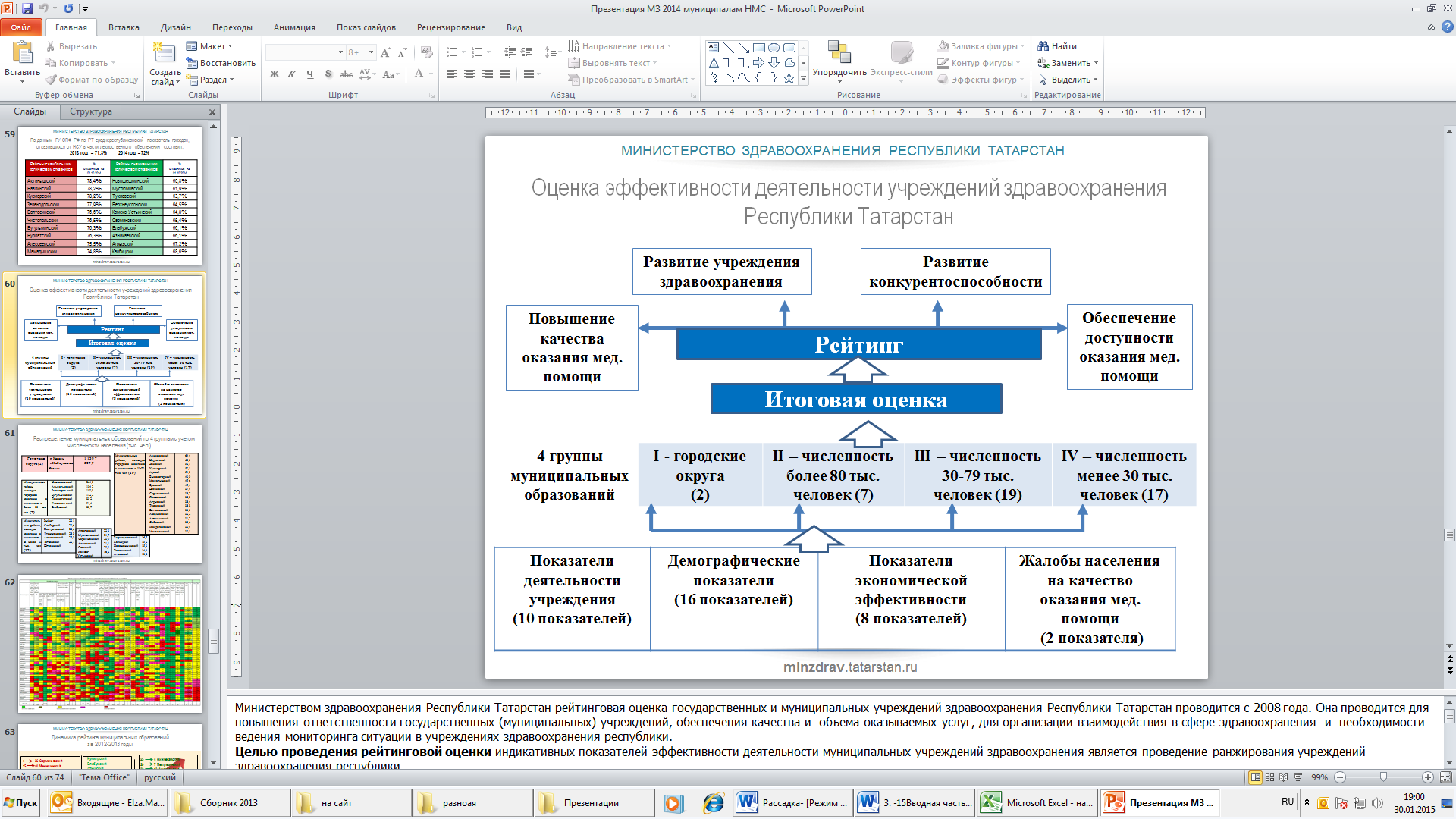 В целях объективизации оценки муниципальные образования разделены на    4 группы, исходя из численности проживающего населения. I группа - с численностью свыше 500 тыс. человек (2 муниципальных образования); II группа - с численностью от 80 тыс. до 500 тыс. человек (7 муниципальных образований);III группа - с численностью 30-79 тыс. человек (19 муниципальных образований);IV  группа  - с численностью населения менее 30 тыс. человек (17муниципальных образований).Распределение муниципальных образований по группам с учетом численности населенияОценка показателей распределена на 5 групп (высокая оценка, выше средней, средняя, ниже средней, низкая) с учетом среднего стандартного отклонения от показателя в своей подгруппе, от среднереспубликанского показателя или с учетом планового норматива объема медицинской помощи. Также учитывались пороговые значения показателей, установленные для Республики Татарстан в соответствии с «План мероприятий («дорожная карта») «Изменения в отраслях социальной сферы, направленные на повышение эффективности здравоохранения в Республике Татарстан» (2013 –2018 годы)».По 5-ти балльной шкале оценивались основные демографические показатели, экономические показатели и показатели деятельности учреждения. Показатели, характеризующие исполнение государственного задания по Программе государственных гарантий оказания гражданам Российской Федерации бесплатной медицинской помощи на территории Республики Татарстан на 2014 год, в части оказания скорой медицинской помощи, а также отношение среднемесячной номинально начисленной заработной платы врачей, смертности населения от туберкулеза, выполнение первичных посещений женщин на выявление патологии шейки матки, охват взрослого населения диспансеризацией и доля работников медицинской организации, заключивших дополнительные соглашения к трудовым договорам оценивались от 3 баллов. За каждый случай материнской смертности снято 5 баллов. За значительное отставание от среднереспубликанского показателя (или превышение его по показателям смертности) введены понижающие показатели (- 1), (-2) и (-3).В связи с актуальностью ежегодно Министерством здравоохранения Республики Татарстан пересматривается, и утверждается приказом обновленный перечень индикаторов по оценке эффективности деятельности государственных учреждений здравоохранения в муниципальных образованиях республики для проведения рейтинга (от 30.04.2009 г. № 530, 31.03.2010 № 343, от 15.03.2011 №332;  от 28.02.2013 №300, от 24.03.2014 №503).В 2014 году введены такие индикаторы как смертность трудоспособного населения на дому, смертность населения по неустановленным причинам, консолидированный бюджет (% кассовых расходов от финансирования); доля врачей, имеющих квалификационную категорию, доля работников медицинской организации, заключивших дополнительные соглашения к трудовым договорам.Демографические показатели	1. Естественный прирост (убыль) на 1000 человек населения.	2. Одногодичная летальность онкологических заболеваний, %.	3. Младенческая смертность на 1000 человек, родившихся живыми.	4. Материнская смертность на 100 тыс. детей, родившихся живыми.	5. Смертность от туберкулеза на 100 тыс. человек.	6. Общая смертность населения на 1000 человек	- от болезней системы кровообращения, 	- от инфаркта миокарда, 	- от инсульта на 100 тыс. человек,	- по неустановленным причинам.	7. Смертность населения трудоспособного возраста	- от болезней системы кровообращения, 	- от инфаркта миокарда,	-от инсульта, 	- от онкологических заболеваний на 100 тыс. человек соответствующего возраста,	- на дому.Показатели экономической эффективности1. Объем медицинской помощи, предоставляемой муниципальным учреждением здравоохранения, % выполнения от плана:- стационарная медицинская помощь, койко-дни в % к плану,- амбулаторно-поликлиническая помощь, посещения в % к плану,- дневные стационары всех типов, койко-дни в % к плану,- скорая медицинская помощь, вызовы в % к плану.2. отношение среднемесячной номинально начисленной заработной платы:- врачей, - среднего медицинского персонала,- младшего медицинского персонала к среднемесячной заработной плате работников, занятых в сфере экономики региона; 3. консолидированный бюджет (% кассовых расходов от финансирования); Показатели деятельности учреждения	1. Запущенность злокачественных новообразований, %.	2. Выполнение первичных посещений женщин на выявление патологии шейки матки, % к плану.3. Охват взрослого населения диспансеризацией,% от плана. 4. Среднегодовая занятость койки, дни.5. Средняя продолжительность пребывания пациента на койке, дни. 6. Охват населения флюорографическим обследованием, %.	7. Доля врачей, имеющих квалификационную категорию, %	8.Доля работников медицинской организации, заключивших дополнительные соглашения к трудовым договорам, %.	9. Наличие обоснованных жалоб на 1000 населения.	10. Удовлетворенность населения качеством предоставляемой медицинской помощи, % от числа опрошенных.	11. Количество граждан, отказавшихся от набора социальных услуг,%. 	12. Исполнительская дисциплина (несвоевременное исполнение поручений).Первая группа(2 городских округа)г.КазаньВ общем рейтинге учреждений здравоохранения муниципальных образований занимает 29 место. В динамике за период с 2008 - по 2014 годы сохраняются средние показатели эффективности деятельности (диаграмма). В первой условной группе по сумме баллов занимает 2 место из двух.Интегральная оценка демографических показателей средняя, по сумме баллов занимает 16 место. Положительно: сохраняющийся естественный прирост населения, низкие показатели общей смертность населения, смертности населения трудоспособного возраста, в т.ч. от сердечно-сосудистых заболеваний и на дому, и показатели младенческой смертности. Следует обратить внимание: на 4 случая материнской - смертности, сохраняющуюся высокую смертность от туберкулеза, высокий показатель общей смертности населения от инсульта.Интегральная оценка экономической эффективности средняя, по сумме баллов занимает 23-26 место. Положительно: выполнение плановых объемов по круглосуточному стационару и скорой медицинской помощи, отношение средней заработной платы среднего и младшего медицинского персонала, к среднемесячной заработной плате работников, занятых в сфере экономики региона.Следует обратить внимание: на перевыполнение плановых объемов медицинской помощи, оказываемой в условиях дневного стационара и амбулаторно-поликлинической помощи, отношение средней заработной платы врачей, к среднемесячной заработной плате работников, занятых в сфере экономики региона и выполнение консолидированного бюджета.Оценка показателей деятельности учреждения низкая, по сумме баллов занимает 41 место. Положительно: низкий процент граждан, отказавшихся от набора социальных услуг, среднегодовая занятость койки.Следует обратить внимание на сохраняющийся самый низкий показатель по республике по охвату населения флюорографическим обследованием, низкое выполнение первичных посещений женщин на выявление патологии шейки матки, низкий охват взрослого населения диспансерным осмотром, сохраняющиеся обоснованные жалобы от населения на качество оказания медицинской помощи, очень низкую удовлетворенность населения качеством предоставляемой медицинской помощи и на долю работников медицинской организации, заключивших дополнительные соглашения к трудовым договорам.г. Набережные Челны	В общем рейтинге учреждений здравоохранения муниципальных образований занимает 5-6 место. В динамике за период с 2008 - по 2014 годы отмечаются средние показатели эффективности деятельности, в 2013-2014 годах отмечается их значительное улучшение (диаграмма). В первой условной группе по сумме баллов занимает 1 место из двух.Интегральная оценка демографических показателей средняя, по сумме баллов занимает        2 место. Положительно: сохраняющийся самый высокий по республике естественный прирост населения, самые низкие показатели в республике по общей смертности населения, отсутствует материнская смертность. Низкие показатели смертности населения, от болезней системы кровообращения, смертности населения трудоспособного возраста, в т.ч. от болезней системы кровообращения (в т.ч. от инфаркта), от онкологических заболеваний и на дому. Следует обратить внимание на сохраняющийся высокий показатель смертности от туберкулеза и младенческую смертность.Интегральная оценка экономической эффективности средняя, по сумме баллов занимает  23-26 место. Положительно: выполнение планового объема по скорой медицинской помощи, отношение средней заработной платы врачей, среднего и младшего медицинского персонала, к среднемесячной заработной плате работников, занятых в сфере экономики региона.Следует обратить внимание на невыполнение плановых объемов по стационарной медицинской помощи, медицинской помощи оказываемой в условиях дневного стационара и по амбулаторно-поликлинической помощи.Оценка показателей деятельности учреждения ниже средней, по сумме баллов занимает 39-40 место. Положительно: средняя длительность пребывания больного на койке, выполнение первичных посещений женщин на выявление патологии шейки матки, охват взрослого населения диспансеризацией.Следует обратить внимание на среднегодовую занятость койки, низкий охват населения флюорографическим обследованием, сохраняющиеся обоснованные жалобы от населения на качество оказания медицинской помощи и низкую удовлетворенность населения качеством предоставляемой медицинской помощи (по данным Татарстанстата), и на долю работников медицинской организации, заключивших дополнительные соглашения к трудовым договорам.Вторая группа (7 муниципальных образований)Альметьевский районВ общем рейтинге учреждений здравоохранения муниципальных образований занимает 8 место. В динамике за период с 2008-по 2014 годы сохраняются выше среднего показатели эффективности деятельности (диаграмма). Во второй условной группе по сумме баллов занимает 2 место из семи.Интегральная оценка демографических показателей средняя, по сумме баллов занимает 17-18 место. Положительно: сохраняющийся естественный прирост населения, низкие показатели общей смертности населения и отсутствие материнской смертности.Следует обратить внимание на сохраняющийся высокий показатель смертности населения от туберкулеза,  смертность населения от инсульта.Интегральная оценка экономической эффективности выше средней, по сумме баллов занимает 7 место. Положительно: выполнение планового объема стационарной и скорой медицинской помощи, отношение средней заработной платы врачей, среднего и младшего медицинского персонала, к среднемесячной  заработной плате работников, занятых в сфере экономики региона, выполнение консолидированного бюджета.Следует обратить внимание на перевыполнение плановых объемов медицинской помощи оказываемой в условиях дневного стационара и по амбулаторно-поликлинической помощи.Оценка показателей деятельности учреждения средняя, по сумме баллов занимает 15 место. Положительно: среднегодовая занятость койки, доля работников медицинской организации, заключивших дополнительные соглашения к трудовым договорам, доля врачей имеющих квалификационные категории, исполнительская дисциплина, охват взрослого населения диспансеризацией.Следует обратить внимание на высокую запущенность злокачественными новообразованиями и сохраняющиеся обоснованные жалобы от населения на качество оказания медицинской помощи.Бугульминский районВ общем рейтинге учреждений здравоохранения муниципальных образований занимает 33-34 место. В динамике за период с 2008 - по 2014 годы отмечается нестабильность показателей эффективности деятельности (диаграмма). В 2014 году отмечается их улучшение. Во второй условной группе по сумме баллов занимает 7 место из семи.Интегральная оценка демографических показателей средняя, по сумме баллов занимает 29-31 место. Положительно: отсутствие случаев материнской смертности и средние показатели общей смертности населения, в т.ч. от инсульта. Следует обратить внимание на сохраняющиеся высокие показатели смертности от туберкулеза. Высокие показатели смертности населения от болезней системы кровообращения (в т.ч. от инфаркта), смертности населения трудоспособного возраста, в т.ч. от болезней системы кровообращения (в т.ч. от инфаркта) и онкологических заболеваний, одногодичной летальности от онкологических заболеваний. Интегральная оценка экономической эффективности средняя, по сумме баллов занимает 18-20 место. Положительно: выполнение плановых объемов стационарной медицинской помощи, отношение средней заработной платы врачей и среднего медицинского персонала к среднемесячной заработной плате работников, занятых в сфере экономики региона, выполнение консолидированного бюджета.Следует обратить внимание на невыполнение плановых объемов амбулаторно-поликлинической  и скорой медицинской помощи. Оценка показателей деятельности учреждения средняя, по сумме баллов занимает 32-33 место. Положительно: доля работников медицинской организации, заключивших дополнительные соглашения к трудовым договорам, доля врачей, имеющих квалификационную категорию, исполнительская дисциплина.Следует обратить внимание на среднюю продолжительность пребывания больного на койке, высокий процент граждан, отказавшихся от набора социальных услуг, сохраняющиеся обоснованные жалобы от населения на качество оказания медицинской помощи и очень низкую удовлетворенность населения качеством предоставляемой медицинской помощи (по данным Татарстанстата).Елабужский районВ общем рейтинге учреждений здравоохранения муниципальных образований занимает лидирующее 1 место. В динамике за период с 2008-по 2014 годы сохраняются стабильно высокие показатели эффективности деятельности (диаграмма). Во второй условной группе по сумме баллов занимает 1 место из семи.Интегральная оценка демографических показателей выше средней, по сумме баллов занимает 5-7 место. Положительно: сохраняющийся естественный прирост населения, отсутствие случаев материнской смертности, низкие показатели общей смертности населения, в т.ч. от инфаркта, смертности населения трудоспособного возраста, в т.ч. от болезней системы кровообращения, и одногодичная летальность от онкологических заболеваний. Следует обратить внимание на смертность от туберкулеза.Интегральная оценка экономической эффективности средняя, по сумме баллов занимает 11-15 место. Положительно: выполнение планового объема скорой медицинской помощи, отношение средней заработной платы врачей, среднего и младшего медицинского персонала к среднемесячной заработной плате работников, занятых в сфере экономики региона, выполнение консолидированного бюджета.Следует обратить внимание на невыполнение плановых объемов медицинской помощи оказываемой в условиях дневного стационара и по амбулаторно-поликлинической помощи. Оценка показателей деятельности учреждения выше средней, по сумме баллов занимает 3-4 место. Положительно: средняя продолжительность пребывания больного на койке, доля работников медицинской организации, заключивших дополнительные соглашения к трудовым договорам,  доля врачей, имеющих квалификационную категорию, исполнительская дисциплина, отсутствие обоснованных жалоб от населения на качество оказания медицинской помощи, низкий процент граждан, отказавшихся от набора социальных услуг.Следует обратить внимание на охват взрослого населения диспансеризацией.Зеленодольский районВ общем рейтинге учреждений здравоохранения муниципальных образований занимает 24 место. В динамике за период с 2008 - по 2014 годы отмечается улучшение показателей эффективности деятельности, стабильно средние (диаграмма). Во второй условной группе по сумме баллов занимает 4 место из семи.Интегральная оценка демографических показателей ниже средней, по сумме баллов занимает 35-37 место. Положительно: низкие показатели убыли населения и общей смертности населения. Следует обратить внимание на показатели смертности от туберкулеза, младенческой смертности, смертности населения от болезней системы кровообращения (в т.ч. от инсульта), смертности населения трудоспособного возраста, в т.ч. от болезней системы кровообращения (в т.ч. от инсульта) наличие материнской смертности. Интегральная оценка экономической эффективности высокая, по сумме баллов занимает 1-2 место. Положительно: выполнение плановых объемов всех видов медицинской помощи, отношение средней заработной платы врачей и среднего медицинского персонала, к среднемесячной заработной плате работников, занятых в сфере экономики региона, выполнение консолидированного бюджета. Оценка показателей деятельности учреждения средняя, по сумме баллов занимает 20-21 место. Положительно: среднегодовая занятость койки, средняя продолжительность пребывания больного на койке, выполнение первичных посещений женщин на выявление патологии шейки матки, доля работников медицинской организации, заключивших дополнительные соглашения к трудовым договорам, исполнительская дисциплина.Следует обратить внимание: высокий процент граждан, отказавшихся от набора социальных услуг, наличие обоснованных жалоб населения на качество оказания медицинской помощи и низкую удовлетворенность населения качеством предоставляемой медицинской помощи (по данным Татарстанстата).Лениногорский районВ общем рейтинге учреждений здравоохранения муниципальных образований занимает 27-28 место. В динамике за период с 2008 - по 2014 годы сохраняет стабильно средние показатели эффективности деятельности (диаграмма). Во второй условной группе по сумме баллов занимает 6 место из семи.Интегральная оценка демографических показателей средняя, по сумме баллов занимает 33-34 место. Положительно: отсутствие материнской смертности.Следует обратить внимание на сохраняющиеся высокие показатели младенческой смертности и смертности от туберкулеза, высокие показатели общей смертности населения от болезней системы кровообращения (в т.ч. от инсульта), смертности населения трудоспособного возраста, в т.ч. от инсульта и смертности на дому.Интегральная оценка экономической эффективности высокая, по сумме баллов занимает 3 место. Положительно: выполнение плановых объемов по стационарной и скорой медицинской помощи, отношение средней заработной платы врачей, среднего и младшего медицинского персонала, к среднемесячной заработной плате работников, занятых в сфере экономики региона, выполнение консолидированного бюджета.Оценка показателей деятельности учреждения средняя, по сумме баллов занимает 32-33 место. Положительно: доля работников медицинской организации, заключивших дополнительные соглашения к трудовым договорам, выполнение плана первичных посещений женщин на выявление патологии шейки матки, исполнительская дисциплина.Следует обратить внимание на среднегодовую занятость койки, долю врачей, имеющих квалификационную категорию, низкий охват взрослого населения диспансерным осмотром, сохраняющиеся обоснованные жалобы от населения на качество оказания медицинской помощи и низкую удовлетворенность населения качеством предоставляемой медицинской помощи (по данным Татарстанстата).Нижнекамский районВ общем рейтинге учреждений здравоохранения муниципальных образований занимает 14-16 место. В динамике за период с 2008-по 2014 годы отмечается нестабильность показателей эффективности деятельности, (диаграмма). Во второй условной группе по сумме баллов занимает 3 место из семи.Интегральная оценка демографических показателей высокая, по сумме баллов занимает 4 место. Положительно: сохраняется высокий естественный прирост населения, низкие показатели общей смертности населения, в т.ч. от болезней системы кровообращения, смертности населения трудоспособного возраста, в т.ч. от инсульта и на дому, отсутствие случаев материнской смертности. Следует обратить внимание на смертность от туберкулеза.Интегральная оценка экономической эффективности средняя, по сумме баллов занимает 23-26 место. Положительно: отношение средней заработной платы врачей, среднего и младшего медицинского персонала к среднемесячной заработной плате работников, занятых в сфере экономики региона, Следует обратить внимание: на невыполнение объемов амбулаторно-поликлинической и скорой медицинской помощи, выполнение консолидированного бюджета.Оценка показателей деятельности учреждения низкая, по сумме баллов занимает 42 место. Положительно: охват населения флюорографическим обследованием, доля врачей, имеющих квалификационную категорию.Следует обратить внимание на среднюю продолжительность пребывания больного на койке, высокую запущенность злокачественными новообразованиями, выполнение первичных посещений женщин на выявление патологии шейки матки, низкий охват взрослого населения диспансеризацией, низкую удовлетворенность населения качеством предоставляемой медицинской помощи (по данным Татарстанстата), наличие обоснованных жалоб от населения на качество оказания медицинской помощи, низкую исполнительскую дисциплину.Чистопольский районВ общем рейтинге учреждений здравоохранения муниципальных образований занимает 30-32 место. В динамике за период с 2008 - по 2014 годы отмечается нестабильная динамика показателей эффективности деятельности, за 2014 год отмечается их значительное улучшение (диаграмма). Во второй условной группе по сумме баллов занимает 5 место из семи. Интегральная оценка демографических показателей средняя, по сумме баллов занимает 28 место.Положительно: низкая одногодичная летальность от онкологических заболеваний,  отсутствие материнской смертности, низкие показатели смертности населения от инфаркта.Следует обратить внимание на сохраняющуюся естественную убыль населения, высокие показатели младенческой смертности, высокие показатели общей смертности населения, смертности населения трудоспособного возраста, в т.ч. от болезней системы кровообращения (в т.ч. от инсульта), от онкологических заболеваний и на дому.Интегральная оценка экономической эффективности средняя, по сумме баллов занимает 27-30 место. Положительно: выполнение планового объема скорой медицинской помощи, отношение средней заработной платы врачей к среднемесячной заработной плате работников, занятых в сфере экономики региона, выполнение консолидированного бюджета.Следует обратить внимание на невыполнение плановых объемов по стационарной и амбулаторно-поликлинической медицинской помощи.Оценка показателей деятельности учреждения средняя, по сумме баллов занимает 26-29 место. Положительно: доля работников медицинской организации, заключивших дополнительные соглашения к трудовым договорам, исполнительская дисциплина, отсутствие обоснованных жалоб от населения на качество оказания медицинской помощи.Следует обратить внимание на низкий охват взрослого населения диспансерным осмотром, низкий охват населения флюорографическим обследованием, низкую удовлетворенность населения качеством предоставляемой медицинской помощи (по данным Татарстанстата), высокое количество граждан, отказавшихся от набора социальных услуг.Третья группа(19 муниципальных образований)Агрызский районВ общем рейтинге учреждений здравоохранения муниципальных образований занимает 40 место. В динамике за период с 2008 - по 2014 годы сохраняются стабильно низкие показатели эффективности деятельности (диаграмма). В третьей условной группе по сумме баллов занимает 16 место из девятнадцати.Интегральная оценка демографических показателей низкая, по сумме баллов занимает 44-45 место. Положительно: отсутствие случаев материнской смертности, сохраняются низкие показатели смертности населения от инфаркта, в т.ч.  и трудоспособного возраста от инфаркта.Следует обратить внимание на высокие показатели одногодичной летальности от онкологических заболеваний, младенческой смертности, смертности от туберкулеза, общей смертности населения, в т.ч. от болезней системы кровообращения (в т.ч. от инсульта), смертности населения трудоспособного возраста, в т.ч. от болезней системы кровообращения (в т.ч. от инсульта), в т.ч. от онкологических заболеваний и на дому.Интегральная оценка экономической эффективности средняя, по сумме баллов занимает 21-22 место. Положительно: выполнение плановых объемов стационарной медицинской помощи и медицинской помощи, оказываемой в условиях дневного стационара, отношение средней заработной платы врачей к среднемесячной заработной плате работников, занятых в сфере экономики региона, выполнение консолидированного бюджета.Следует обратить внимание на невыполнение плановых объемов скорой и амбулаторно-поликлинической медицинской помощи, отношение средней заработной платы среднего медицинского персонала, к среднемесячной заработной плате работников, занятых в сфере экономики региона.Оценка показателей деятельности учреждения средняя, по сумме баллов занимает 16-17 место. Положительно: средняя продолжительность пребывания больного на койке, доля работников медицинской организации, заключивших дополнительные соглашения к трудовым договорам, выполнение плана первичных посещений женщин на выявление патологии шейки матки, низкая запущенность злокачественными новообразованиями, отсутствие обоснованных жалоб от населения на качество оказания медицинской помощи, высокое количество граждан отказавшихся от набора социальных услуг. Следует обратить внимание на среднегодовую занятость койки, долю врачей, имеющих квалификационную категорию, исполнительскую дисциплину, низкий охват взрослого населения диспансерным осмотром.Азнакаевский районВ общем рейтинге учреждений здравоохранения муниципальных образований занимает 19-21 место. В динамике за период с 2008 - по 2014 годы отмечается нестабильность позиций, по показателям эффективности деятельности, в 2014 году отмечается незначительное их ухудшение (диаграмма). В третьей условной группе по сумме баллов занимает 10-11 место из девятнадцати.Интегральная оценка демографических показателей средняя, по сумме баллов занимает 24-25 место. Положительно: второй год показатель рождаемости равен показателю смертности населения, отсутствие случаев материнской смертности.Следует обратить внимание на смертность населения от болезней системы кровообращения, в т.ч. от инсульта, смертность населения трудоспособного возраста от инсульта, от онкологических заболеваний и на дому.Интегральная оценка экономической эффективности средняя по сумме баллов занимает 11-15 место. Положительно: выполнение планового объема стационарной медицинской помощи, отношение средней заработной платы врачей и среднего медицинского персонала, к среднемесячной заработной плате работников, занятых в сфере экономики региона.  Следует обратить внимание на невыполнение планового объема скорой медицинской помощи, выполнение консолидированного бюджета.Оценка показателей деятельности учреждения выше средней, по сумме баллов занимает 10-12 место. Положительно: средняя продолжительность пребывания больного на койке, доля врачей, имеющих квалификационную категорию, доля работников медицинской организации, заключивших дополнительные соглашения к трудовым договорам, выполнение плана первичных посещений женщин на выявление патологии шейки матки, низкая запущенность злокачественными новообразованиями, отсутствие обоснованных жалоб от населения на качество оказания медицинской помощи, высокое количество граждан отказавшихся от набора социальных услуг.Следует обратить внимание на среднегодовую занятость койки, низкий охват взрослого населения диспансерным осмотром, низкую исполнительскую дисциплину, низкую удовлетворенность населения качеством предоставляемой медицинской помощи (по данным Татарстанстата).Аксубаевский районВ общем рейтинге учреждений здравоохранения муниципальных образований занимает 41 место. В динамике за период с 2008-по 2014 годы отмечается нестабильность  показателей эффективности деятельности, в 2014 году их значительное ухудшение (диаграмма). В третьей условной группе по сумме баллов занимает 17 место из девятнадцати.Интегральная оценка демографических показателей средняя, по сумме баллов занимает 23 место. Положительно: отсутствие случаев материнской смертности и смертности от туберкулеза, низкие показатели младенческой смертности. Следует обратить внимание на показатели естественной убыли населения, одногодичную летальность от онкологических заболеваний, общей смертности населения (в т.ч. от инфаркта), смертности населения трудоспособного возраста от инфаркта, от онкологических заболеваний и на дому.Интегральная оценка экономической эффективности низкая, по сумме баллов занимает 44 место. Положительно: выполнение планового объема по скорой медицинской помощи, отношение средней заработной платы врачей к среднемесячной заработной плате работников, занятых в сфере экономики региона.Следует обратить внимание на невыполнение плановых объемов медицинской помощи оказываемой в условиях дневного стационара и амбулаторно-поликлинической помощи, отношение средней заработной платы среднего и младшего медицинского персонала к среднемесячной заработной плате работников, занятых в сфере экономики региона, выполнение консолидированного бюджета.Оценка показателей деятельности учреждения ниже средней, по сумме баллов занимает 36-38 место. Положительно: доля работников медицинской организации, заключивших дополнительные соглашения к трудовым договорам, выполнение плана первичных посещений женщин на выявление патологии шейки матки, исполнительская дисциплина.Следует обратить внимание на среднегодовую занятость койки, среднюю продолжительность пребывания больного на койке, низкую долю врачей, имеющих квалификационную категорию, высокую запущенность злокачественными новообразованиями, наличие обоснованных жалоб от населения на качество оказания медицинской помощи, низкую удовлетворенность населения качеством предоставляемой медицинской помощи (по данным Татарстанстата), низкий охват взрослого населения диспансеризацией.Актанышский районВ общем рейтинге учреждений здравоохранения муниципальных образований занимает 38-39 место. В динамике за период с 2008 - по 2014 годы отмечается нестабильность показателей эффективности деятельности (диаграмма). В 2014 году – их ухудшение. В третьей условной группе по сумме баллов занимает 15 место из девятнадцати.Интегральная оценка демографических показателей средняя, по сумме баллов занимает 29-31 место. Положительно: отсутствие материнской смертности, низкие показатели смертности населения от инфаркта и от инсульта и смертности населения трудоспособного возраста от инсульта. Следует обратить внимание на естественную убыль населения, младенческую смертность, смертность от туберкулеза, общую смертность населения, в т.ч. от болезней системы кровообращения, смертность населения трудоспособного возраста от болезней системы кровообращения, от онкологических заболеваний, на дому.Интегральная оценка экономической эффективности низкая, по сумме баллов занимает 45 место. Положительно: выполнение планового объема амбулаторно-поликлинической помощи, отношение средней заработной платы врачей к среднемесячной заработной плате работников, занятых в сфере экономики региона.Следует обратить внимание на невыполнение плановых объемов медицинской помощи оказываемой в условиях дневного стационара и по амбулаторно-поликлинической помощи, отношение средней заработной платы среднего и младшего медицинского персонала, к среднемесячной заработной плате работников, занятых в сфере экономики региона, выполнение консолидированного бюджета.Оценка показателей деятельности учреждения средняя, по сумме баллов занимает 25 место. Положительно: среднегодовая занятость койки, доля работников медицинской организации, заключивших дополнительные соглашения к трудовым договорам, выполнение плана первичных посещений женщин на выявление патологии шейки матки, отсутствие  обоснованных жалоб от населения на качество оказания медицинской помощи.Следует обратить внимание на среднюю продолжительность пребывания больного на койке, на сохраняющуюся высокую запущенность злокачественными новообразованиями, низкую исполнительскую дисциплину, высокий процент граждан, отказавшихся от набора социальных услуг, низкий охват взрослого населения диспансерным осмотром.Арский районВ общем рейтинге учреждений здравоохранения муниципальных образований занимает 2 место. В динамике за период с 2008-по 2014 годы занимает выше средних позиций по показателям эффективности деятельности, в 2014 отмечается их значительное улучшение (диаграмма). В третьей условной группе по сумме баллов занимает 1 место из девятнадцати.Интегральная оценка демографических показателей выше средней, по сумме баллов занимает 5-7 место. Положительно: естественный прирост населения, отсутствие случаев материнской смертности, низкие младенческая смертность, одногодичная летальность от онкологических заболеваний, смертность населения от болезней системы кровообращения (в т.ч. от инсульта), смертность населения трудоспособного возраста, в т.ч. от инсульта. Следует обратить внимание смертность населения трудоспособного возраста от инфаркта, от онкологических заболеваний и смертности от туберкулеза.Интегральная оценка экономической эффективности выше средней, по сумме баллов занимает 8-10 место. Положительно: выполнение плановых объемов по стационарной и амбулаторно-поликлинической медицинской помощи, выполнение консолидированного бюджета. Следует обратить внимание на отношение средней заработной платы среднего и младшего медицинского персонала, к среднемесячной заработной плате работников, занятых в сфере экономики региона.Оценка показателей деятельности учреждения средняя, по сумме баллов занимает 18-19 место. Положительно: выполнение первичных посещений женщин на выявление патологии шейки матки, доля работников медицинской организации, заключивших дополнительные соглашения к трудовым договорам, исполнительская дисциплина, отсутствие обоснованных жалоб от населения на качество оказания медицинской помощи, высокая удовлетворенность населения качеством предоставляемой медицинской помощи (по данным Татарстанстата), высокий охват  взрослого населения диспансерным осмотром.Бавлинский районВ общем рейтинге учреждений здравоохранения муниципальных образований занимает 14-16 место. В динамике за период с 2008 по 2014 годы отмечается стабилизация позиций по показателям эффективности деятельности, средние (диаграмма). В третьей условной группе по сумме баллов занимает 8 место из девятнадцати.Интегральная оценка демографических показателей выше средней, по сумме баллов занимает 20 место. Положительно: отсутствие материнской смертности и смертности от туберкулеза, низкая смертность населения от инфаркта.Следует обратить внимание высокие показатели смертности населения трудоспособного возраста, в т.ч. от онкологических заболеваний и на дому.Интегральная оценка экономической эффективности средняя, по сумме баллов 31-32 место. Положительно: выполнение планового объема по стационарной медицинской помощи, отношение средней заработной платы врачей к среднемесячной заработной плате работников, занятых в сфере экономики региона, выполнение консолидированного бюджета.Следует обратить внимание на невыполнение плановых объемов амбулаторно-поликлинической и скорой медицинской помощи, отношение средней заработной платы среднего и младшего медицинского персонала, к среднемесячной заработной плате работников, занятых в сфере экономики региона.Оценка показателей деятельности учреждения выше средней, по сумме баллов занимает 5 место. Положительно: средняя продолжительность пребывания больного на койке, низкая запущенность злокачественными новообразованиями, высокий охват взрослого населения диспансерным осмотром и флюорографическим обследованием, доля работников медицинской организации, заключивших дополнительные соглашения к трудовым договорам, выполнение плана первичных посещений женщин на выявление патологии шейки матки, отсутствие обоснованных жалоб от населения на качество оказания медицинской помощи, высокая удовлетворенность населения качеством предоставляемой медицинской помощи (по данным Татарстанстата).Следует обратить внимание на высокое количество граждан, отказавшихся от набора социальных услуг и низкую исполнительскую дисциплину.Балтасинский районВ общем рейтинге учреждений здравоохранения муниципальных образований занимает 17-18 место. В динамике за период с 2008-по 2014 годы район занимает стабильно позиции выше среднего по показателям эффективности деятельности, в 2014 году отмечается их улучшение (диаграмма). В третьей условной группе по сумме баллов занимает 9 место из девятнадцати.Интегральная оценка демографических показателей высокая, по сумме баллов занимает 3 место. Положительно: сохраняющийся естественный прирост населения, отсутствие случаев материнской смертности, низкие показатели младенческой смертности, общей смертности населения, в т.ч. от болезней системы кровообращения (в т.ч. от инфаркта), смертности населения трудоспособного возраста, в т.ч. от болезней системы кровообращения (в т.ч. от инфаркта) и на дому. Интегральная оценка экономической эффективности ниже средней, по сумме баллов занимает 36-39 место. Положительно: выполнение плановых объемов скорой медицинской помощи и медицинской помощи оказываемой в условиях дневного стационара, выполнение консолидированного бюджета. Следует обратить внимание на невыполнение планового объема амбулаторно-поликлинической медицинской помощи, отношение средней заработной платы врачей, среднего и младшего медицинского персонала, к среднемесячной заработной плате работников, занятых в сфере экономики региона.Оценка показателей деятельности учреждения ниже средней, по сумме баллов занимает 39-40 место. Положительно: доля врачей, имеющих квалификационную категорию, доля работников медицинской организации, заключивших дополнительные соглашения к трудовым договорам, охват взрослого населения диспансерным осмотром.Следует обратить внимание на среднюю продолжительность пребывания пациента на койке, среднегодовую занятость койки, выполнение плана первичных посещений женщин на выявление патологии шейки матки,  исполнительскую дисциплину, наличие обоснованных жалоб от населения на качество оказания медицинской помощи, высокое количество граждан, отказавшихся от набора социальных услуг и низкую удовлетворенность населения качеством предоставляемой медицинской помощи (по данным Татарстанстата).Буинский районВ общем рейтинге учреждений здравоохранения муниципальных образований занимает 25 место. В динамике за период с 2008 - по 2014 годы отмечается нестабильность значений, по итогам 2014 г.- отмечается значительное ухудшение показателей эффективности деятельности (диаграмма). В третьей условной группе по сумме баллов занимает 12 место из девятнадцати.Интегральная оценка демографических показателей средняя, по сумме баллов занимает 13-14 место. Положительно: низкая одногодичная летальность от онкологических заболеваний, отсутствие материнской смертности, низкие показатели смертности населения трудоспособного возраста, в т.ч. от онкологических заболеваний и на дому. Следует обратить внимание на сохраняющуюся естественную убыль населения, высокую младенческую смертность, высокие показатели общей смертности населения (в т.ч. от инсульта), смертности населения трудоспособного возраста от инфаркта.Интегральная оценка экономической эффективности стабильно низкая, по сумме баллов занимает 36-39 место. Следует обратить внимание на невыполнение планового объема медицинской помощи, оказываемой в условиях дневного стационара и скорой медицинской помощи, отношение средней заработной платы среднего медицинского персонала к среднемесячной  заработной плате работников, занятых в сфере экономики региона, выполнение консолидированного бюджета.Оценка показателей деятельности учреждения средняя, по сумме баллов занимает 22-23 место. Положительно: доля врачей, имеющих квалификационную категорию, доля работников медицинской организации, заключивших дополнительные соглашения к трудовым договорам, отсутствие обоснованных жалоб от населения на качество оказания медицинской помощи.Следует обратить внимание на среднегодовую занятость койки, невыполнение плана первичных посещений женщин на выявление патологии шейки матки, исполнительскую дисциплину, охват взрослого населения диспансерным осмотром.Высокогорский районВ общем рейтинге учреждений здравоохранения муниципальных образований занимает 36-37 место. В динамике за период с 2008 - по 2014 годы отмечается нестабильность показателей эффективности деятельности, в 2014 году их ухудшение (диаграмма). В третьей условной группе по сумме баллов занимает 14 место из девятнадцати.Интегральная оценка демографических показателей средняя, по сумме баллов занимает 12 место. Положительно: естественный прирост населения, отсутствие материнской смертности, низкие показатели одногодичной летальности от онкологических заболеваний, смертности населения трудоспособного возраста, в т.ч. на дому. Следует обратить внимание на смертность населения от туберкулеза, смертность населения  от инфаркта миокарда,  смертность населения трудоспособного населения от инфаркта.Интегральная оценка экономической эффективности низкая, по сумме баллов занимает 40 место. Положительно: выполнение планового объема стационарной медицинской помощи, отношение средней заработной платы среднего медицинского персонала, к среднемесячной заработной плате работников, занятых в сфере экономики региона.Следует обратить внимание на невыполнение планового объема амбулаторно-поликлинической и скорой медицинской помощи, отношение средней заработной платы врачей и младшего медицинского персонала, к среднемесячной заработной плате работников, занятых в сфере экономики региона, выполнение консолидированного бюджета.Оценка показателей деятельности учреждения самая низкая, по сумме баллов занимает 45 место. Положительно: выполнение плана первичных посещений женщин на выявление патологии шейки матки.Следует обратить внимание на среднюю продолжительность пребывания пациента на койке, среднегодовую занятость койки, низкую долю врачей, имеющих квалификационную категорию, высокую запущенность злокачественными новообразованиями, низкую исполнительскую дисциплину, сохраняющиеся обоснованные жалобы от населения на качество оказания медицинской помощи, очень низкую удовлетворенность населения качеством предоставляемой медицинской помощи (по данным Татарстанстата) и низкий охват взрослого  населения диспансерным осмотром.Заинский районВ общем рейтинге учреждений здравоохранения муниципальных образований занимает 5-6 место. В динамике за период с 2008 - по 2014 годы сохраняются средние позиции по показателям эффективности деятельности (диаграмма), в 2014 году отмечается их значительное улучшение. В третьей условной группе по сумме баллов занимает 4 место из девятнадцати.Интегральная оценка демографических показателей средняя, по сумме баллов занимает 11 место. Положительно: отсутствуют случаи материнской смертности, низкие показатели младенческой смертности, смертности населения, от болезней системы кровообращения (в т.ч. от инфаркта), смертности населения трудоспособного возраста от инсульта.Следует обратить внимание на одногодичную летальность от онкологических заболеваний, смертность населения от туберкулеза, смертность населения трудоспособного возраста, в т.ч. от инфаркта и на дому.Интегральная оценка экономической эффективности высокая, по сумме баллов занимает 5 место. Положительно: выполнение плановых объемов всех видов медицинской помощи, отношение средней заработной платы врачей, среднего и младшего медицинского персонала к среднемесячной заработной плате работников, занятых в сфере экономики региона, выполнение консолидированного бюджета.Оценка показателей деятельности учреждения средняя, по сумме баллов занимает 26-29 место. Положительно: средняя продолжительность пребывания пациента на койке, выполнение плана первичных посещений женщин на выявление патологии шейки матки, доля работников медицинской организации, заключивших дополнительные соглашения к трудовым договорам, исполнительская дисциплина.Следует обратить внимание на среднегодовую занятость койки, сохраняющуюся высокую запущенность злокачественными новообразованиями,  сохраняющиеся обоснованные жалобы от населения на качество оказания медицинской помощи, высокое количество граждан, отказавшихся от набора социальных услуг, на низкий охват взрослого населения диспансерным осмотром.Кукморский районВ общем рейтинге учреждений здравоохранения муниципальных образований занимает 4 место. В динамике за период с 2008-по 2014 годы отмечается улучшение динамики показателей эффективности деятельности (диаграмма). В третьей условной группе по сумме баллов занимает 3 место из девятнадцати.Интегральная оценка демографических показателей высокая, по сумме баллов занимает 9-10 место. Положительно: сохраняющийся естественный прирост населения, отсутствие случаев материнской смертности, низкие младенческая смертность, общая смертность населения от инфаркта и смертность населения трудоспособного возраста от инсульта.Следует обратить внимание на сохраняющуюся высокую смертность населения трудоспособного возраста от онкологических заболеваний и на дому. Интегральная оценка экономической эффективности средняя, по сумме баллов занимает 16-17 место. Положительно: выполнение плановых объемов стационарной, скорой медицинской помощи и медицинской помощи оказываемой в условиях дневного стационара, отношение средней заработной платы врачей, к среднемесячной заработной плате работников, занятых в сфере экономики региона.Следует обратить внимание на перевыполнение планового объема амбулаторно-поликлинической медицинской помощи выполнение консолидированного бюджета. Оценка показателей деятельности учреждения средняя, по сумме баллов занимает 16-17 место. Положительно: средняя продолжительность пребывания больного на койке, охват населения флюорографическим обследованием, доля работников медицинской организации, заключивших дополнительные соглашения к трудовым договорам, выполнение первичных посещений женщин на выявление патологии шейки матки, исполнительская дисциплина, отсутствие обоснованных жалоб от населения на качество оказания медицинской помощи, охват взрослого населения диспансерным осмотром. Следует обратить внимание на среднегодовую занятость койки, высокое количество граждан, отказавшихся от набора социальных услуг. Лаишевский районВ общем рейтинге учреждений здравоохранения муниципальных образований занимает 10-11 место. В динамике за период с 2008-по 2014 годы отмечается значительное улучшение показателей эффективности деятельности, занимает место выше среднего (диаграмма). В третьей условной группе по сумме баллов занимает 6-7 место из девятнадцати.Интегральная оценка демографических показателей средняя, по сумме баллов занимает 26-27 место. Положительно: сохраняется естественный прирост населения, отсутствуют случаи материнской смертности. Низкие показатели общей смертности населения, смертности населения трудоспособного возраста. Следует обратить внимание на высокий показатель смертности от туберкулеза, смертности населения от болезней системы кровообращения (в т.ч. от инфаркта), смертности населения трудоспособного возраста от болезней системы кровообращения (в т.ч. от инфаркта и от инсульта), от онкологических заболеваний.Интегральная оценка экономической эффективности ближе к выше средней, по сумме баллов сохраняет 6 место. Положительно: выполнение плановых объемов всех видов медицинской помощи, отношение средней заработной платы врачей и младшего медицинского персонала, к среднемесячной  заработной плате работников, занятых в сфере экономики региона. Следует обратить внимание на отношение средней заработной платы среднего медицинского персонала, к среднемесячной заработной плате работников, занятых в сфере экономики региона.Оценка показателей деятельности учреждения выше средней, по сумме баллов занимает 6-8 место. Положительно: среднегодовая занятость койки, средняя продолжительность пребывания больного на койке, выполнение первичных посещений женщин на выявление патологии шейки матки, высокий охват населения флюорографическим осмотром, доля работников медицинской организации, заключивших дополнительные соглашения к трудовым договорам,  высокая удовлетворенность населения качеством предоставляемой медицинской помощи (по данным Татарстанстата). Следует обратить внимание на наличие обоснованных жалоб от населения на качество оказания медицинской помощи, долю врачей, имеющих квалификационную категорию, высокое количество граждан, отказавшихся от набора социальных услуг и охват взрослого населения диспансерным осмотром.Мамадышский районВ общем рейтинге учреждений здравоохранения муниципальных образований занимает 19-21 место. В динамике за период с 2008 - по 2014 годы отмечается значительное улучшение показателей эффективности деятельности, занимает стабильно среднее место (диаграмма). В третьей условной группе по сумме баллов занимает 10-11 место из девятнадцати.Интегральная оценка демографических показателей средняя, по сумме баллов занимает 15 место. Положительно: отсутствие случаев материнской смертности, низкий показатель одногодичной летальности от онкологических заболеваний, низкие показатели смертности населения от болезней системы кровообращения  и смертности населения трудоспособного возраста, в т.ч. от онкологических заболеваний и на дому.Следует обратить внимание на высокие показатели смертности младенческой смертности и смертности от туберкулеза,  смертности населения от инфаркта, смертности населения трудоспособного возраста от инфаркта и от инсульта. Интегральная оценка экономической эффективности средняя, по сумме баллов занимает 21-22 место. Положительно: выполнение плановых объемов стационарной и скорой медицинской помощи, отношение средней заработной платы врачей к среднемесячной заработной плате работников, занятых в сфере экономики региона, выполнение консолидированного бюджета.Следует обратить внимание на невыполнение плановых объемов медицинской помощи  оказываемой в условиях дневного стационара и амбулаторно-поликлинической медицинской помощи, отношение средней заработной платы младшего медицинского персонала, к среднемесячной заработной плате работников, занятых в сфере экономики региона. Оценка показателей деятельности учреждения средняя, по сумме баллов занимает 22-23 место. Положительно: средняя продолжительность пребывания больного на койке, доля врачей, имеющих квалификационную категорию, выполнение первичных посещений женщин на выявление патологии шейки матки, отсутствие обоснованных жалоб от населения на качество оказания медицинской помощи.Следует обратить внимание на среднегодовую занятость койки, низкую исполнительскую дисциплину, высокое количество граждан, отказавшихся от набора социальных услуг, низкую удовлетворенность населения качеством предоставляемой медицинской помощи (по данным Татарстанстата).Менделеевский районВ общем рейтинге учреждений здравоохранения муниципальных образований занимает 7 место. В динамике за период с 2008 - по 2014 годы по показателям эффективности деятельности занимает стабильно среднее место (диаграмма). В третьей условной группе по сумме баллов занимает 5 место из девятнадцати.Интегральная оценка демографических показателей средняя, по сумме баллов занимает 17-18 место. Положительно: сохраняется естественный прирост населения, отсутствие случаев материнской смертности.Следует обратить внимание на одногодичную летальность от онкологических заболеваний, низкие показатели смертности населения от инфаркта, смертности населения трудоспособного возраста, в т.ч. от болезней системы кровообращения.Интегральная оценка экономической эффективности выше средней, по сумме баллов занимает 8-10 место. Положительно: выполнение плановых объемов медицинской помощи оказываемой в условиях дневного стационара и по скорой медицинской помощи, отношение средней заработной платы врачей, среднего и младшего медицинского персонала к среднемесячной заработной плате работников, занятых в сфере экономики региона.Следует обратить внимание на невыполнение планового объема по амбулаторно-поликлинической медицинской помощи.Оценка показателей деятельности учреждения средняя, по сумме баллов занимает 10-11 место. Положительно: доля работников медицинской организации, заключивших дополнительные соглашения к трудовым договорам, выполнение первичных посещений женщин на выявление патологии шейки матки, исполнительская дисциплина,  отсутствие обоснованных жалоб от населения на качество оказания медицинской помощи,  охват взрослого населения диспансерным осмотром.Следует обратить внимание на запущенность злокачественными новообразованиями, и  количество граждан, отказавшихся от набора социальных услуг.Мензелинский районВ общем рейтинге учреждений здравоохранения муниципальных образований занимает 44 место. В динамике за период с 2008 - по 2014 годы отмечается нестабильность показателей эффективности деятельности, в 2014 году отмечается их значительное ухудшение (диаграмма). В третьей условной группе по сумме баллов занимает последнее 19 место из девятнадцати.Интегральная оценка демографических показателей ниже средней, по сумме баллов занимает 35-37 место. Положительно: отсутствие материнской смертности,  низкая смертность населения от инсульта, низкая смертность населения трудоспособного возраста от инфаркта.Следует обратить внимание на  естественную убыль населения, высокие показатели младенческой смертности, одногодичной летальности от онкологических заболеваний, смертности от туберкулеза, общей смертности населения, в т.ч. от болезней системы кровообращения (в т.ч. от инфаркта), сохраняющиеся высокими показатели смертности населения трудоспособного возраста (в т.ч. от инсульта), от онкологических заболеваний и на дому.Интегральная оценка экономической эффективности низкая, по сумме баллов занимает 41-43 место. Положительно: выполнение плановых объемов по стационарной и скорой медицинской помощи, отношение средней заработной платы врачей к среднемесячной заработной плате работников, занятых в сфере экономики региона.Следует обратить внимание на невыполнение планового объема амбулаторно-поликлинической медицинской помощи, отношение средней заработной платы среднего и младшего медицинского персонала, к среднемесячной заработной плате работников, занятых в сфере экономики региона, невыполнение консолидированного бюджета.Оценка показателей деятельности учреждения ниже средней, по сумме баллов занимает 35 место. Положительно: средняя продолжительность пребывания пациента на койке, доля работников медицинской организации, заключивших дополнительные соглашения к трудовым договорам, выполнение плана первичных посещений женщин на выявление патологии шейки матки, охват взрослого населения диспансерным осмотром.Следует обратить внимание на среднегодовую занятость койки, охват населения флюорографическим обследованием, долю врачей, имеющих квалификационную категорию, высокую запущенность злокачественными новообразованиями,  исполнительскую дисциплину, наличие обоснованных жалоб от населения на качество оказания медицинской помощи, и очень низкую удовлетворенность населения качеством предоставляемой медицинской помощи (по данным Татарстанстата). Нурлатский районВ общем рейтинге учреждений здравоохранения муниципальных образований занимает 10-11 место. В динамике за период с 2008 - по 2014 годы отмечается нестабильность значений, по итогам 2014 г.- отмечается улучшение показателей эффективности деятельности (диаграмма). В третьей условной группе по сумме баллов занимает 6-7 место из девятнадцати.Интегральная оценка демографических показателей выше средней, по сумме баллов занимает 9-10 место. Положительно: отсутствие случаев материнской смертности, низкие показатели общей смертности населения от инсульта, смертности населения трудоспособного возраста от инфаркта и от инсульта. Следует обратить внимание на сохраняющиеся высокими одногодичная летальность от онкологических заболеваний и смертность от туберкулеза. Интегральная оценка экономической эффективности средняя, по сумме баллов занимает 23-26 место. Положительно: выполнение плановых объемов и медицинской помощи, оказываемой в условиях дневного стационара и скорой медицинской помощи, выполнение консолидированного бюджета. Следует обратить внимание на невыполнение планового объема амбулаторно-поликлинической медицинской помощи, отношение средней заработной платы врачей и среднего медицинского персонала, к среднемесячной заработной плате работников, занятых в сфере экономики региона.Оценка показателей деятельности учреждения ниже средней, по сумме баллов занимает 26-29 место. Положительно: среднегодовая занятость койки, охват населения флюорографическим обследованием, доля работников медицинской организации, заключивших дополнительные соглашения к трудовым договорам, выполнение первичных посещений женщин на выявление патологии шейки матки, удовлетворенность населения качеством предоставляемой медицинской помощи(по данным Татарстанстата).Следует обратить внимание на сохраняющиеся низкие показатели средней продолжительности пребывания больного на койке, высокую запущенность злокачественными новообразованиями, низкую исполнительскую дисциплину, высокий процент граждан, отказавшихся от набора социальных услуг, наличие обоснованных жалоб от населения на качество оказания медицинской помощи, низкий охват взрослого населения диспансерным осмотром.Сабинский районВ общем рейтинге учреждений здравоохранения муниципальных образований занимает 3 место. В динамике за период с 2008 - по 2014 годы отмечаются стабильно средние показатели эффективности деятельности (диаграмма), в 2014 году - их значительное улучшение. В третьей условной группе по сумме баллов занимает стабильно 2 место из девятнадцати.Интегральная оценка демографических показателей высокая, по сумме баллов занимает лидирующее 1 место. Положительно: естественный прирост населения, отсутствие случаев материнской смертности, низкая одногодичная летальность от онкологических заболеваний, низкая общая смертность населения от инсульта, смертность населения трудоспособного возраста, в т.ч. от болезней системы кровообращения (в т.ч. от инфаркта и от инсульта), смертность населения трудоспособного возраста от онкологических заболеваний. Следует обратить внимание на смертность от туберкулеза.Интегральная оценка экономической эффективности выше средней, по сумме баллов занимает 8-10 место. Положительно: выполнение плановых объемов по стационарной, амбулаторно-поликлинической и скорой медицинской помощи, отношение средней заработной платы врачей, к среднемесячной заработной плате работников, занятых в сфере экономики региона, выполнение консолидированного бюджета.Следует обратить внимание на невыполнение планового объема по медицинской помощи, оказываемой в условиях дневного стационара, отношение средней заработной платы среднего медицинского персонала, к среднемесячной заработной плате работников, занятых в сфере экономики региона. Оценка показателей деятельности учреждения ниже средней, по сумме баллов занимает 36-38 место. Положительно: доля работников медицинской организации, заключивших дополнительные соглашения к трудовым договорам, исполнительская дисциплина, охват взрослого населения диспансерным осмотром, отсутствие обоснованных жалоб от населения на качество оказания медицинской помощи.Следует обратить внимание на среднегодовую занятость койки, среднюю продолжительность пребывания больного на койке, низкий охват населения флюорографическим обследованием, низкая доля врачей, имеющих квалификационную категорию, невыполнение плана первичных посещений женщин на выявление патологии шейки матки, высокий процент граждан, отказавшихся от набора социальных услуг.Сармановский районВ общем рейтинге учреждений здравоохранения муниципальных образований занимает 43 место. В динамике за период с 2008 - по 2014 годы отмечается нестабильность значений показателей эффективности деятельности, по итогам 2014 г.- отмечается их значительное ухудшение (диаграмма). В третьей условной группе по сумме баллов занимает 18 место из девятнадцати.Интегральная оценка демографических показателей средняя, по сумме баллов занимает 33-34 место. Положительно: отсутствие случаев материнской смертности.Следует обратить внимание на высокий показатель смертности от туберкулеза, высокий показатель общей смертности населения от болезней системы кровообращения, смертности населения трудоспособного возраста, в т.ч. от болезней системы кровообращения (в т.ч. от инсульта), смертности населения трудоспособного возраста от онкологических заболеваний и на дому. Интегральная оценка экономической эффективности низкая, по сумме баллов занимает 41-43 место. Положительно: отношение средней заработной платы врачей, к среднемесячной заработной плате работников, занятых в сфере экономики регионаСледует обратить внимание на невыполнение плановых объемов стационарной и скорой медицинской помощи, отношение средней заработной платы среднего и младшего медицинского персонала, к среднемесячной заработной плате работников, занятых в сфере экономики региона, выполнение консолидированного бюджета.Оценка показателей деятельности учреждения средняя, по сумме баллов занимает 30 место. Положительно: доля работников медицинской организации, заключивших дополнительные соглашения к трудовым договорам, выполнение первичных посещений женщин на выявление патологии шейки матки, низкий процент граждан, отказавшихся от набора социальных услуг.Следует обратить внимание на среднегодовую занятость койки, среднюю продолжительность пребывания больного на койке, низкую долю врачей, имеющих квалификационную категорию, низкую исполнительскую дисциплину, наличие обоснованных жалоб от населения на качество оказания медицинской помощи, низкую удовлетворенность населения качеством предоставляемой медицинской помощи (по данным Татарстанстата) и охват взрослого населения диспансерным осмотром.Тукаевский районВ общем рейтинге учреждений здравоохранения муниципальных образований занимает 27-28 место. В динамике за период с 2008 - по 2014 годы по показателей эффективности деятельности занимает стабильно среднее место (диаграмма), в 2014 году отмечается ухудшение значений. В третьей условной группе по сумме баллов занимает 13 место из девятнадцати.Интегральная оценка демографических показателей средняя, по сумме баллов занимает 26-27 место. Положительно: естественный прирост населения, отсутствие случаев материнской смертности, низкие показатели смертности населения трудоспособного возраста от инфаркта  и от онкологических заболеваний. Следует обратить внимание на высокую одногодичную летальность от онкологических заболеваний, смертность от туберкулеза, смертность населения от болезней системы кровообращения (в т.ч. от инфаркта и от инсульта), смертность населения трудоспособного возраста от болезней системы кровообращения (в т.ч. от инсульта).Интегральная оценка экономической эффективности средняя, по сумме баллов занимает 35 место. Положительно: отношение средней заработной платы врачей и среднего медицинского персонала, к среднемесячной заработной плате работников, занятых в сфере экономики региона.Следует обратить внимание на невыполнение плановых объемов всех видов медицинской помощи, отношение средней заработной платы младшего медицинского персонала, к среднемесячной заработной плате работников, занятых в сфере экономики региона.Оценка показателей деятельности учреждения средняя, по сумме баллов занимает 13-14 место. Положительно: среднегодовая занятость койки, охват населения флюорографическим обследованием, доля работников медицинской организации, заключивших дополнительные соглашения к трудовым договорам, выполнение первичных посещений женщин на выявление патологии шейки матки, исполнительская дисциплина, отсутствие обоснованных жалоб от населения на качество оказания медицинской помощи, низкое количество граждан, отказавшихся от набора социальных услуг, высокий охват взрослого населения диспансерным осмотром и высокая удовлетворенность населения качеством предоставляемой медицинской помощи (по данным Татарстанстата). Следует обратить внимание на среднюю продолжительность пребывания пациента на койке, сохраняющуюся высокой запущенность злокачественными новообразованиями и низкую долю врачей, имеющих квалификационную категорию..Четвертая группа(17 муниципальных образований)Алексеевский районВ общем рейтинге учреждений здравоохранения муниципальных образований занимает 38-39 место. В динамике за период с 2008 по 2014 годы сохраняются стабильно низкие показатели эффективности деятельности (диаграмма). В четвертой условной группе по сумме баллов занимает 15 место из семнадцати.Интегральная оценка демографических показателей ниже средней, по сумме баллов занимает 35-37 место. Положительно: отсутствие случаев материнской смертности. Следует обратить внимание на высокие показатели младенческой смертности, общей смертности населения, смертности населения от инфаркта и инсульта, смертности населения трудоспособного возраста, в т.ч. от болезней системы кровообращения (в т.ч. от инфаркта), онкологических заболеваний и на дому. Интегральная оценка экономической эффективности ниже средней, по сумме баллов занимает 36-39 место. Положительно: выполнение плановых объемов скорой медицинской помощи. Следует обратить внимание на невыполнение плановых объемов медицинской помощи, оказываемой в условиях дневного стационара, отношение средней заработной платы врачей, к среднемесячной заработной плате работников, занятых в сфере экономики региона.Оценка показателей деятельности учреждения средняя, по сумме баллов занимает 24 место. Положительно: выполнение плана первичных посещений женщин на выявление патологии шейки матки, высокий охват населения флюорографическим обследованием, высокая удовлетворенность населения качеством предоставляемой медицинской помощи (по данным Татарстанстата), отсутствие обоснованных жалоб от населения на качество оказания медицинской помощи. Следует обратить внимание на среднегодовую занятость койки, очень низкий охват взрослого и детского населения диспансерным осмотром, высокий процент граждан, отказавшихся от набора социальных услуг и низкую исполнительскую дисциплину.Алькеевский районВ общем рейтинге учреждений здравоохранения муниципальных образований занимает 14-16 место. В динамике за период с 2008 по 2014 годы отмечается нестабильность значений показателей эффективности деятельности, по итогам 2014 года отмечается их значительное улучшение (диаграмма). В четвертой условной группе по сумме баллов занимает 4 место из семнадцати.Интегральная оценка демографических показателей средняя, по сумме баллов занимает 19 место. Положительно: отсутствие случаев младенческой и материнской смертности. Следует обратить внимание на высокие показатели смертности от туберкулеза, общей смертности населения, в т.ч. от инфаркта, смертность населения трудоспособного возраста, в т.ч. от инфаркта.Интегральная оценка экономической эффективности средняя, по сумме баллов занимает 11-15 место. Положительно: выполнение плановых объемов стационарной, амбулаторно-поликлинической и скорой медицинской помощи. Следует обратить внимание на отношение средней заработной платы врачей, к среднемесячной заработной плате работников, занятых в сфере экономики региона.Оценка показателей деятельности учреждения средняя, по сумме баллов занимает 18-19 место. Положительно: охват взрослого и детского населения диспансерным осмотром, выполнение плана первичных посещений женщин на выявление патологии шейки матки, отсутствие обоснованных жалоб от населения на качество оказания медицинской помощи. Следует обратить внимание на низкую удовлетворенность населения качеством предоставляемой медицинской помощи (по данным Татарстанстата), низкую долю врачей, имеющих квалификационную категорию, высокий процент граждан, отказавшихся от набора социальных услуг и низкую исполнительскую дисциплину. Апастовский районВ общем рейтинге учреждений здравоохранения муниципальных образований занимает 22-23 место. В динамике за период с 2008 по 2014 годы отмечаются стабильно средние показатели эффективности деятельности (диаграмма). В четвертой условной группе по сумме баллов занимает 7-8 место из семнадцати.Интегральная оценка демографических показателей средняя, по сумме баллов занимает 24-25 место. Положительно: отсутствие случаев материнской и младенческой смертности, низкие показатели смертности населения от инфаркта и смертности населения трудоспособного возраста от болезней системы кровообращения, в т.ч. от инсульта.Следует обратить внимание на высокие показатели убыли населения и смертности от туберкулеза, одногодичной летальности онкологических заболеваний, общей смертности населения, в т.ч. от болезней системы кровообращения (в т.ч. от инсульта), смертности населения трудоспособного возраста от инфаркта миокарда, от онкологических заболеваний и на дому.Интегральная оценка экономической эффективности средняя, по сумме баллов занимает 18-20 место. Положительно: выполнение плановых объемов стационарной, амбулаторно-поликлинической и скорой медицинской помощи, отношение средней заработной платы врачей к среднемесячной заработной плате работников, занятых в сфере экономики региона.Следует обратить внимание на невыполнение плановых объемов медицинской помощи, оказываемой в условиях дневного стационара, отношение средней заработной платы младшего медицинского персонала, к среднемесячной заработной плате работников, занятых в сфере экономики региона.Оценка показателей деятельности учреждения высокая, по сумме баллов занимает 9 место. Положительно: выполнение плана первичных посещений женщин на выявление патологии шейки матки, охват населения флюорографическим обследованием, низкая запущенность злокачественными новообразованиями, высокая удовлетворенность населения качеством предоставляемой медицинской помощи (по данным Татарстанстата), отсутствие обоснованных жалоб от населения на качество оказания медицинской помощи.Следует обратить внимание на среднегодовую занятость койки, среднюю продолжительность пребывания пациента на койке и низкую исполнительскую дисциплину.Атнинский районВ общем рейтинге учреждений здравоохранения муниципальных образований занимает 17-18 место. В динамике за период с 2008 по 2014 годы отмечаются высокие показатели эффективности деятельности, в 2014 году – их ухудшение (диаграмма). В четвертой условной группе по сумме баллов занимает 5 место.Интегральная оценка демографических показателей средняя, по сумме баллов занимает 29-31 место. Положительно: отсутствие случаев материнской смертности и смертности от туберкулеза, низкая одногодичная летальность от онкологических заболеваний, низкий показатель смертности населения трудоспособного возраста от инсульта. Следует обратить внимание на убыль населения, высокие показатели младенческой смертности, общей смертности населения, смертности населения трудоспособного возраста от болезней системы кровообращения и от онкологических заболеваний.Интегральная оценка экономической эффективности средняя, по сумме баллов занимает 27-30 место. Положительно: выполнение плановых объемов скорой медицинской помощи медицинской помощи, оказываемой в условиях дневного стационара, отношение средней заработной платы врачей и среднего медицинского персонала, к среднемесячной  заработной плате работников, занятых в сфере экономики региона.Следует обратить внимание на невыполнение плановых объемов стационарной и амбулаторно-поликлинической медицинской помощи, отношение средней заработной платы младшего медицинского персонала, к среднемесячной заработной плате работников, занятых в сфере экономики региона.Оценка показателей деятельности учреждения высокая, по сумме баллов занимает 1 место. Положительно: среднегодовая занятость койки, средняя продолжительность пребывания пациента на койке, охват взрослого и детского населения диспансерным осмотром, охват населения флюорографическим обследованием, выполнение плана первичных посещений женщин на выявление патологии шейки матки, низкая запущенность злокачественными новообразованиями, высокая удовлетворенность населения качеством предоставляемой медицинской помощи (по данным Татарстанстата) и отсутствие обоснованных жалоб от населения на качество оказания медицинской помощи.Следует обратить внимание на низкую долю врачей, имеющих квалификационную категорию и низкую исполнительскую дисциплину.Верхнеуслонский районВ общем рейтинге учреждений здравоохранения муниципальных образований занимает 30-32 место. В динамике за период с 2008 по 2014 годы отмечается стабильно низкие показатели эффективности деятельности с динамикой к улучшению (диаграмма). В четвертой условной группе по сумме баллов занимает 10-11 место из семнадцати.Интегральная оценка демографических показателей низкая, по сумме баллов занимает 43 место. Положительно: отсутствие случаев материнской смертности и смертности от туберкулеза, низкий показатель младенческой смертности. Сохраняются высокие показатели естественной убыли населения, общей смертности населения, в т.ч. от инсульта, смертности населения трудоспособного возраста, в т.ч. от болезней системы кровообращения (в т.ч. от инфаркта и инсульта), онкологических заболеваний и на дому.Интегральная оценка экономической эффективности высокая, по сумме баллов занимает 4 место. Положительно: выполнение плановых объемов стационарной, скорой медицинской помощи и медицинской помощи, оказываемой в условиях дневного стационара, средней заработной платы средних медицинских работников, к среднемесячной заработной плате работников, занятых в сфере экономики региона, выполнение консолидированного бюджета.Следует обратить внимание отношение средней заработной платы врачей, к среднемесячной заработной плате работников, занятых в сфере экономики региона.Оценка показателей деятельности учреждения средняя, по сумме баллов занимает 26-29 место. Положительно: выполнение плана первичных посещений женщин на выявление патологии шейки матки, высокий охват населения флюорографическим осмотром, отсутствие обоснованных жалоб от населения на качество оказания медицинской помощи, высокий охват взрослого и детского населения диспансерным осмотром и низкий процент граждан, отказавшихся от набора социальных услуг. Следует обратить внимание на: среднегодовую занятость койки, среднюю продолжительность пребывания пациента на койке, высокую запущенность злокачественными новообразованиями, низкую удовлетворенность населения качеством предоставляемой медицинской помощи (по данным Татарстанстата) и исполнительскую дисциплину.Дрожжановский районВ общем рейтинге учреждений здравоохранения муниципальных образований занимает последнее 45 место. В динамике за период с 2008 по 2014 годы отмечается нестабильность значений показателей эффективности деятельности с динамикой к ухудшению (диаграмма). В четвертой условной группе по сумме баллов занимает 17 место из семнадцати.Интегральная оценка демографических показателей низкая, по сумме баллов занимает 41-42 место. Положительно: отсутствие случаев материнской смертности и низкий показатель смертности населения трудоспособного возраста от болезней системы кровообращения, в т.ч. от инфаркта. Сохраняются высокие показатели естественной убыли населения, высокая одногодичная летальность от злокачественных новообразований, высокие показатели младенческой смертности, смертности населения от туберкулеза, общей смертности населения, в т.ч. от болезней системы кровообращения (в т.ч. от инфаркта и инсульта), смертности населения трудоспособного возраста от инсульта и на дому.Интегральная оценка экономической эффективности низкая, по сумме баллов занимает 41-43 место. Положительно: выполнение плановых объемов стационарной медицинской помощи, отношение средней заработной платы врачей к среднемесячной заработной плате работников, занятых в сфере экономики региона. Следует обратить внимание на невыполнение плановых объемов амбулаторно-поликлинической медицинской помощи, отношение средней заработной платы среднего и младшего медицинского персонала, к среднемесячной заработной плате работников, занятых в сфере экономики региона.Оценка показателей деятельности учреждения средняя, по сумме баллов занимает 31 место. Положительно: выполнение плана первичных посещений женщин на выявление патологии шейки матки, удовлетворенность населения качеством предоставляемой медицинской помощи (по данным Татарстанстата), отсутствие обоснованных жалоб от населения на качество оказания медицинской помощи.Следует обратить внимание на среднюю продолжительность пребывания пациента на койке, высокую запущенность злокачественными новообразованиями, самый низкий охват взрослого и детского населения диспансерным осмотром, высокое количество граждан, отказавшихся от набора социальных услуг и исполнительскую дисциплину.Кайбицкий районВ общем рейтинге учреждений здравоохранения муниципальных образований занимает 35 место. В динамике за период с 2008 по 2014 годы отмечаются стабильно низкие позиции по показателям эффективности деятельности (диаграмма). В четвертой условной группе по сумме баллов занимает 13 место из семнадцати.Интегральная оценка демографических показателей низкая, по сумме баллов занимает 44-45 место (из 45). Положительно: отсутствие случаев материнской смертности и низкий показатель смертности населения трудоспособного возраста от инфаркта миокарда. Сохраняются высокие показатели естественной убыли населения, высокая одногодичная летальность от злокачественных новообразований, высокие показатели смертности населения от туберкулеза, общей смертности населения, в т.ч. от болезней системы кровообращения (в т.ч. от инсульта) и смертности населения трудоспособного возраста, в т.ч. от болезней системы кровообращения (в т.ч. от инсульта) и от онкологических заболеваний. Интегральная оценка экономической эффективности средняя, по сумме баллов занимает 34 место. Положительно: выполнение планового объема амбулаторно-поликлинической и скорой медицинской помощи, отношение средней заработной платы врачей к среднемесячной заработной плате работников, занятых в сфере экономики региона.Следует обратить внимание на невыполнение плановых объемов стационарной медицинской помощи и медицинской помощи, оказываемой в условиях дневного стационара. Оценка показателей деятельности учреждения высокая, по сумме баллов занимает 3-4 место. Положительно: охват населения флюорографическим обследованием, выполнение первичных посещений женщин на выявление патологии шейки матки, низкая запущенность злокачественными новообразованиями, высокая удовлетворенность населения качеством предоставляемой медицинской помощи (по данным Татарстанстата), отсутствие обоснованных жалоб от населения на качество оказания медицинской помощи и низкое количество граждан отказавшихся от набора социальных услуг.Следует обратить внимание на среднюю продолжительность пребывания больного на койке и низкую исполнительскую дисциплину.Камско-Устьинский районВ общем рейтинге учреждений здравоохранения муниципальных образований занимает 33-34 место. В динамике за период с 2008 по 2014 годы занимает стабильно средние позиции по показателям эффективности деятельности (диаграмма). В четвертой условной группе по сумме баллов занимает 12 место из семнадцати.Интегральная оценка демографических показателей низкая, по сумме баллов занимает 41-42 место. Положительно: отсутствие случаев материнской смертности, низкая одногодичная летальность от онкологических заболеваний, низкие показатели младенческой смертности, смертности населения от болезней системы кровообращения. Сохраняются высокие показатели естественной убыли населения, смертности от туберкулеза, общей смертности населения, смертности населения от инфаркта и инсульта, смертности населения трудоспособного возраста, в т.ч. от болезней системы кровообращения (в т.ч. от инфаркта и инсульта) и на дому.Интегральная оценка экономической эффективности средняя, по сумме баллов занимает 31-32 место. Положительно: выполнение плановых объемов стационарной и скорой медицинской помощи, выполнение консолидированного бюджета. Следует обратить внимание на отношение средней заработной платы врачей, среднего и младшего  медицинского персонала, к среднемесячной заработной плате работников, занятых в сфере экономики региона.Оценка показателей деятельности учреждения выше средней, по сумме баллов занимает
6-8 место. Положительно: выполнение первичных посещений женщин на выявление патологии шейки матки, низкая запущенность злокачественных новообразований, охват населения флюорографическим обследованием, исполнительская дисциплина, отсутствие обоснованных жалоб от населения на качество оказания медицинской помощи и низкий процент граждан, отказавшихся от набора социальных услуг.Следует обратить внимание на среднегодовую занятость койки, низкую долю врачей, имеющих квалификационную категорию  и низкую удовлетворенность населения качеством предоставляемой медицинской помощи (по данным Татарстанстата).Муслюмовский районВ общем рейтинге учреждений здравоохранения муниципальных образований занимает 12-13 место. В динамике за период с 2008 по 2014 годы отмечается незначительное снижение показателей эффективности деятельности (диаграмма). В четвертой условной группе по сумме баллов занимает 2-3 место из семнадцати.Интегральная оценка демографических показателей средняя, по сумме баллов занимает 13-14 место. Положительно: отсутствуют случаи материнской смертности и смертности от туберкулеза, низкая одногодичная летальность от злокачественных новообразований, низкие показатели смертности населения от инсульта и смертности населения трудоспособного возраста от онкологических заболеваний Следует обратить внимание на сохраняющийся высокий показатель младенческой смертности, высокие показатели общей смертности населения и смертности населения трудоспособного возраста от болезней системы кровообращения и на дому.Интегральная оценка экономической эффективности средняя, по сумме баллов занимает 33 место. Положительно: отношение средней заработной платы врачей, к среднемесячной заработной плате работников, занятых в сфере экономики региона, выполнение консолидированного бюджета.Следует обратить внимание: на невыполнение объемов амбулаторно-поликлинической помощи и медицинской помощи, оказываемой в условиях дневного стационара.Оценка показателей деятельности учреждения высокая, по сумме баллов занимает 10-12 место. Положительно: средняя продолжительность пребывания больного на койке, выполнение первичных посещений женщин на выявление патологии шейки матки, высокий охват взрослого и детского населения диспансеризацией, высокая удовлетворенность населения качеством предоставляемой медицинской помощи (по данным Татарстанстата), отсутствие обоснованных жалоб от населения на качество оказания медицинской помощи и низкий процент граждан, отказавшихся от набора социальных услуг.Следует обратить внимание на среднегодовую занятость койки, низкую долю работников медицинской организации, заключивших дополнительные соглашения к трудовым договорам и низкую исполнительскую дисциплину.Новошешминский районВ общем рейтинге учреждений здравоохранения муниципальных образований занимает 26 место. В динамике за период с 2008 по 2014 годы отмечаются стабильно средние показатели эффективности деятельности (диаграмма). В четвертой условной группе по сумме баллов занимает 9 место из семнадцати.Интегральная оценка демографических показателей ниже среднего, по сумме баллов занимает 38-39 место. Положительно: отсутствие случаев материнской смертности, низкая одногодичная заболеваемость от онкологических заболеваний и смертность от онкологических заболеваний. Следует обратить внимание на естественную убыль населения, высокие показатели младенческой смертности, смертности от туберкулеза, общей смертности населения, смертности населения от инсульта, смертности населения трудоспособного возраста от болезней системы кровообращения (в т.ч. от инсульта). Интегральная оценка экономической эффективности средняя, по сумме баллов занимает 11-15 место. Положительно: выполнение плановых объемов всех стационарной, скорой медицинской помощи и медицинской помощи, оказываемой в условиях дневного стационара, отношение средней заработной платы врачей к среднемесячной заработной плате работников, занятых в сфере экономики региона, выполнение консолидированного бюджета.Следует обратить внимание на отношение средней заработной платы младшего медицинского персонала, к среднемесячной заработной плате работников, занятых в сфере экономики региона.Оценка показателей деятельности учреждения высокая, по сумме баллов занимает 6-8 место. Положительно: охват взрослого и детского населения диспансерным осмотром, выполнение первичных посещений женщин на выявление патологии шейки матки, отсутствие обоснованных жалоб от населения на качество оказания медицинской помощи и низкий процент граждан, отказавшихся от набора социальных услуг.Следует обратить внимание на низкую исполнительскую дисциплину и низкую удовлетворенность населения качеством предоставляемой медицинской помощи (по данным Татарстанстата).Пестречинский районВ общем рейтинге учреждений здравоохранения муниципальных образований занимает 19-21 место. В динамике за период с 2008 по 2014 годы отмечается значительное улучшение показателей эффективности деятельности, в 2014 году – их ухудшение (диаграмма). Во четвертой условной группе по сумме баллов занимает 6 место из семнадцати.Интегральная оценка демографических показателей высокая, по сумме баллов занимает 5-7 место. Положительно: сохраняется естественный прирост населения, отсутствует материнская смертность и смертность от туберкулеза, низкие показатели смертности населения от инфаркта и инсульта, смертности населения трудоспособного возраста от болезней системы кровообращения (в т.ч. от инсульта) и на дому. Следует обратить внимание на высокий показатель смертности населения от болезней системы кровообращения и  смертности населения трудоспособного возраста от онкологических заболеваний.Интегральная оценка экономической эффективности средняя, по сумме баллов занимает 16-17 место. Положительно: выполнение плановых объемов стационарной, скорой медицинской помощи и медицинской помощи, оказываемой в условиях дневного стационара, отношение средней заработной платы среднего медицинского персонала к среднемесячной заработной плате работников, занятых в сфере экономики региона.Следует обратить внимание: на отношение средней заработной платы врачей к среднемесячной заработной плате работников, занятых в сфере экономики региона.Оценка показателей деятельности учреждения низкая, по сумме баллов занимает 43 место (из 45). Положительно: выполнение первичных посещений женщин на выявление патологии шейки матки, охват населения флюорографическим осмотром.Следует обратить внимание на высокую запущенность злокачественными новообразованиями, низкую долю работников медицинской организации, заключивших дополнительные соглашения к трудовым договорам, наличие обоснованных жалоб от населения на качество оказания медицинской помощи, низкую долю врачей, имеющих квалификационную категорию, низкий охват взрослого и детского населения диспансеризацией, низкую исполнительскую дисциплину.Рыбно-Слободский районВ общем рейтинге учреждений здравоохранения муниципальных образований занимает 22-23 место. В динамике за период с 2008 по 2014 годы отмечаются стабильно низкие показатели эффективности деятельности, в 2014 году – их улучшение (диаграмма). В четвертой условной группе по сумме баллов занимает 7-8 место из семнадцати.Интегральная оценка демографических показателей средняя, по сумме баллов занимает 21-22 место. Положительно: отсутствие случаев материнской смертности и смертности от туберкулеза, низкие показатели смертности населения от инфаркта, смертности населения трудоспособного возраста, в т.ч. от болезней системы кровообращения и от онкологических заболеваний. Следует обратить внимание на естественную убыль населения, сохраняющийся высокий показатель младенческой смертности, высокие показатели общей смертности населения, смертности от инсульта, смертности населения трудоспособного возраста от инфаркта Интегральная оценка экономической эффективности средняя, по сумме баллов занимает 18-20 место. Положительно: выполнение плановых объемов стационарной, скорой медицинской помощи и медицинской помощи, оказываемой в условиях дневного стационара, отношение средней заработной платы врачей к среднемесячной заработной плате работников, занятых в сфере экономики региона.Следует обратить внимание на невыполнение плановых объемов амбулаторно-поликлинической помощи, отношение средней заработной платы среднего медицинского персонала, к среднемесячной заработной плате работников, занятых в сфере экономики региона. Оценка показателей деятельности учреждения средняя, по сумме баллов занимает 13-14 место. Положительно: охват взрослого и детского населения диспансерным осмотром, охват населения флюорографическим обследованием, выполнение плана первичных посещений женщин на выявление патологии шейки матки.Следует обратить внимание на низкую исполнительскую дисциплину, низкую удовлетворенность населения качеством предоставляемой медицинской помощи (по данным Татарстанстата) и наличие обоснованных жалоб от населения на качество оказания медицинской помощи.Спасский районВ общем рейтинге учреждений здравоохранения муниципальных образований занимает 30-32 место. В динамике за период с 2008 по 2014 годы занимает стабильно низкие позиции по показателям эффективности деятельности, в 2014 году – их улучшение (диаграмма). В четвертой условной группе по сумме баллов занимает 10-11 место из семнадцати.Интегральная оценка демографических показателей низкая, по сумме баллов занимает 40 место. Положительно: отсутствие случаев материнской смертности, низкая одногодичная летальность от злокачественных новообразований и показатель смертности населения от инфаркта. Следует обратить внимание на высокую естественную убыль населения, высокие показатели младенческой смертности, смертности от туберкулеза, общей смертности населения, в т.ч. от болезней системы кровообращения (в т.ч. от инсульта), смертности населения трудоспособного возраста от болезней системы кровообращения (в т.ч. от инфаркта и инсульта) и онкологических заболеваний.Интегральная оценка экономической эффективности высокая, по сумме баллов занимает 1-2 место (из 45). Положительно: выполнение плановых объемов всех видов медицинской помощи, отношение средней заработной платы врачей, среднего и младшего медицинского персонала, к среднемесячной  заработной плате работников, занятых в сфере экономики региона.Оценка показателей деятельности учреждения средняя, по сумме баллов занимает 34 место (из 45). Положительно: выполнение первичных посещений женщин на выявление патологии шейки матки, отсутствие несвоевременно исполненных поручений.Следует обратить внимание на высокую запущенность злокачественными новообразованиями, низкий охват взрослого и детского населения диспансерным осмотром, низкую долю работников медицинской организации, заключивших дополнительные соглашения к трудовым договорам, наличие обоснованных жалоб от населения на качество оказания медицинской помощи. Тетюшский районВ общем рейтинге учреждений здравоохранения муниципальных образований занимает 12-13 место. В динамике за период с 2008 по 2014 годы отмечается снижение от средних к низким показателям эффективности деятельности, в 2014 году – их значительное улучшение (диаграмма). В четвертой условной группе по сумме баллов занимает 2-3 место из семнадцати.Интегральная оценка демографических показателей средняя, по сумме баллов занимает 32 место. Положительно отсутствие случаев материнской смертности, низкие показатели  смертности населения трудоспособного возраста от онкологических заболеваний и на дому. Следует обратить внимание на высокие показатели естественной убыли населения, младенческой смертности, общей смертности населения, смертности от туберкулеза, смертности населения трудоспособного возраста от инфаркта и от инсульта.Интегральная оценка экономической эффективности средняя, по сумме баллов занимает 11-15 место. Положительно: выполнение планового объема по амбулаторно-поликлинической, скорой медицинской помощи и медицинской помощи, оказываемой в условиях дневного стационара, отношение средней заработной платы врачей к среднемесячной заработной плате работников, занятых в сфере экономики региона, выполнение консолидированного бюджета.Следует обратить внимание на отношение средней заработной платы среднего и младшего медицинского персонала, к среднемесячной заработной плате работников, занятых в сфере экономики региона.Оценка показателей деятельности учреждения высокая, по сумме баллов занимает 2 место. Положительно: среднегодовая занятость койки, средняя продолжительность пребывания больного на койке, выполнение первичных посещений женщин на выявление патологии шейки матки, отсутствие обоснованных жалоб от населения на качество оказания медицинской помощи, низкий процент граждан, отказавшихся от набора социальных услуг.Тюлячинский районВ общем рейтинге учреждений здравоохранения муниципальных образований занимает 9 место. В динамике за период с 2008 по 2014 годы по показателям эффективности деятельности занимает позиции от высоких к средним, в 2014 году – их значительное улучшение (диаграмма). В четвертой условной группе по сумме баллов занимает 1 место из семнадцати.Интегральная оценка демографических показателей выше средней, по сумме баллов занимает 8 место. Положительно: сохраняется естественный прирост населения, отсутствие случаев младенческой, материнской смертности и смертности от туберкулеза, низкие показатели смертности населения от болезней системы кровообращения (в т.ч. от инсульта) и смертности населения трудоспособного возраста от болезней системы кровообращения (в т.ч. от инфаркта). Следует обратить внимание на высокую смертность населения от инфаркта, смертность населения трудоспособного возраста от инсульта и от онкологических заболеваний.Интегральная оценка экономической эффективности ниже средней, по сумме баллов занимает 36-39 место. Положительно: выполнение планового объема по скорой медицинской помощи. Следует обратить внимание на отношение средней заработной платы врачей, среднего и младшего медицинского персонала, к среднемесячной заработной плате работников, занятых в сфере экономики региона, невыполнение консолидированного бюджета.Оценка показателей деятельности учреждения средняя, по сумме баллов занимает 20-21 место. Положительно: выполнение плана первичных посещений женщин на выявление патологии шейки матки, охват взрослого и детского населения диспансерным осмотром, отсутствие обоснованных жалоб от населения на качество оказания медицинской помощи, удовлетворенность населения качеством предоставляемой медицинской помощи (по данным Татарстанстата) и низкий процент граждан, отказавшихся от набора социальных услуг.Следует обратить внимание на среднегодовую занятость койки, среднюю продолжительность пребывания больного на койке, низкую долю работников медицинской организации, заключивших дополнительные соглашения к трудовым договорам, низкую исполнительскую дисциплину.Черемшанский районВ общем рейтинге учреждений здравоохранения муниципальных образований занимает 42 место. В динамике за период с 2008 по 2014 годы по показателям эффективности деятельности занимает стабильно средние позиции, в 2014 году – их значительное ухудшение (диаграмма). В четвертой условной группе по сумме баллов занимает 16 место из семнадцати.Интегральная оценка демографических показателей ниже средней, по сумме баллов занимает 38-39 место. Положительно: отсутствие случаев материнской смертности и смертности от туберкулеза. Сохраняются высокие показатели естественной убыли населения, общей смертности населения (в т.ч. от инсульта), смертности населения трудоспособного возраста, в т.ч. от болезней системы кровообращения (в т.ч. от инсульта) и на дому.Интегральная оценка экономической эффективности средняя, по сумме баллов занимает 27-30 место. Положительно: отношение средней заработной платы врачей, к среднемесячной заработной плате работников, занятых в сфере экономики региона. Следует обратить внимание на невыполнение планового объема по амбулаторно-поликлинической и скорой медицинской помощи, невыполнение консолидированного бюджета.Оценка показателей деятельности учреждения ниже средней, по сумме баллов занимает 36-38 место. Положительно: высокий охват населения флюорографическим обследованием, выполнение плана первичных посещений женщин на выявление патологии шейки матки, охват взрослого и детского населения диспансерным осмотром, отсутствие обоснованных жалоб от населения на качество оказания медицинской помощи.Следует обратить внимание на среднегодовую занятость койки, низкую долю врачей, имеющих квалификационную категорию, низкую долю работников медицинской оргиназации, заключивших дополнительные соглашения к трудовым договорам, низкую удовлетворенность населения качеством предоставляемой медицинской помощи (по данным Татарстанстата), высокую запущенность злокачественными новообразованиями и низкую исполнительскую дисциплину.Ютазинский районВ общем рейтинге учреждений здравоохранения муниципальных образований занимает 36-37 место. В динамике за период с 2008 по 2014 годы отмечаются стабильно низкие показатели эффективности деятельности (диаграмма). В четвертой условной группе по сумме баллов занимает 14 место из семнадцати.Интегральная оценка демографических показателей средняя, по сумме баллов занимает 21-22 место. Положительно: отсутствие случаев материнской смертности и смертности от туберкулеза, низкие показатели смертности населения от инфаркта и смертности населения трудоспособного возраста от онкологических заболеваний и на дому. Сохраняются высокие показатели естественной убыли населения, одногодичной летальности от злокачественных новообразований, общей смертности населения, в т.ч. от болезней системы кровообращения, смертности трудоспособного населения от болезней системы кровообращения (в т.ч. от инсульта).Интегральная оценка экономической эффективности средняя, по сумме баллов занимает 27-30 место. Положительно: выполнение планового объема по амбулаторно-поликлинической помощи. Следует обратить внимание на невыполнение планового объема медицинской помощи, оказываемой в условиях дневного стационара, на отношение средней заработной платы врачей и младшего медицинского персонала, к среднемесячной заработной плате работников, занятых в сфере экономики региона.Оценка показателей деятельности учреждения низкая, по сумме баллов занимает 44 место. Положительно: отсутствие обоснованных жалоб от населения на качество оказания медицинской помощи. Следует обратить внимание на среднюю продолжительность пребывания пациента на койке, невыполнение плана первичных посещений женщин на выявление патологии шейки матки, низкий охват населения флюорографическим обследованием, низкую долю врачей, имеющих квалификационную категорию, высокую запущенность злокачественными новообразованиями и низкую исполнительскую дисциплину.Объем медицинской помощи, предоставляемой учреждением здравоохранения:  амбулаторно-поликлиническая помощь, посещения в % к  плану, в 2014 году РТ – 112,0%Удовлетворенность населения качеством предоставляемой медицинской помощи в 2014 году, % от числа опрошенныхРТ – 67,6%Охват диспансеризацией взрослого населения, в % от плана в 2014 году РТ – 87,0%Общий рейтинг за 2014 год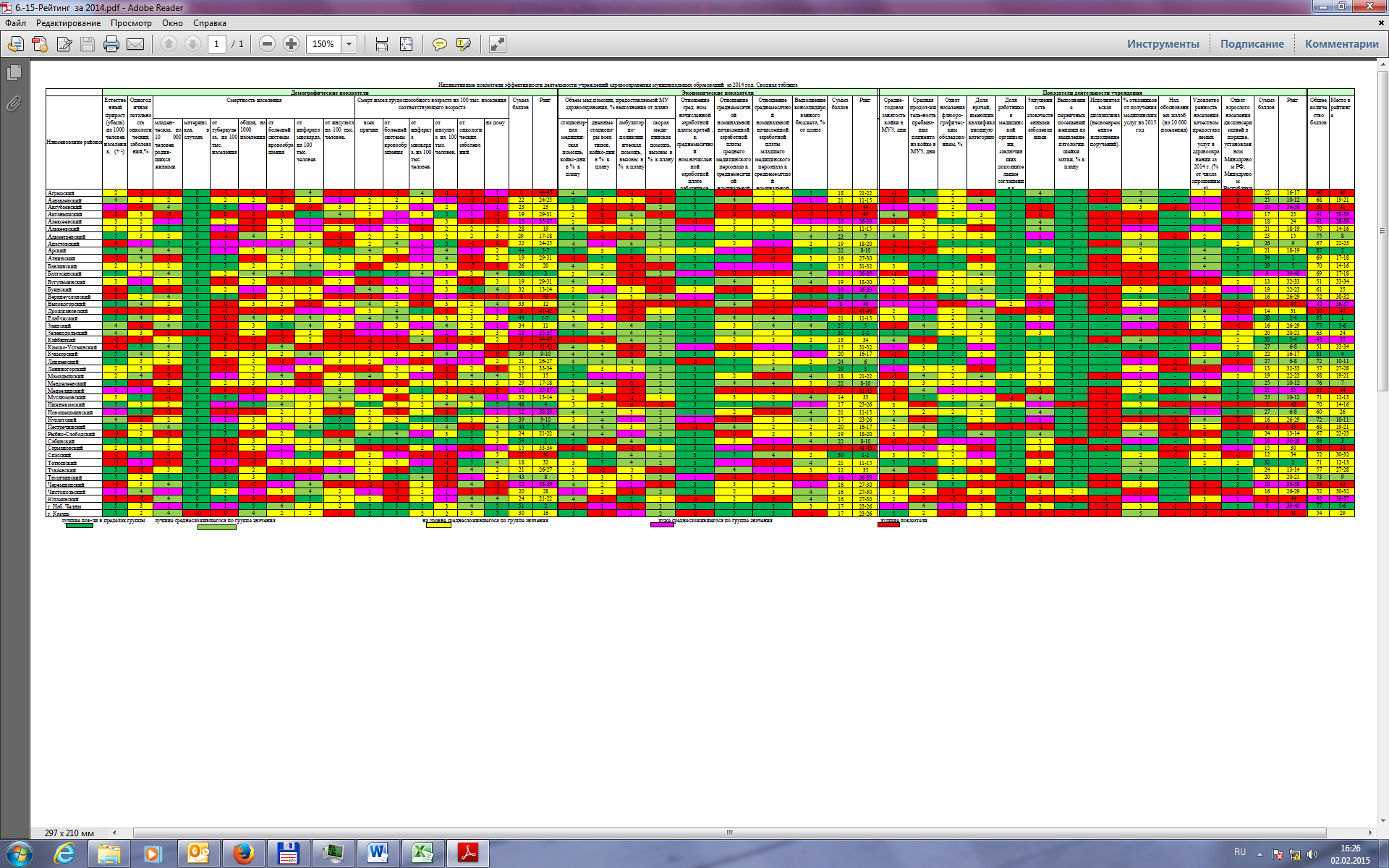 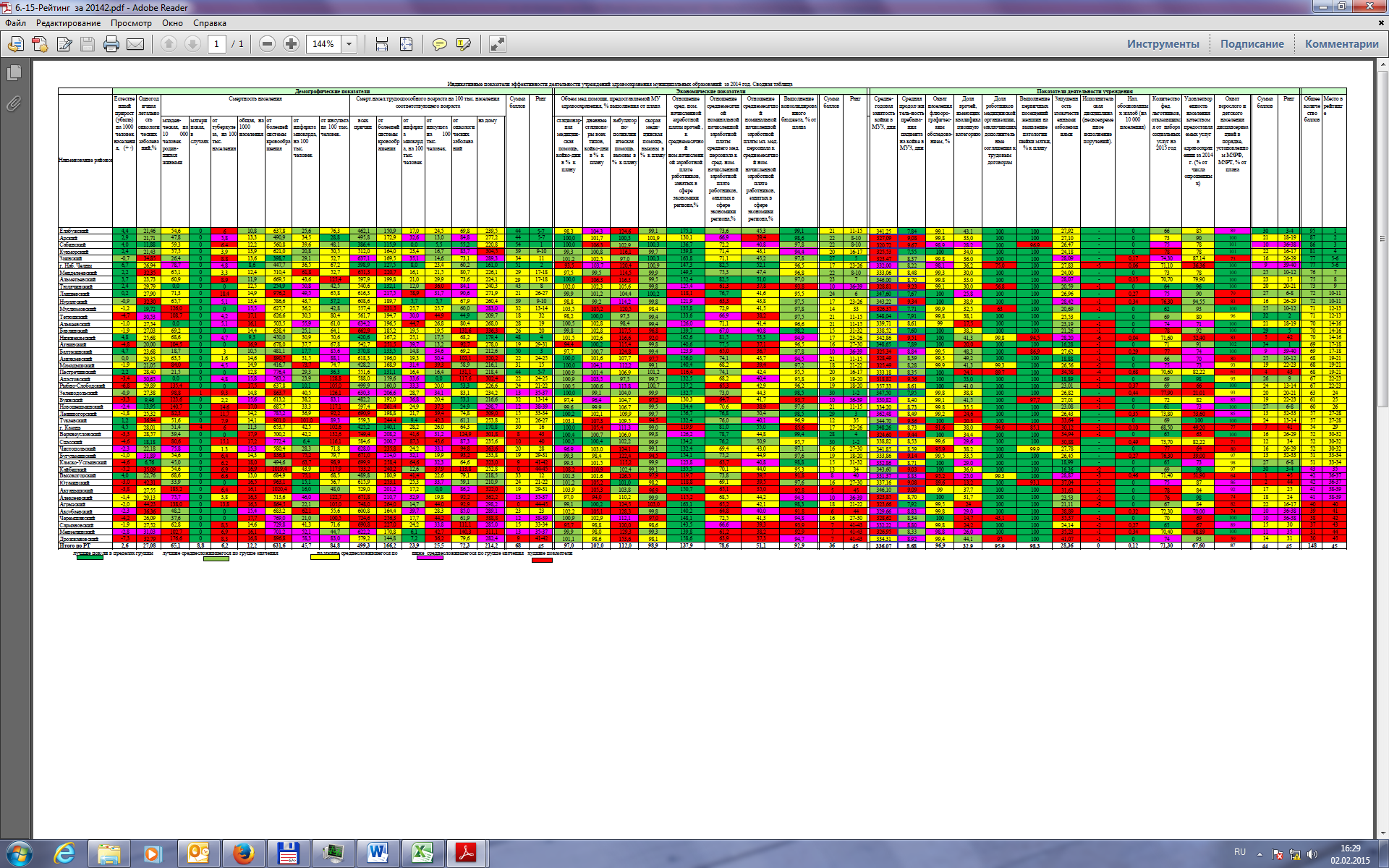 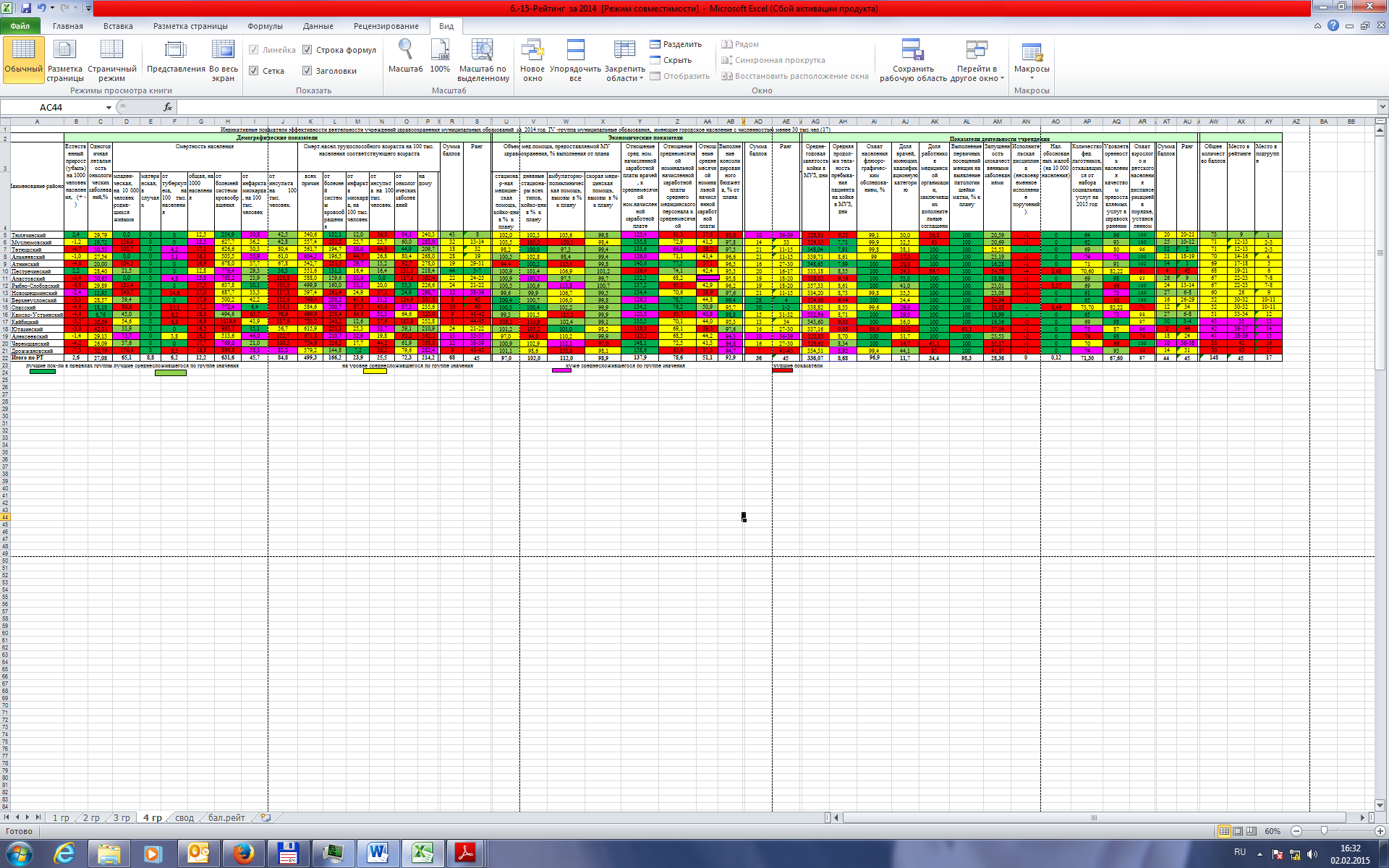 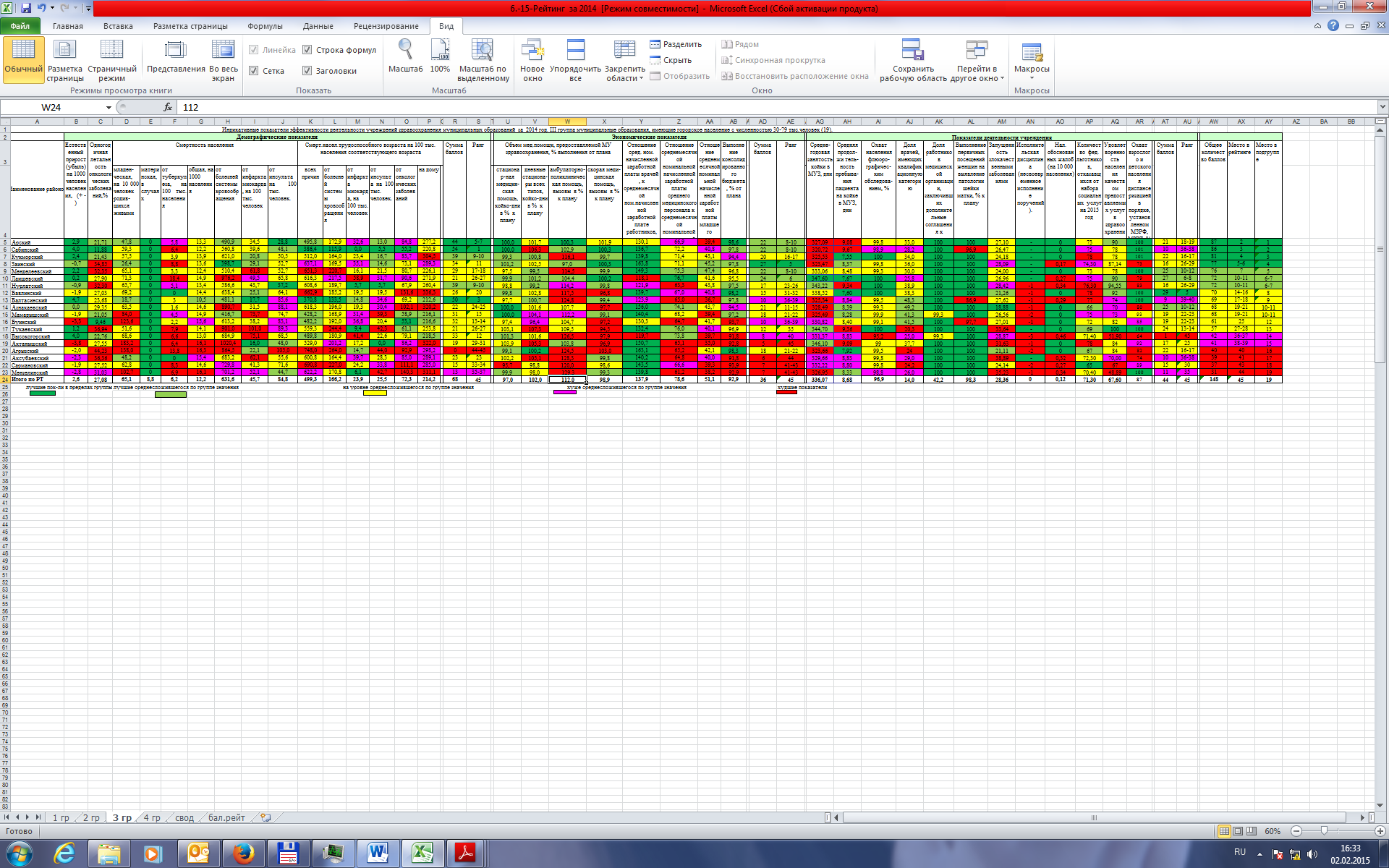 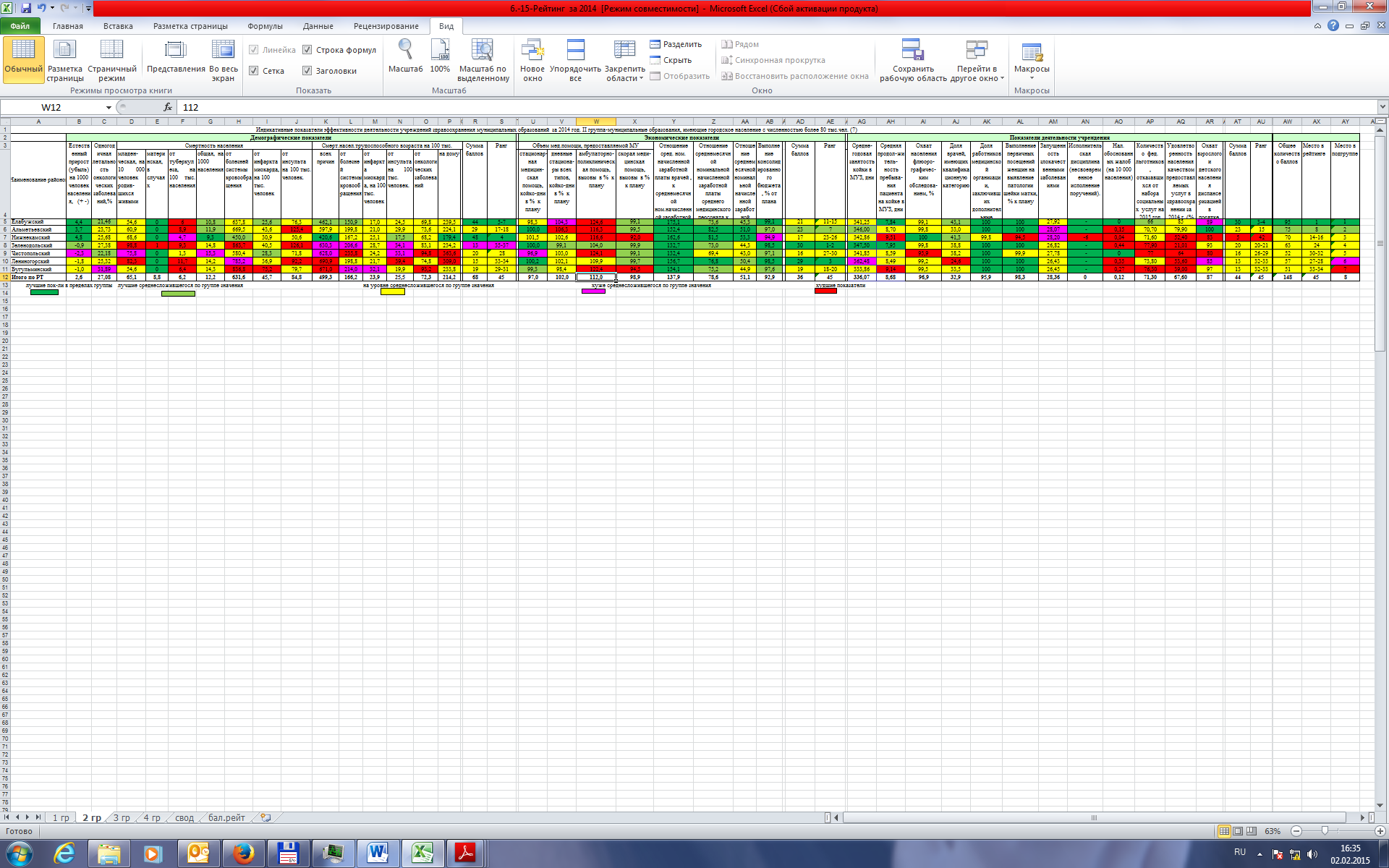 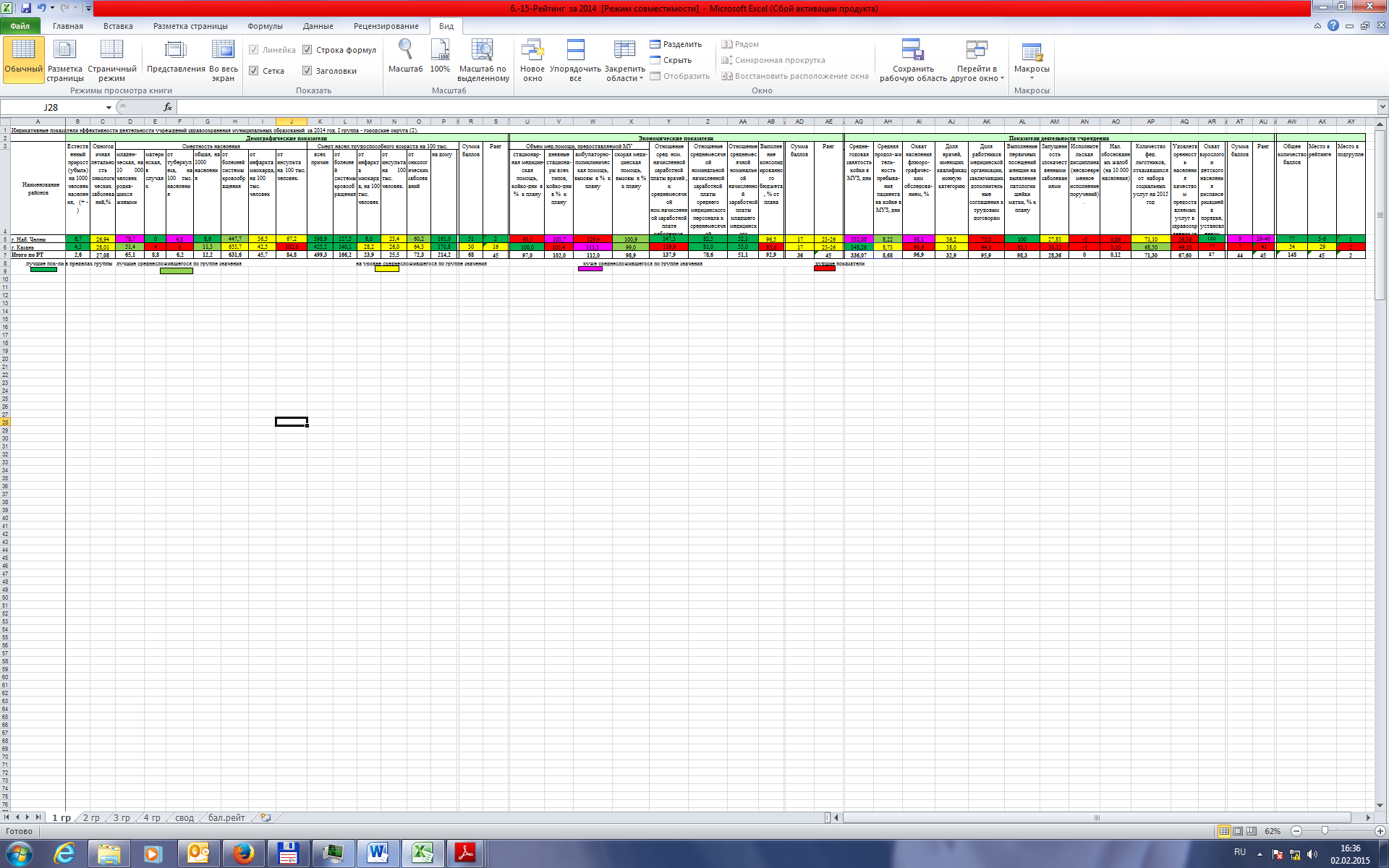 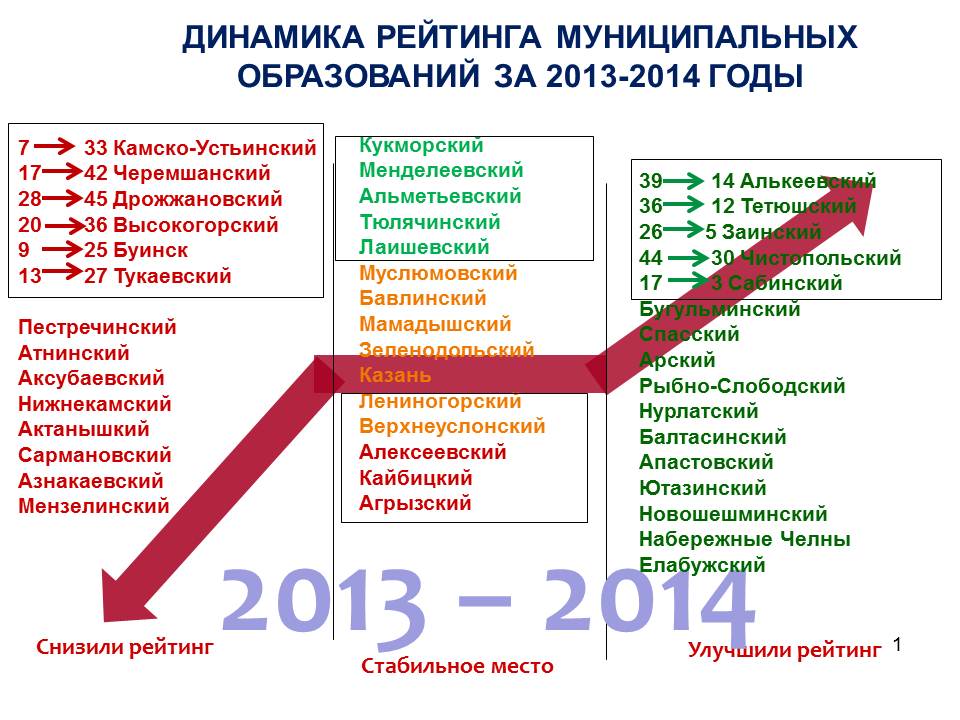 Весовой коэффициент и диапазон показателей деятельности учреждений здравоохранения муниципальных образований за 2014 годПеречень показателей, предусмотренных для оценки эффективности деятельности органов местного самоуправленияСписок используемых сокращений:	Татарстанстат – комитет  Республики Татарстан по социально-экономическому мониторингу, ГУ «ТФОМС РТ» – государственное учреждение «Территориальный фонд обязательного медицинского страхования Республики Татарстан»,- ГАУЗ «РМИАЦ» МЗ РТ - государственное автономное учреждение здравоохранения «Республиканский медицинский информационно-аналитический центр»  Министерства здравоохранения Республики Татарстан,- ГАУЗ «РКПД» МЗ РТ - государственное автономное учреждение здравоохранения «Республиканский клинический противотуберкулезный диспансер» Министерства здравоохранения Республики Татарстан,- ГАУЗ «РКОД МЗ РТ» - государственное автономное учреждение здравоохранения «Республиканский клинический онкологический диспансер Министерства здравоохранения Республики Татарстан».Заключение	Подведена оценка итогов деятельности муниципальных образований по индикативным показателям за 2014г. в сравнении с 2013г. (учитывались демографические показатели, показатели экономической эффективности и  деятельности медицинских организаций).	На коллегии Министерства здравоохранения Республики Татарстан «Об итогах деятельности органов и учреждений здравоохранения Республики Татарстан в 2013 году и задачах на 2014 год» Президент Республики Татарстан Р.Н.Минниханов сделал акцент на необходимости продолжения работы по проведению рейтинговой оценки деятельности системы здравоохранения на уровне муниципальных образований. Рейтинги должны быть открытыми для руководителей городов и районов республики, для самооценки по внесенному вкладу в работу учреждений здравоохранения, находящихся на территории города и района. Президент отметил, что наша главная задача – это здоровье граждан нашей республики, и мы должны его обеспечить. 	Лидирующие позиции занимают Елабужский (1 место), Арский (2 место), Сабинский (3 место), Кукморский (4 место) г.Наб.Челны и Заинский (5-6 место) муниципальные районы. Аутсайдерами являются Дрожжановский (45 место), Мензелинский (44 место), Сармановский (43 место), Черемшанский (42 место) и Аксубаевский (41 место) муниципальные районы.По сравнению с 2013 г. значительно улучшили положение в рейтинге  Алькеевский ( плюс 25 позиций), Тетюшский (+ 24 позиции), Заинский (+21 позиция), Чистопольский и Сабинский (+ по 14 позиций), Бугульминский (+12 позиций), Спасский и Арский (по +11 позиций),  Рыбно-Слободский (+9 позиций), Нурлатский (+10 позиций), Балтасинский (+9 позиций), Апастовский и Ютазинский (по +6 позиций) муниципальные районы.Значительное ухудшение позиций в рейтинге отмечается в Камско-Устьинском (минус 26 позиций), Черемшанском (-25 позиций), Дрожжановском (- 17 позиций), Высокогорском и Буинском ( по -16 позиций), Тукаевском (- 14 позиций), Пестречинском и Атнинском (по -12 позиций), Аксубаевском и Нижнекамском ( по - 10 позиций), Актанышском (-8 позиций), Сармановском (-7 позиций), Азнакаевском (-6 позиций) и Мензелинском (-4 позиции) муниципальных районах. В динамике за период с 2008 - по 2014 годы стабильно высокие позиции в рейтинге занимают Елабужский, Арский, Сабинский, Кукморский, Альметьевский и Атнинский муниципальные районы. Стабильно низкие позиции - Агрызский, Кайбицкий, Ютазинский и Актанышский муниципальные районы.За счет улучшения демографических показателей в десятку лидеров вошли Сабинский район, г. Наб. Челны, Балтасинский, Нижнекамский, Арский, Елабужский, Пестречинский, Тюлячинский, Кукморский и Нурлатский муниципальные районы.Ухудшили позиции – Агрызский, Кайбицкий, Верхнеуслонский, Дрожжановский, Камско-Устьинский, Спасский, Черемшанский, Новошешминский, Алексеевский и Мензелинский муниципальные районы.За счет улучшения показателей экономической эффективности в 2014 году значительно повысили позиции и вошли в десятку лидеров – Заинский, Альметьевский, Арский, Сабинский, Зеленодольский, Спасский, Лениногорский, Верхнеуслонский, Лаишевский и Менделеевский муниципальные районы.Ухудшили позиции – Актанышский, Аксубаевский, Дрожжановский, Мензелинский, Сармановский, Высокогорский, Алексеевский, Балтасинский, Буинский, Тюлячинский муниципальные районы.За счет улучшения показателей деятельности учреждения в десятку лидеров вошли Атнинский, Тетюшский, Елабужский, Кайбицкий, Бавлинский, Камско-Устьинский, Лаишевский, Новошешминский, Апастовский муниципальные районы.Ухудшили позиции – Высокогорский, Ютазинский, Пестречинский, Ютазинский, Балтасинский, Черемшанский, Аксубаевский, Сабинский муниципальные районы и г.г.Наб.Челны, Казань. Главным врачам районов, занимающих в рейтинге стабильно низкие места, необходимо принимать серьезные меры по улучшению деятельности учреждения.	С целью открытости и прозрачности рейтинга учреждений здравоохранения показатели и методика их оценки ежеквартально размещаются на сайте Министерства здравоохранения Республики Татарстан www.minzdrav.tatar.ru, в разделе «Рейтинг государственных учреждений здравоохранения».№ п/пМуниципальные образованияЧисленность населения(тыс. чел.)1.Городские округаг. Казаньг. Набережные Челны1 193,5523,82.Муниципальные районы, имеющие городское население с численностью более 80 тыс. чел. (7)НижнекамскийАльметьевскийЗеленодольскийБугульминскийЛениногорскийЕлабужскийЧистопольский274,4201,8161,7109,185,783,879,43.Муниципальные районы, имеющие городское население с численностью 30-79 тыс. чел. (19)АзнакаевскийНурлатскийЗаинскийАрскийКукморскийБуинскийВысокогорскийМамадышскийТукаевскийЛаишевскийСармановскийАгрызскийБавлинскийБалтасинскийАктанышскийСабинскийАксубаевскийМенделеевскийМензелинский63,559,156,952,151,544,545,244,138,038,036,336,235,833,931,231,230,530,329,04.Муниципальные районы, имеющие население с численностью менее 30 тыс. чел. (17)Пестречинский Рыбно-СлободскийАлексеевскийДрожжановскийТетюшскийЮтазинскийАпастовскийМуслюмовскийСпасскийЧеремшанскийАлькеевскийВерхнеуслонский      Камско-УстьинскийКайбицкийТюлячинскийНовошешминский   Атнинский30,226,626,024,023,621,120,921,019,819,819,616,516,114,414,113,613,2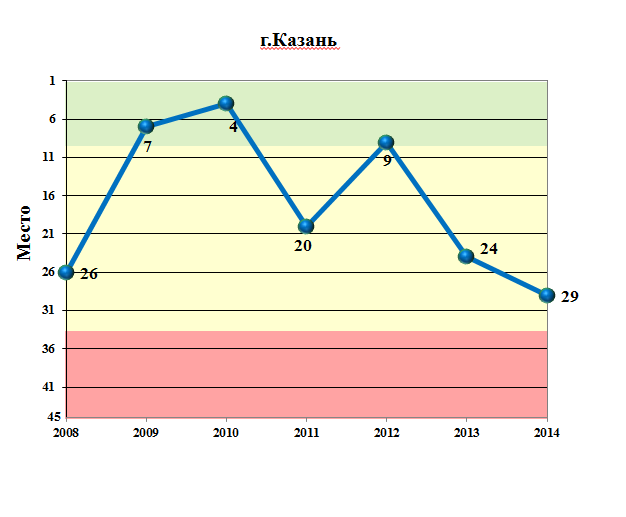 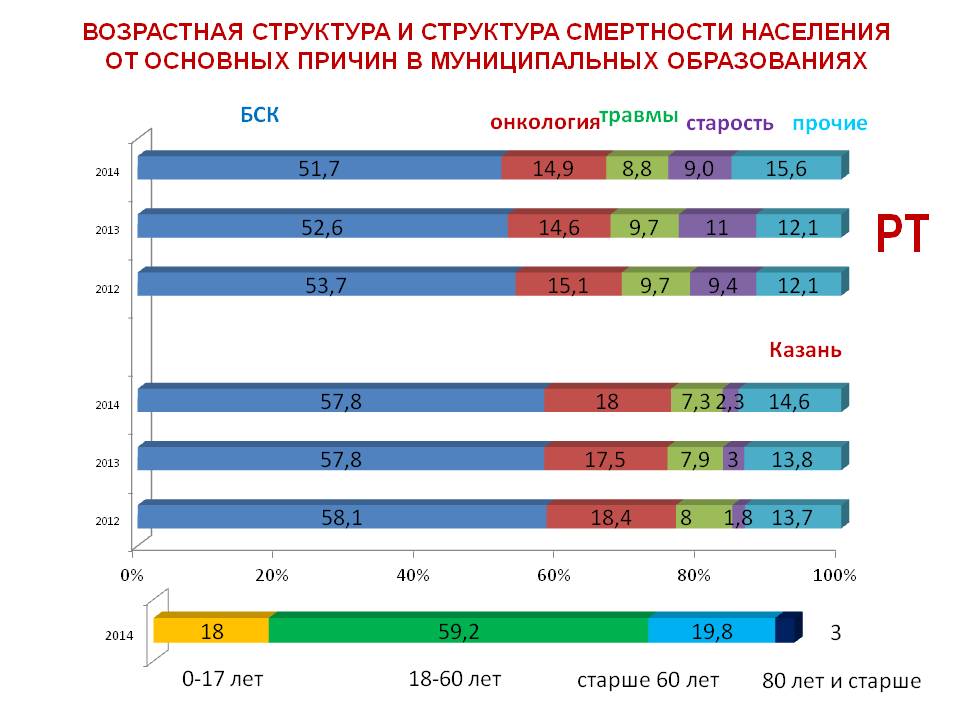 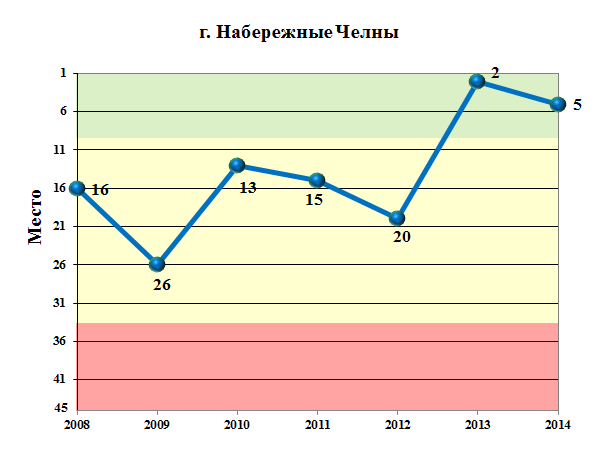 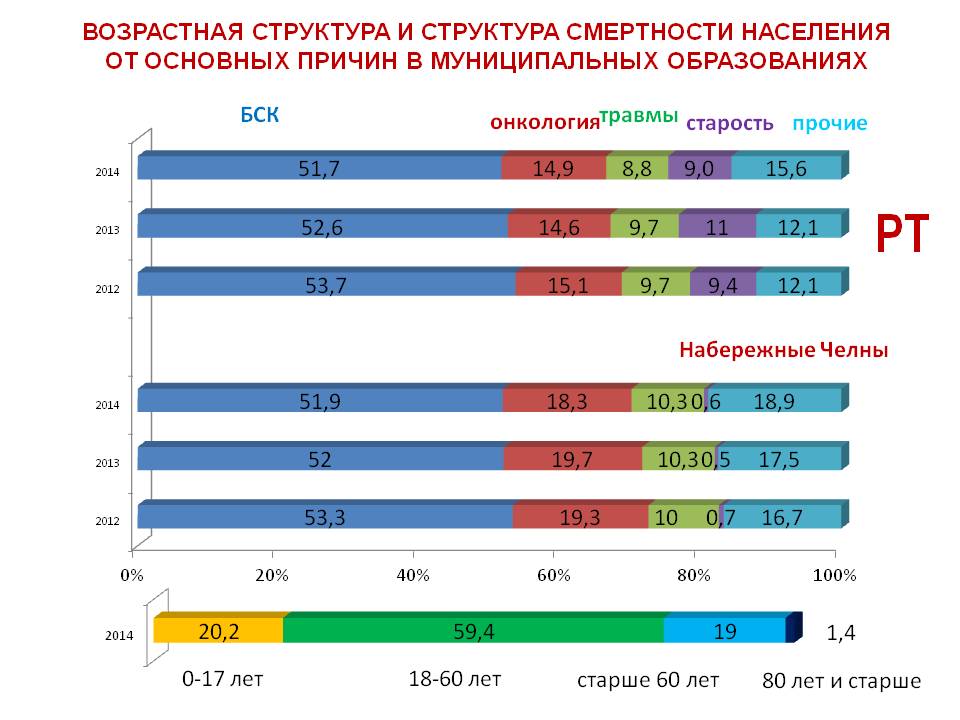 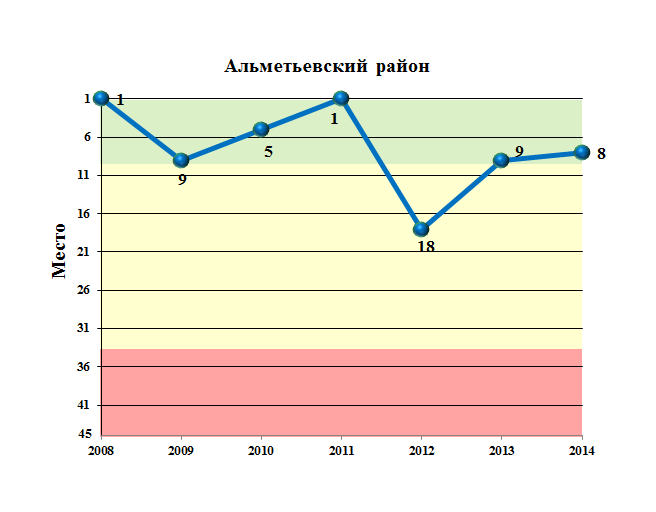 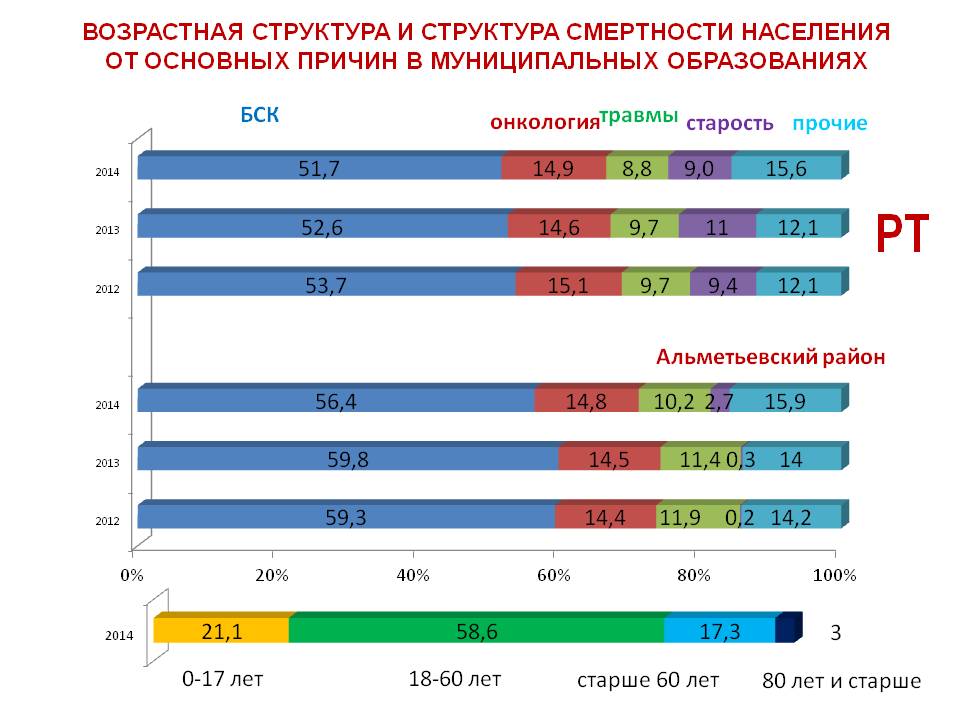 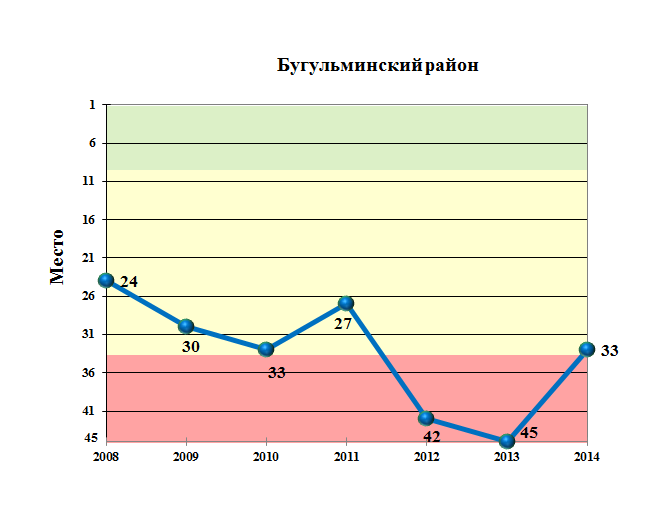 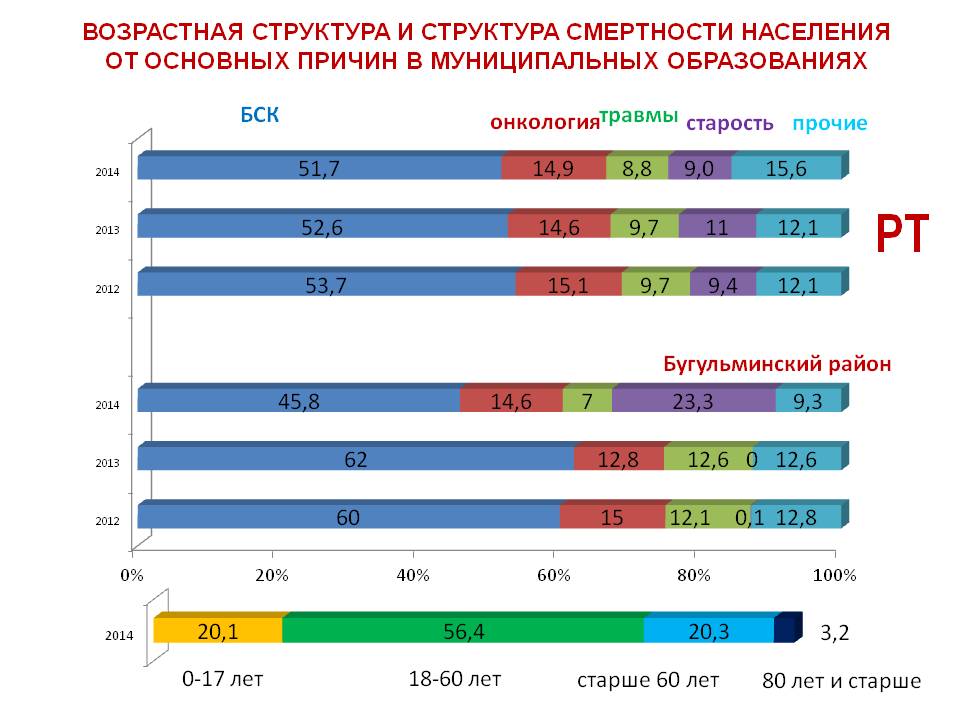 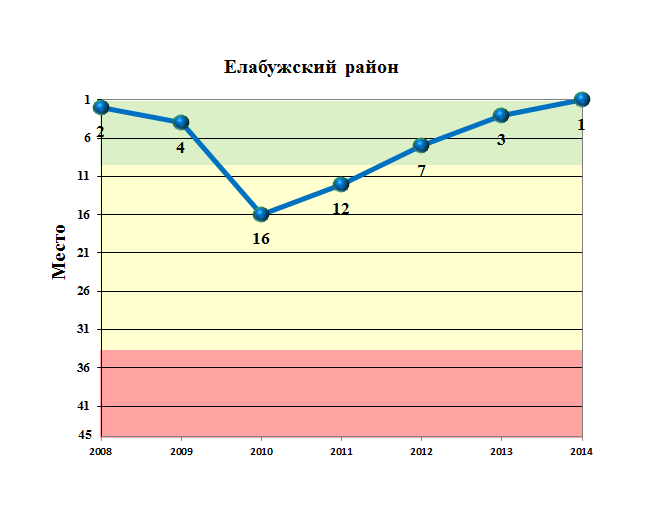 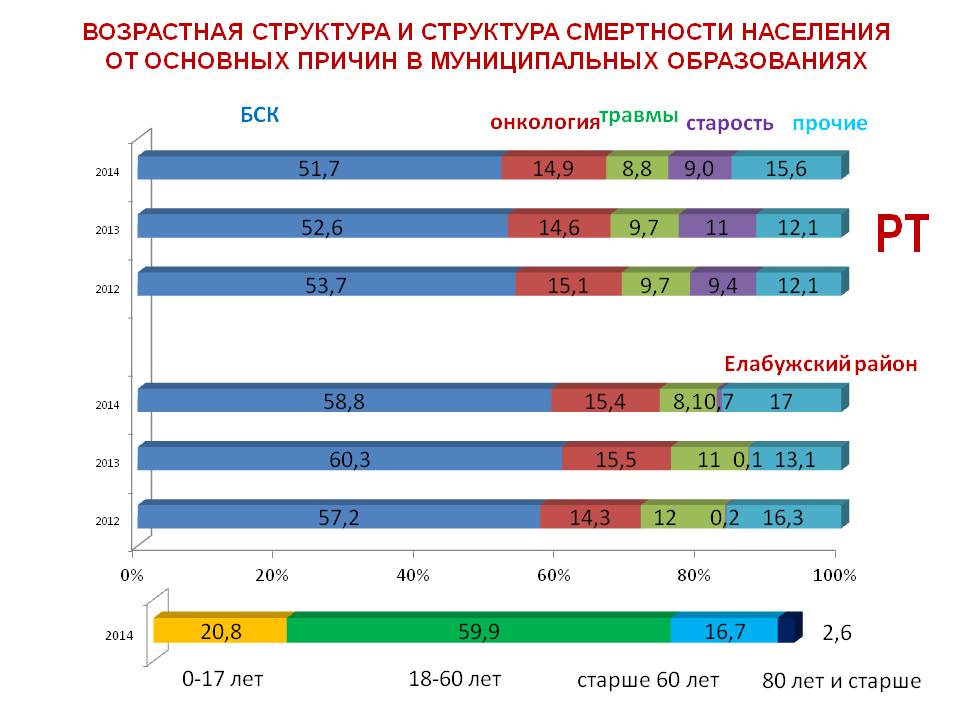 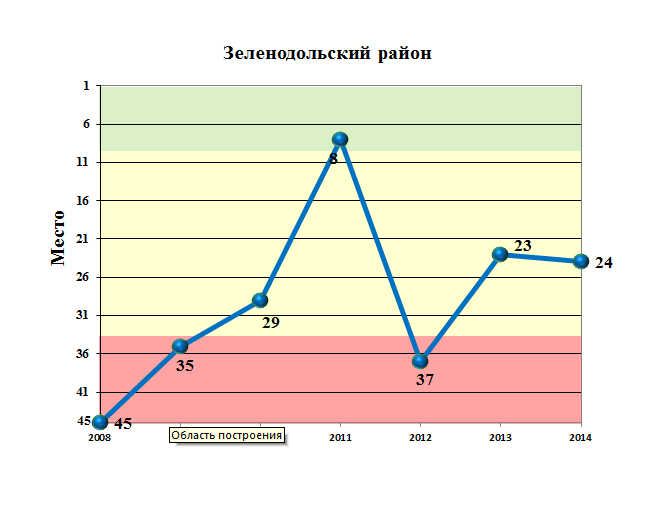 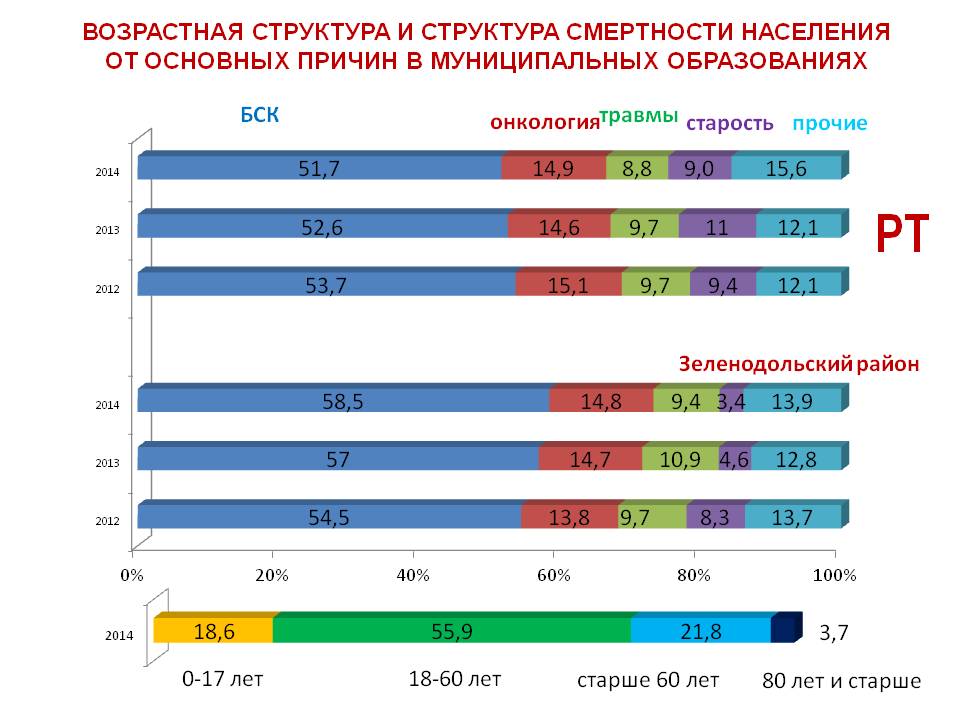 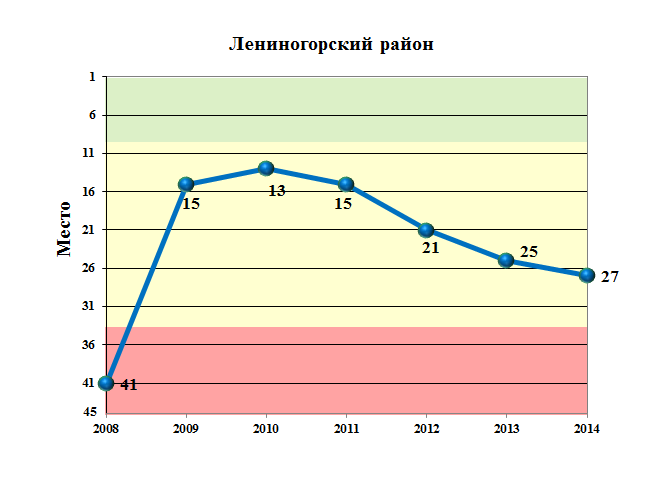 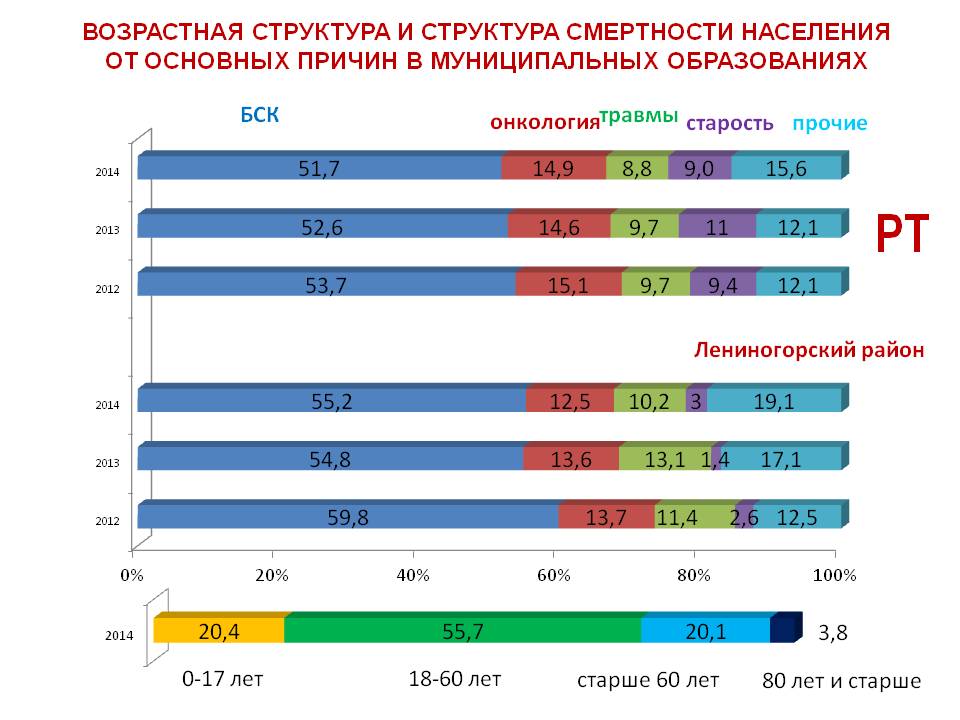 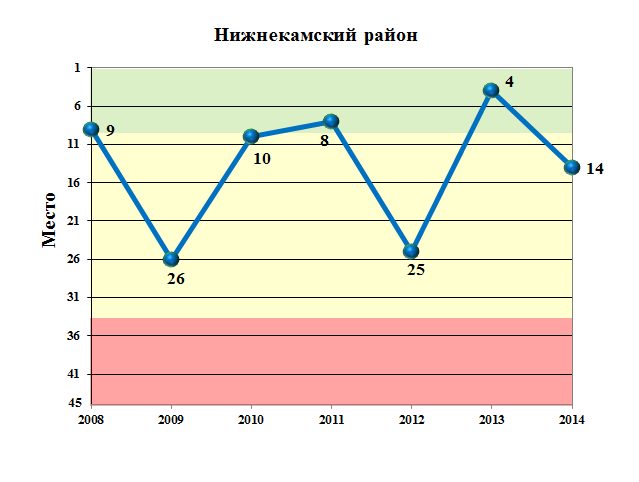 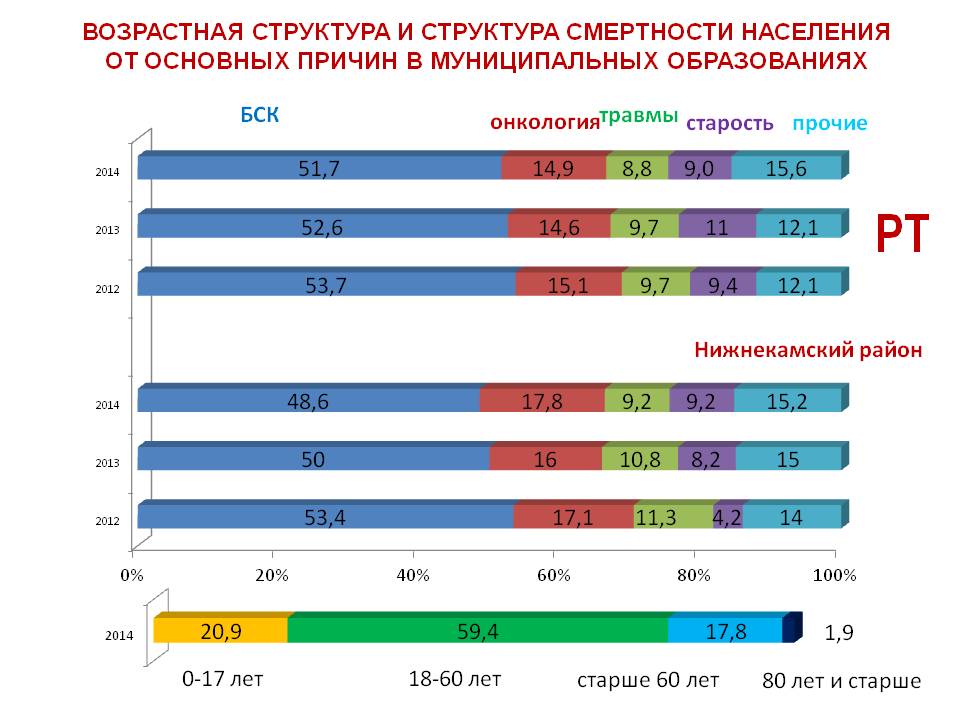 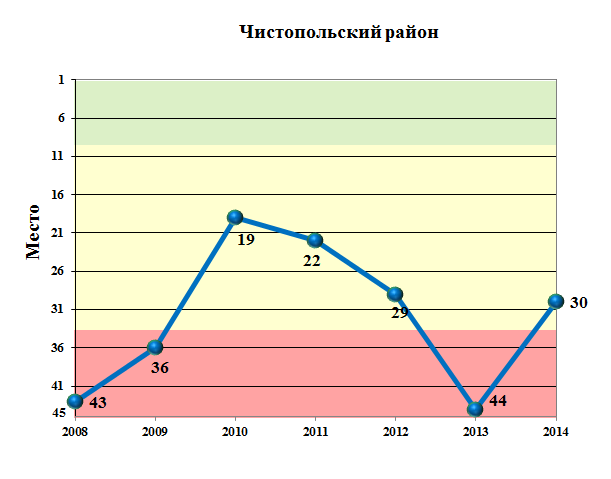 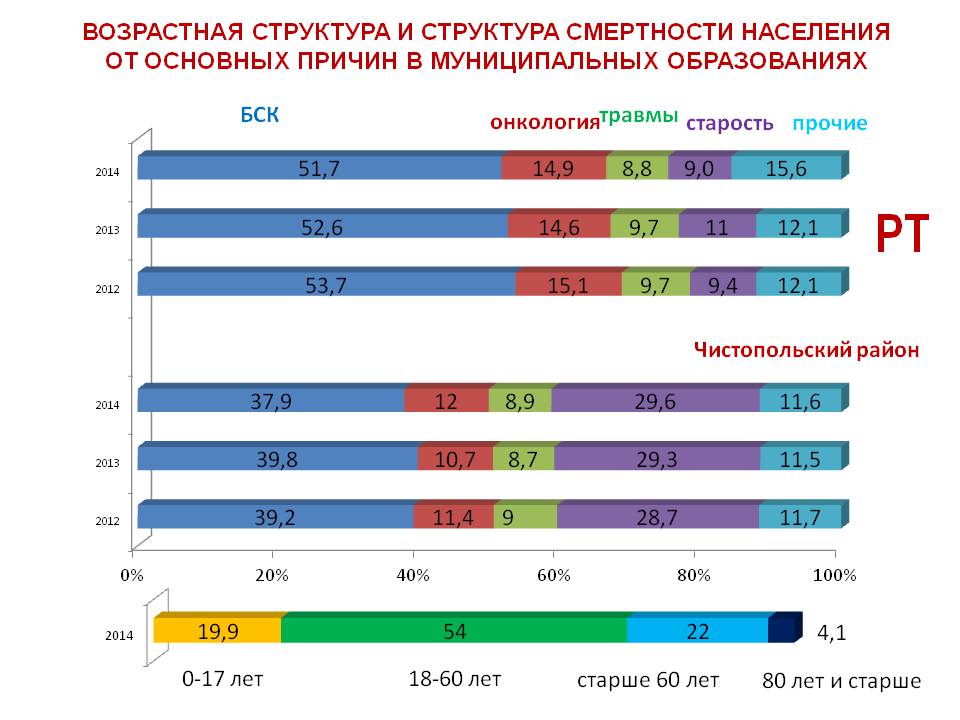 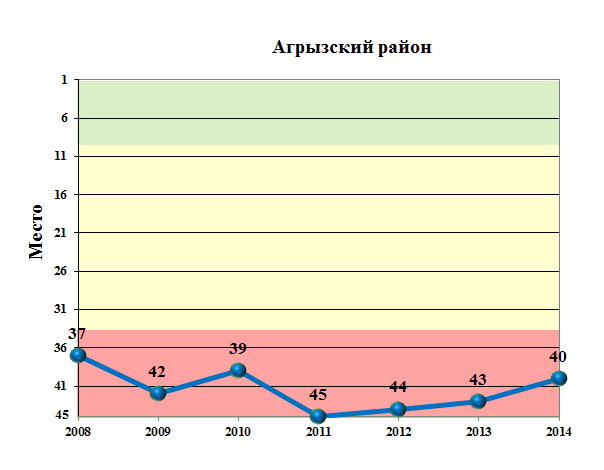 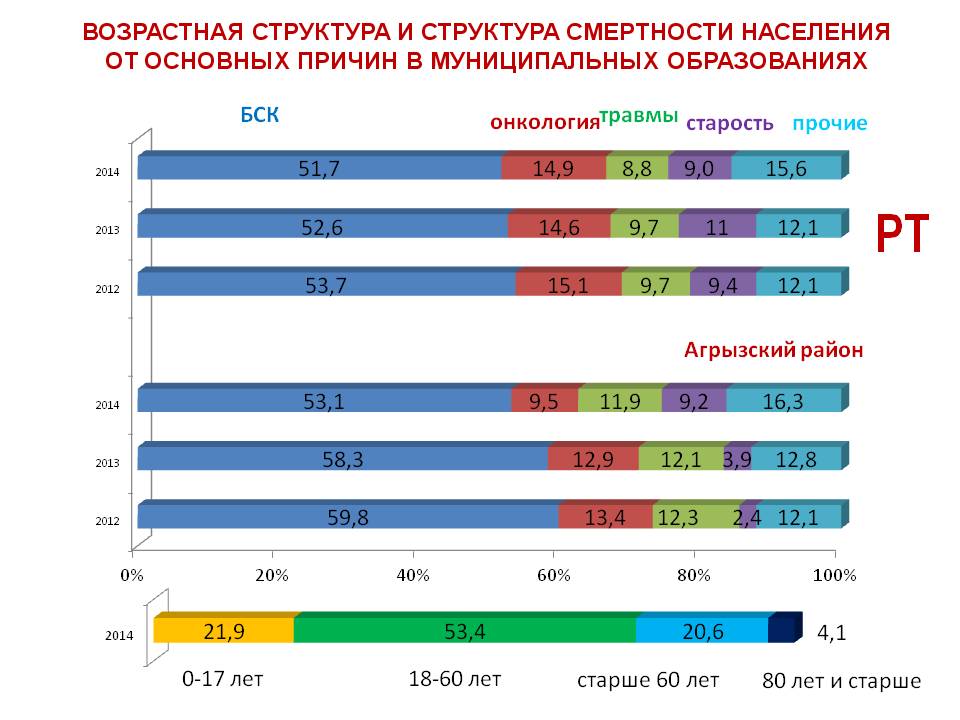 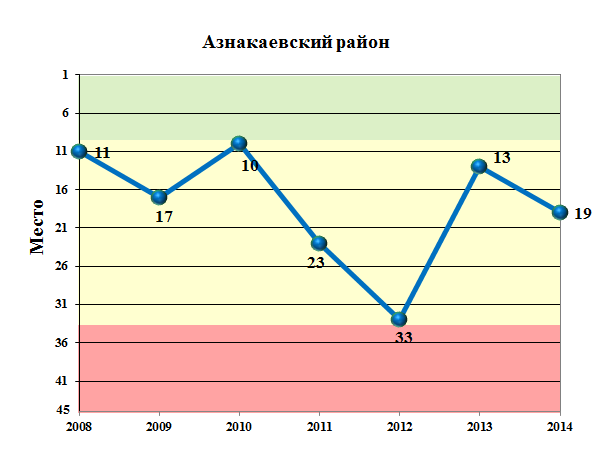 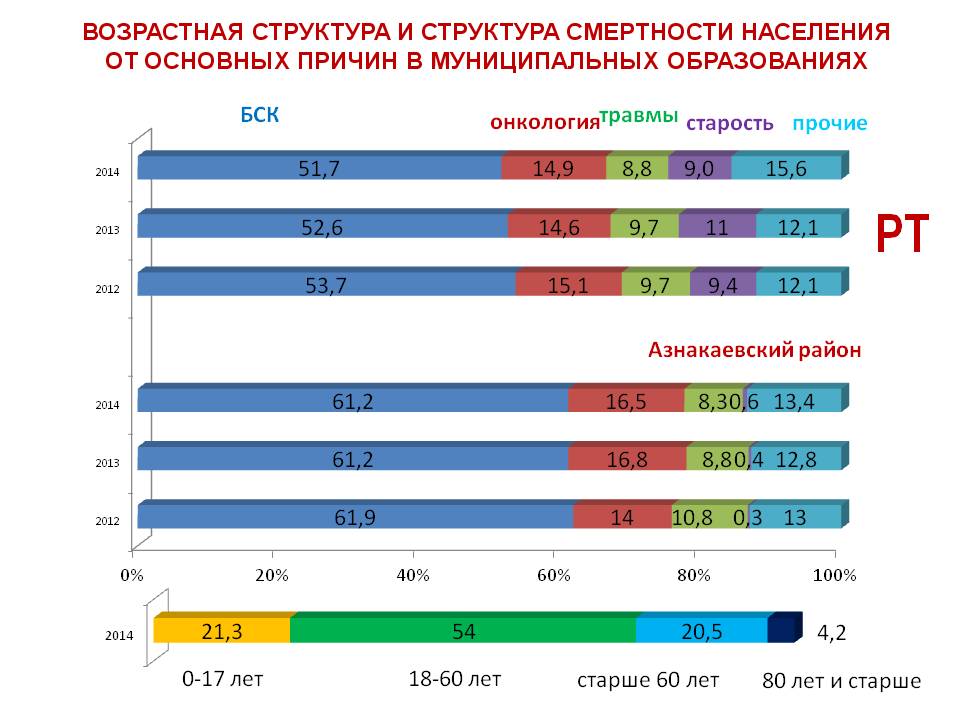 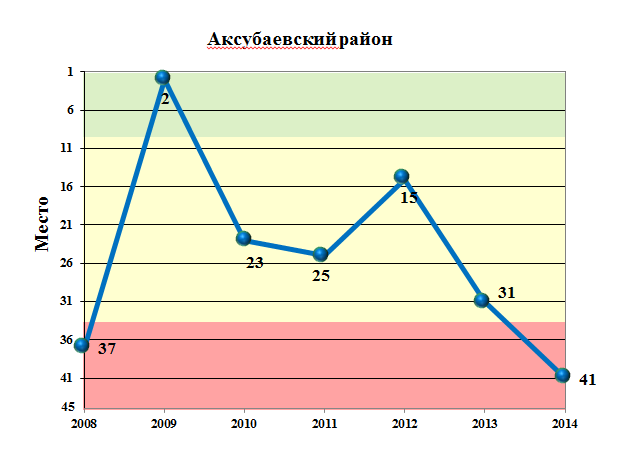 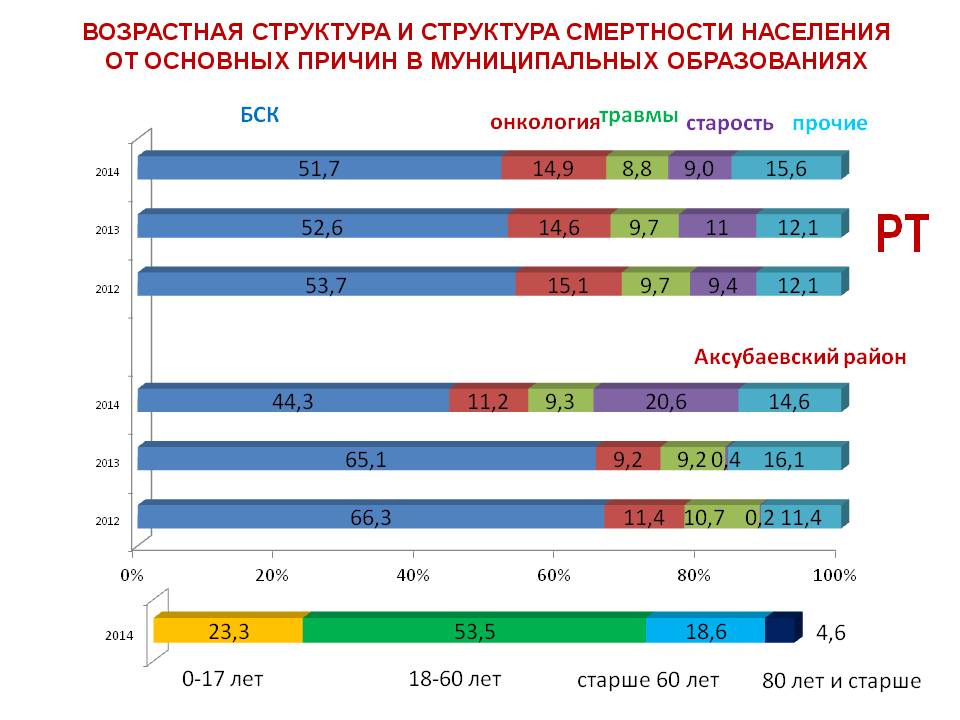 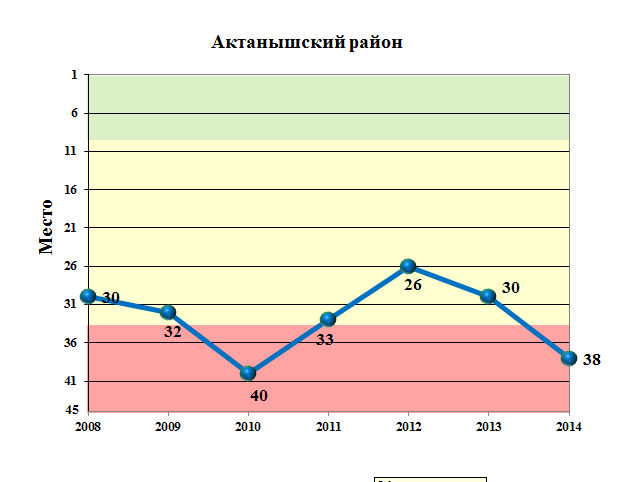 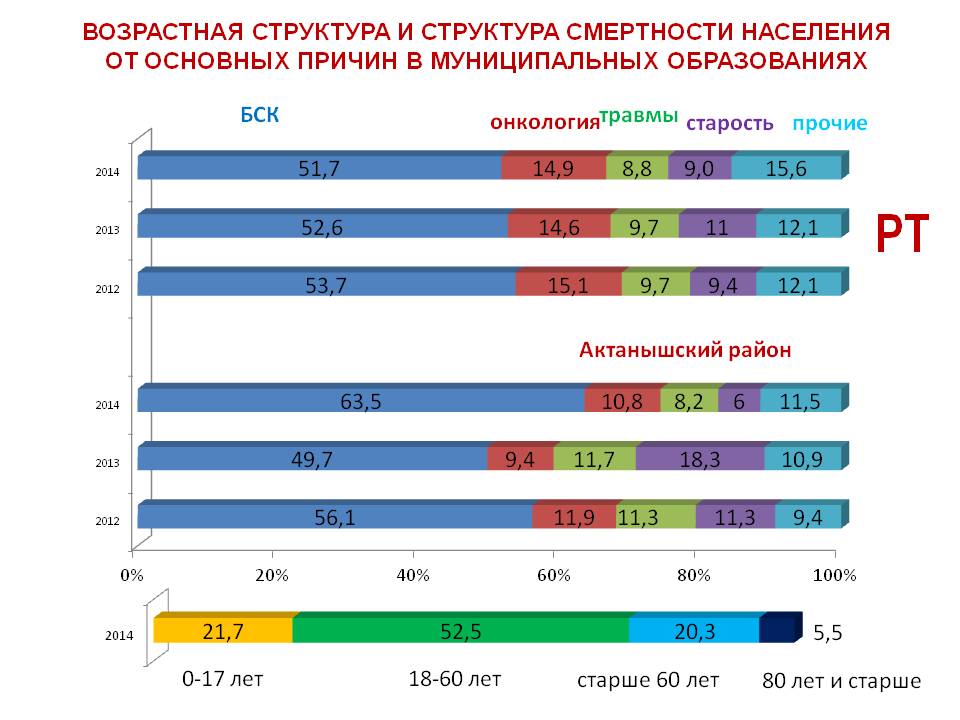 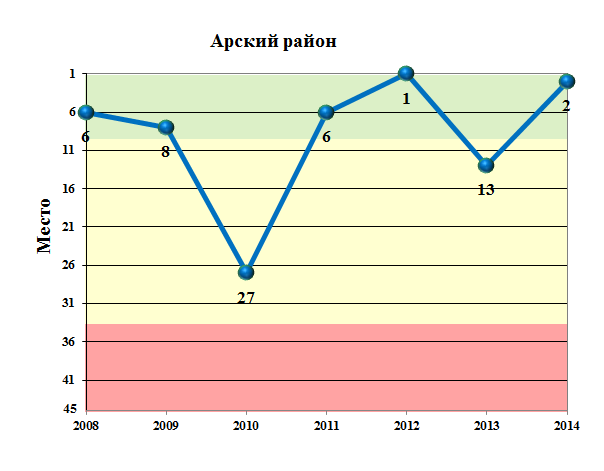 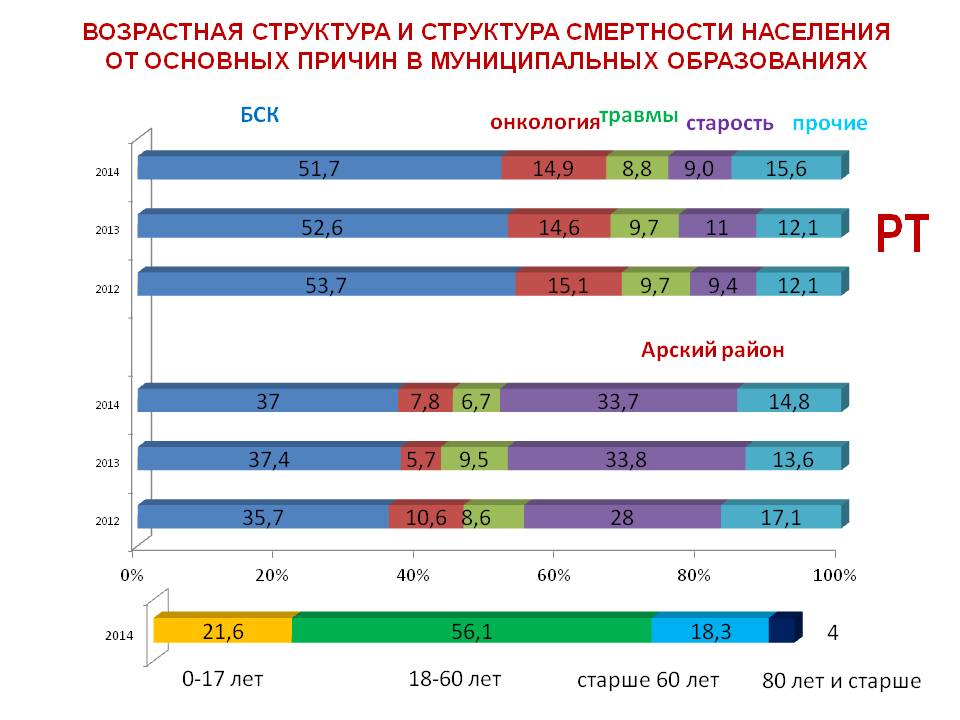 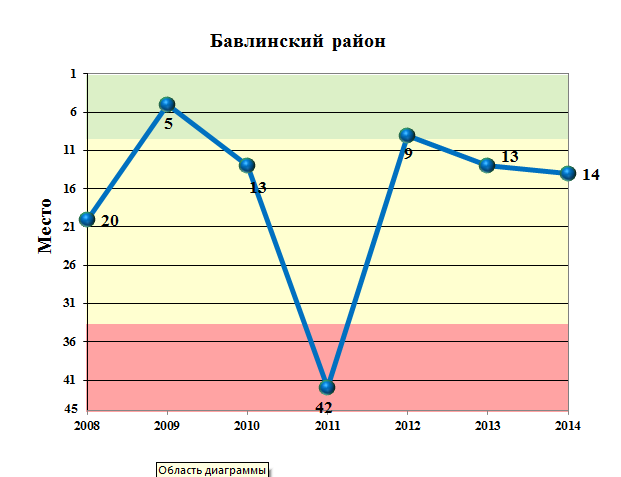 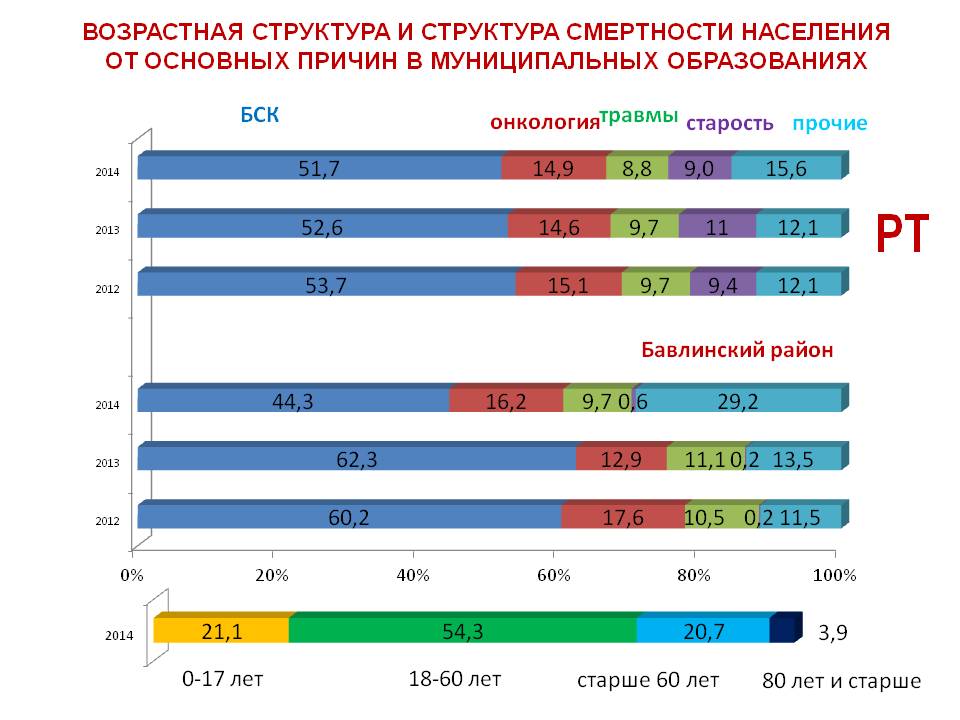 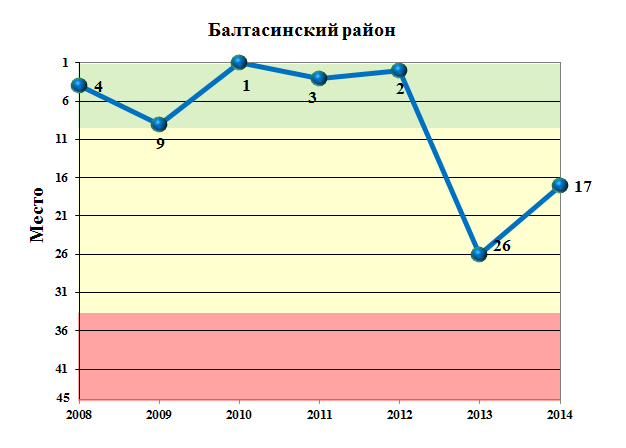 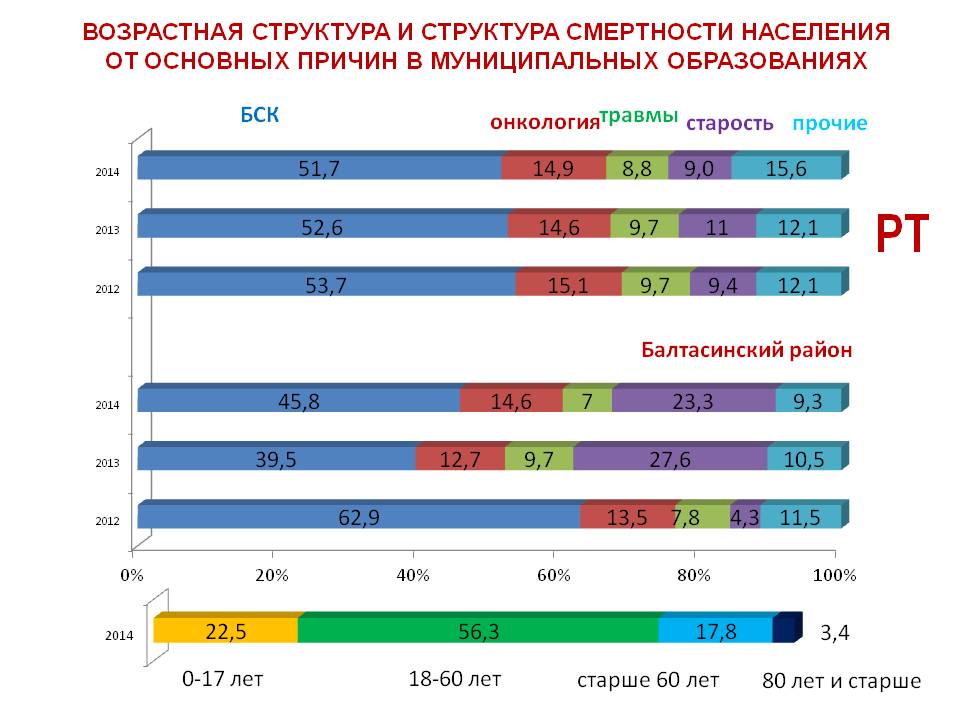 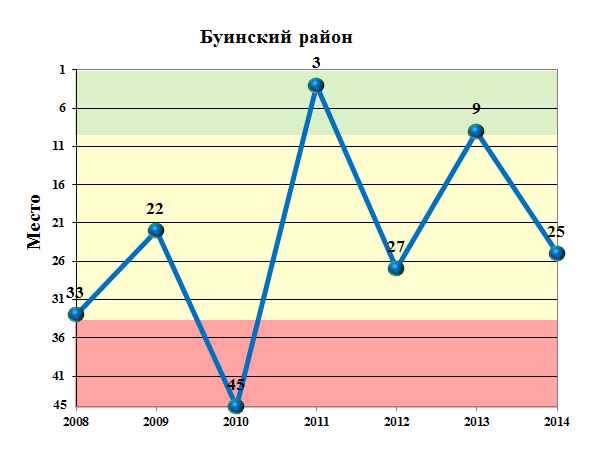 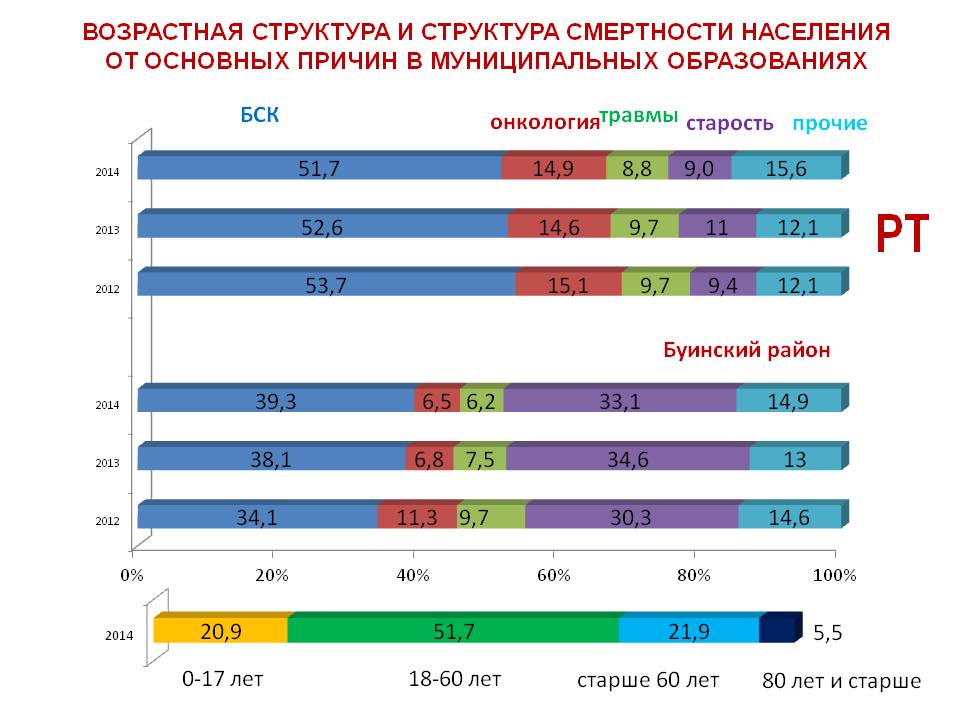 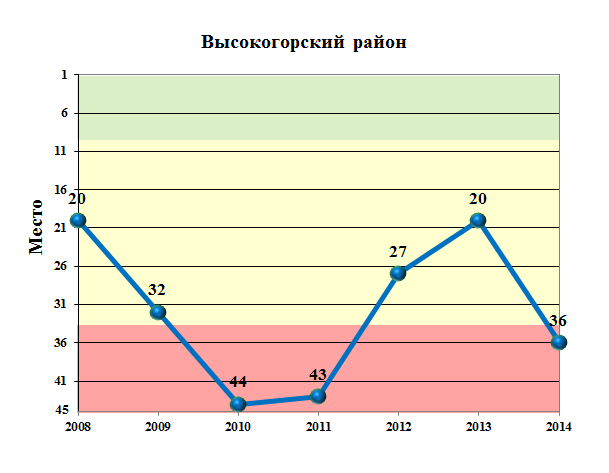 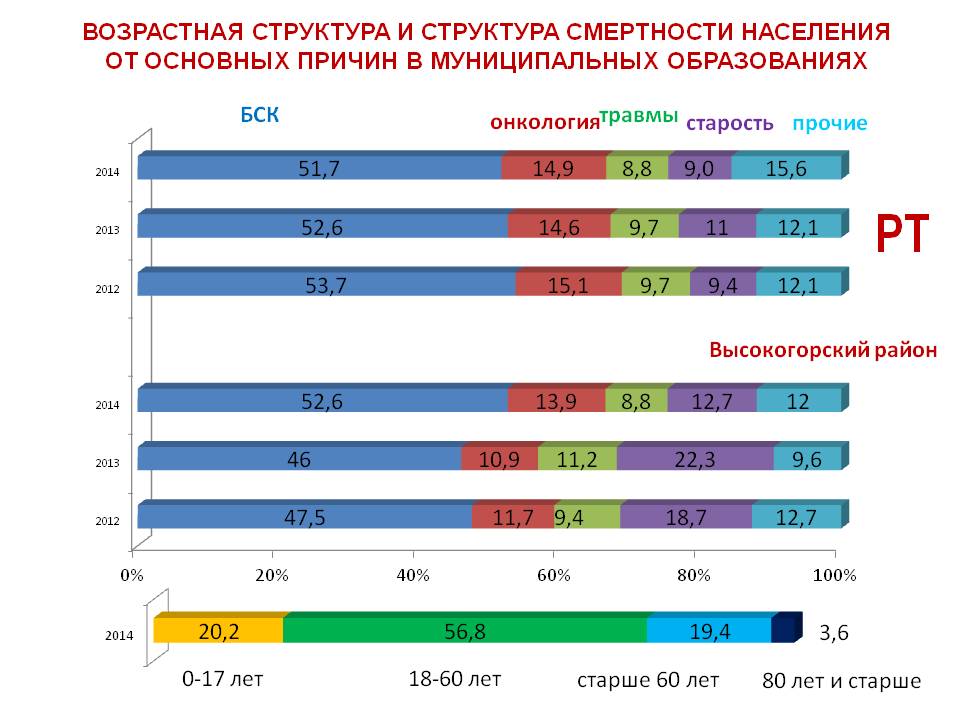 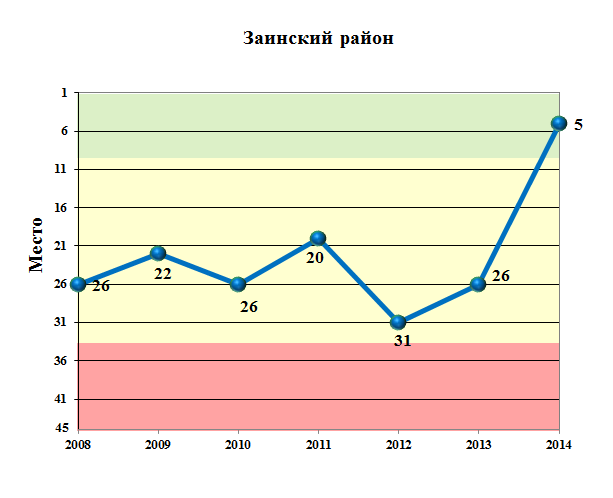 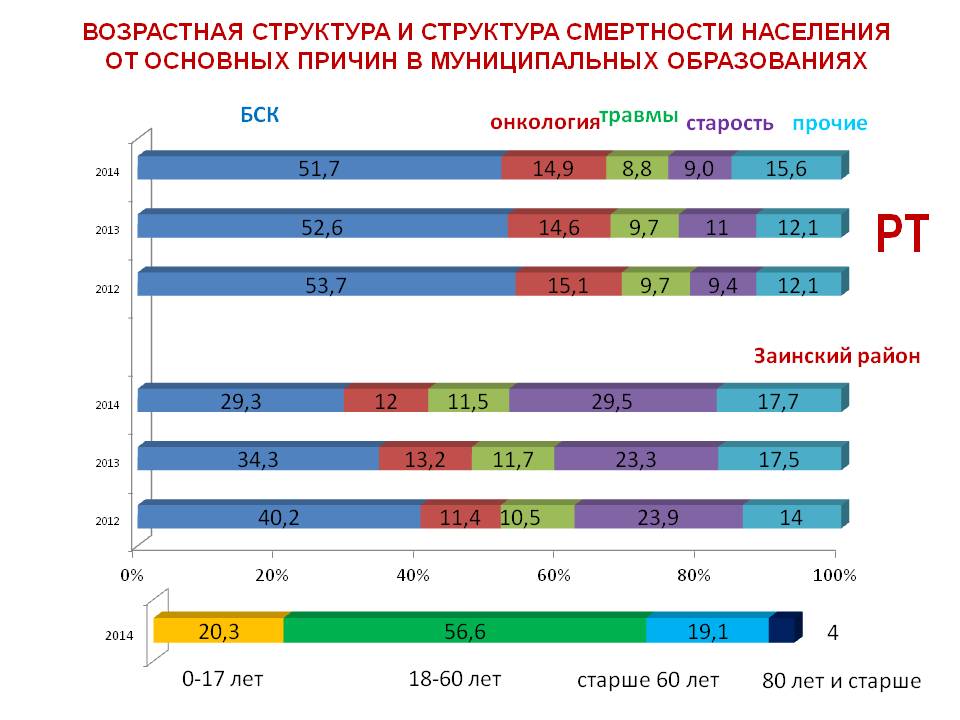 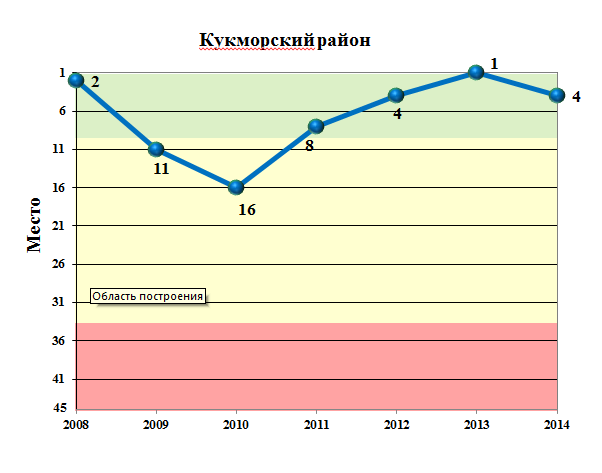 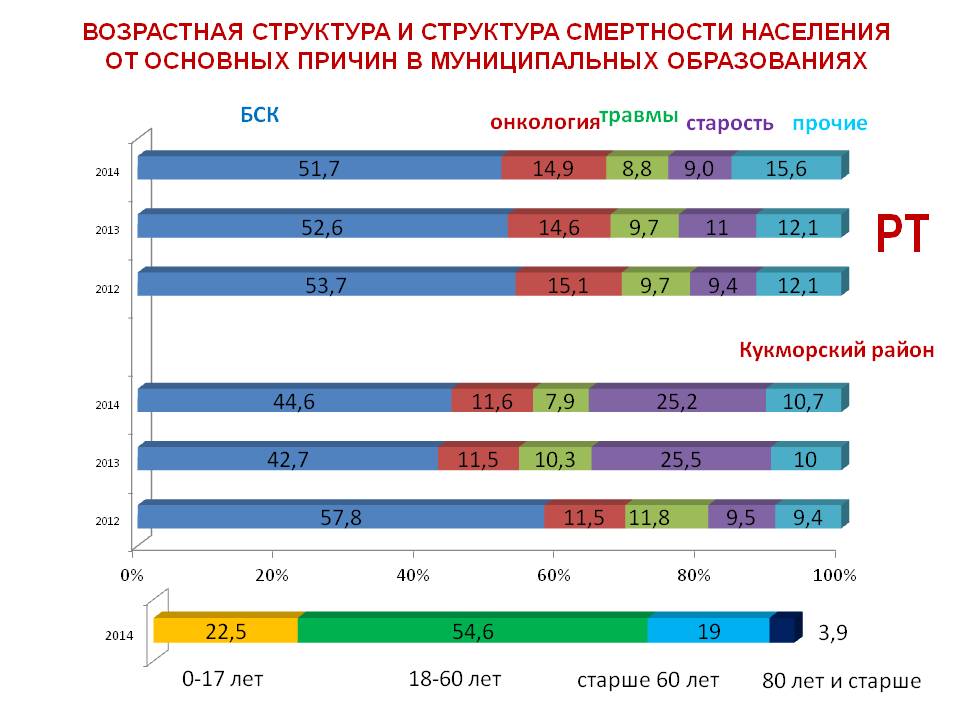 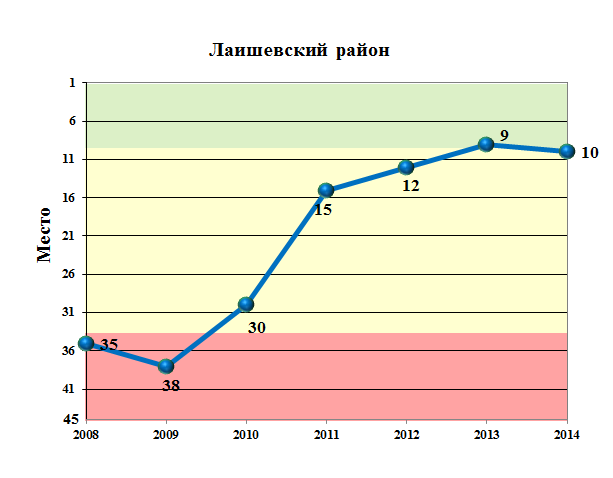 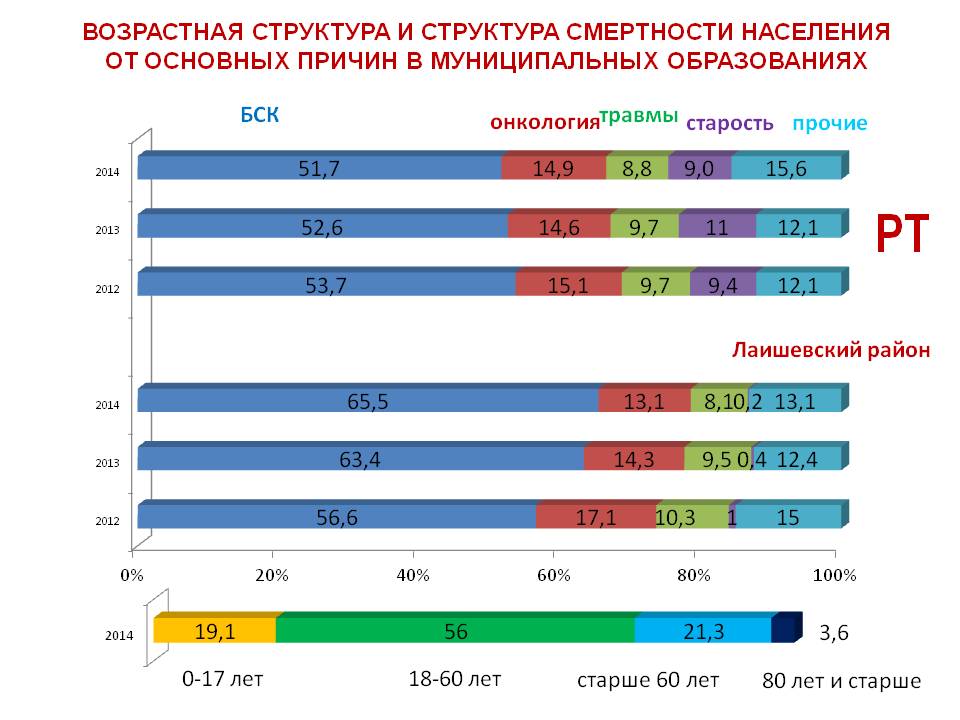 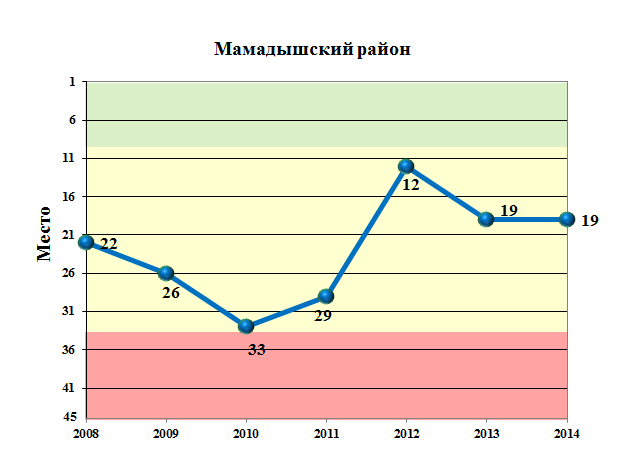 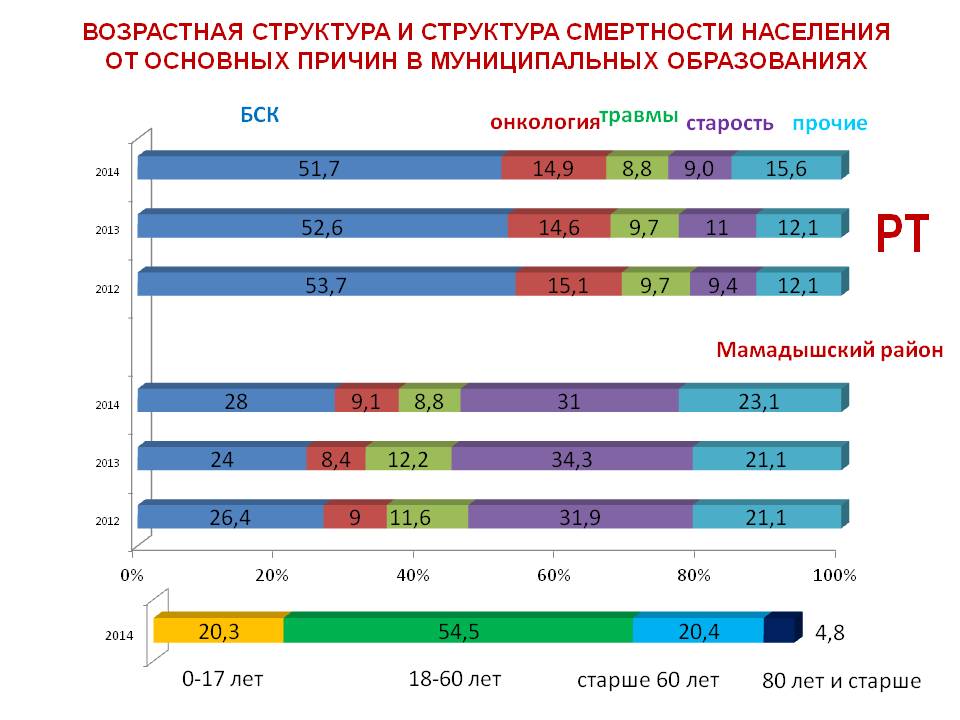 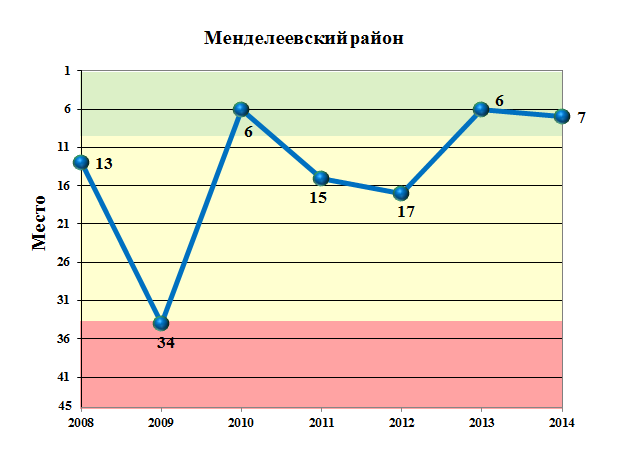 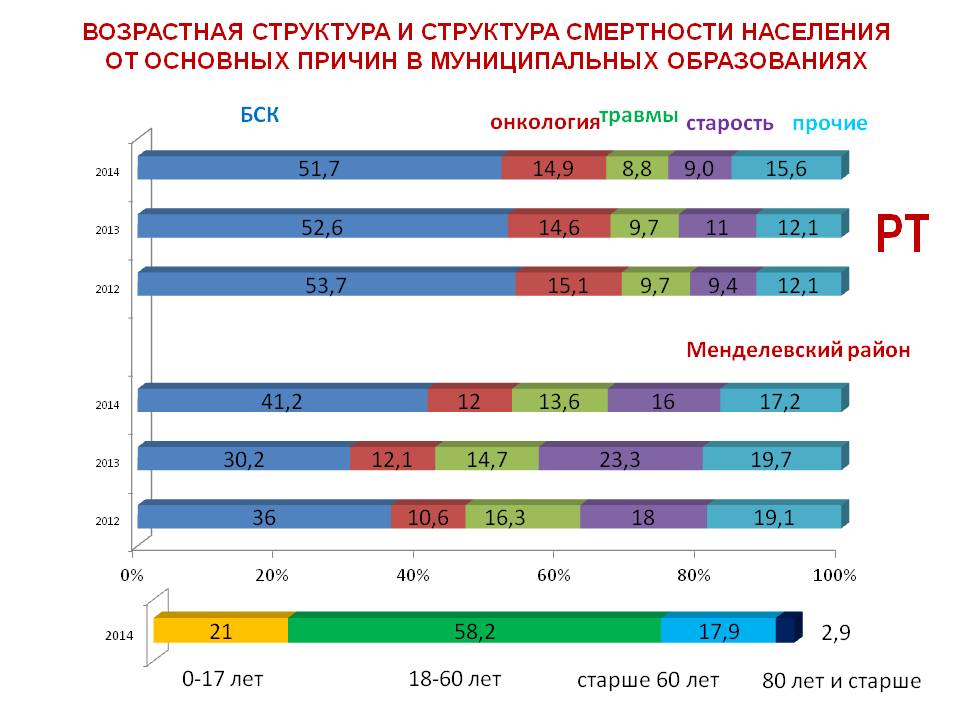 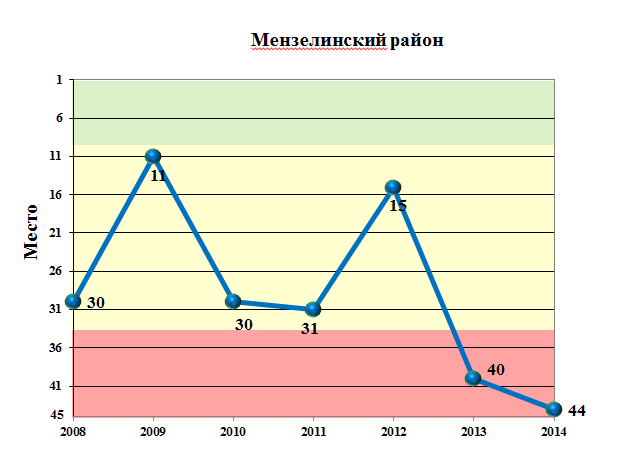 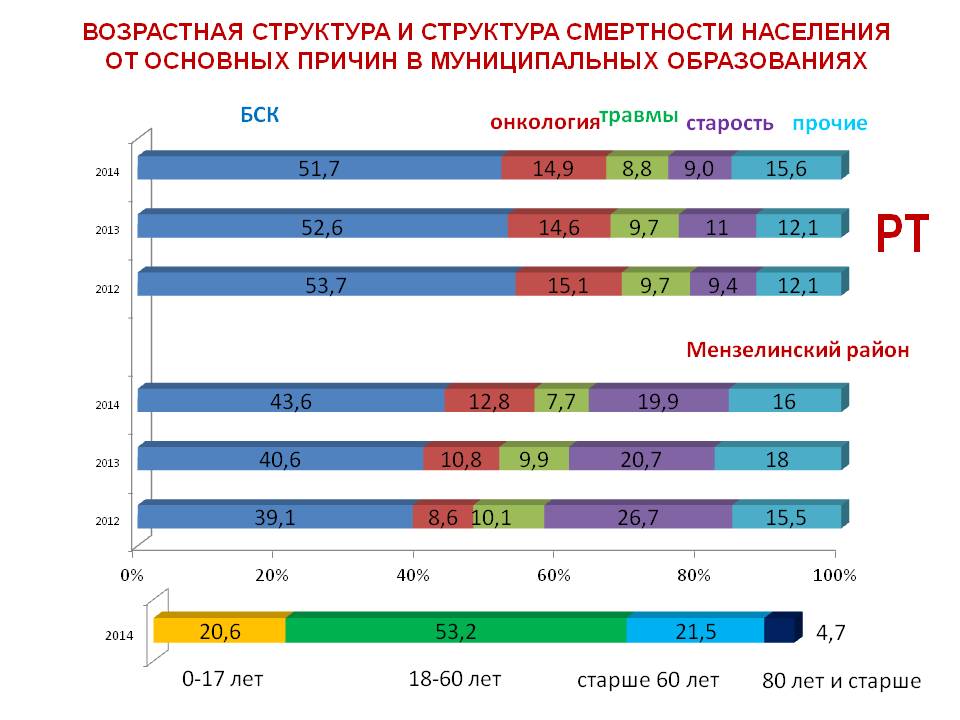 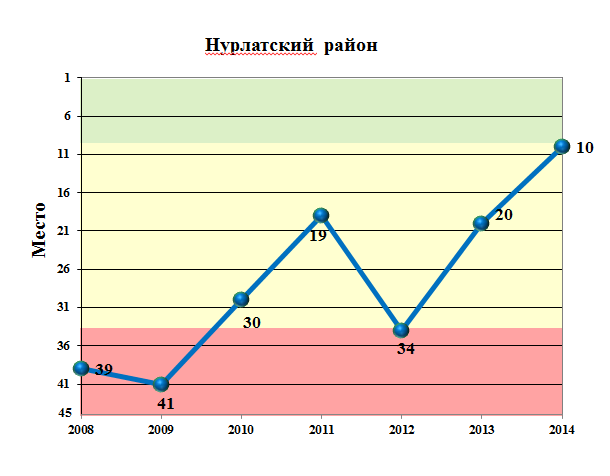 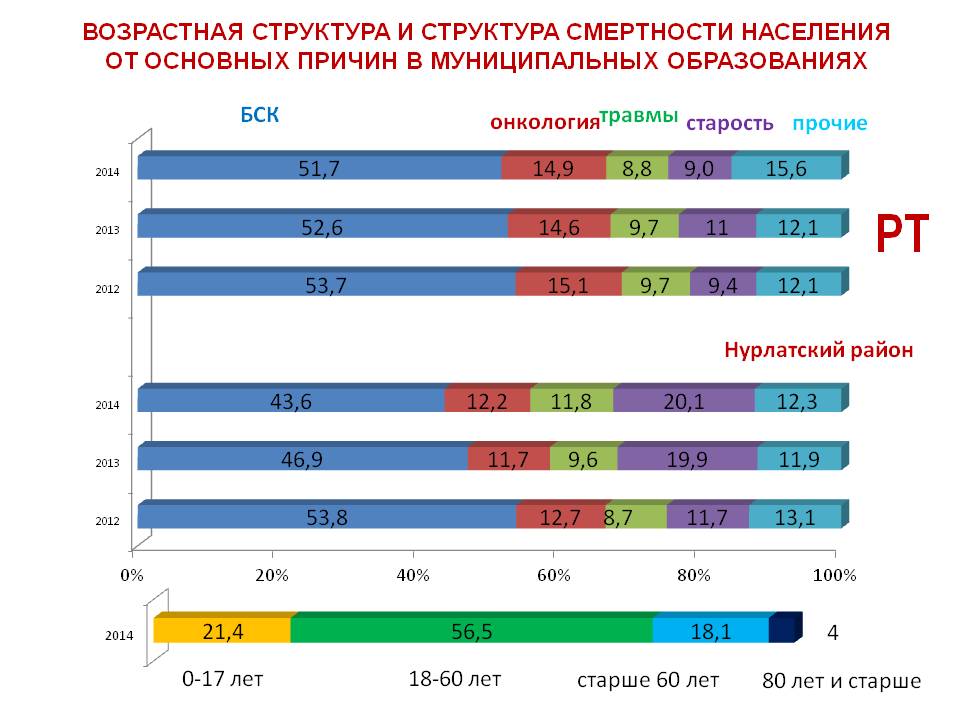 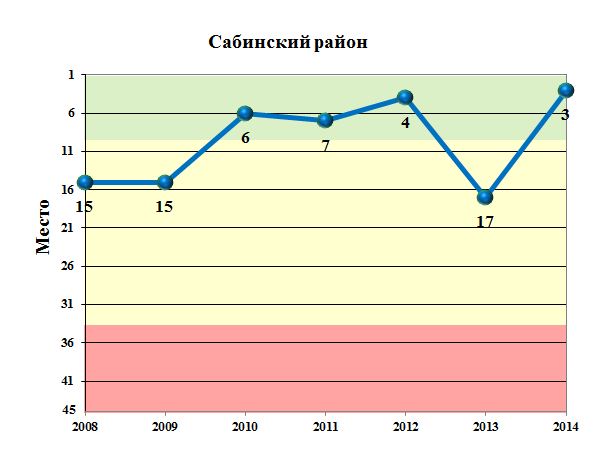 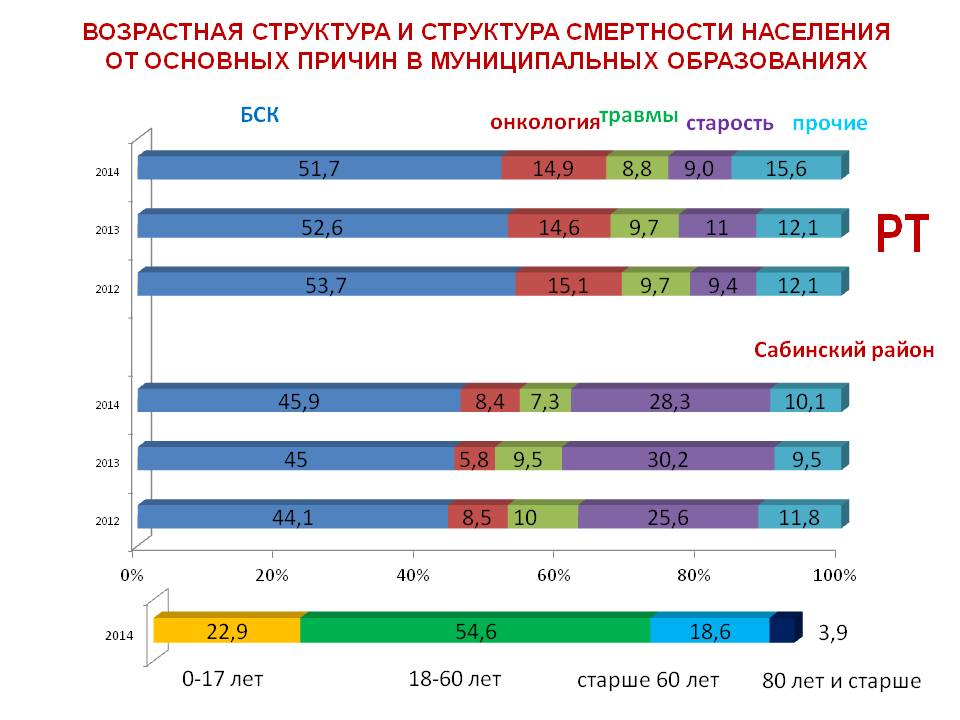 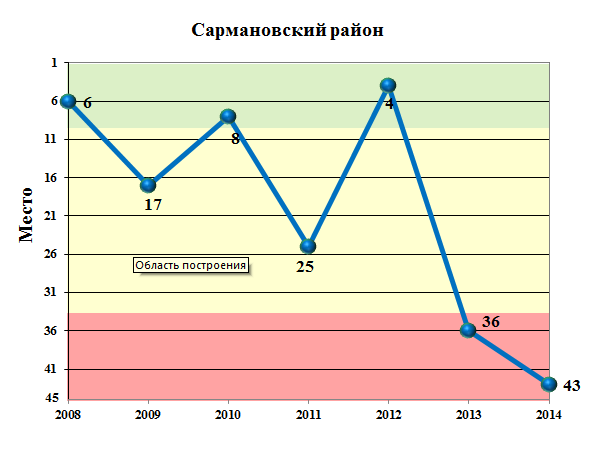 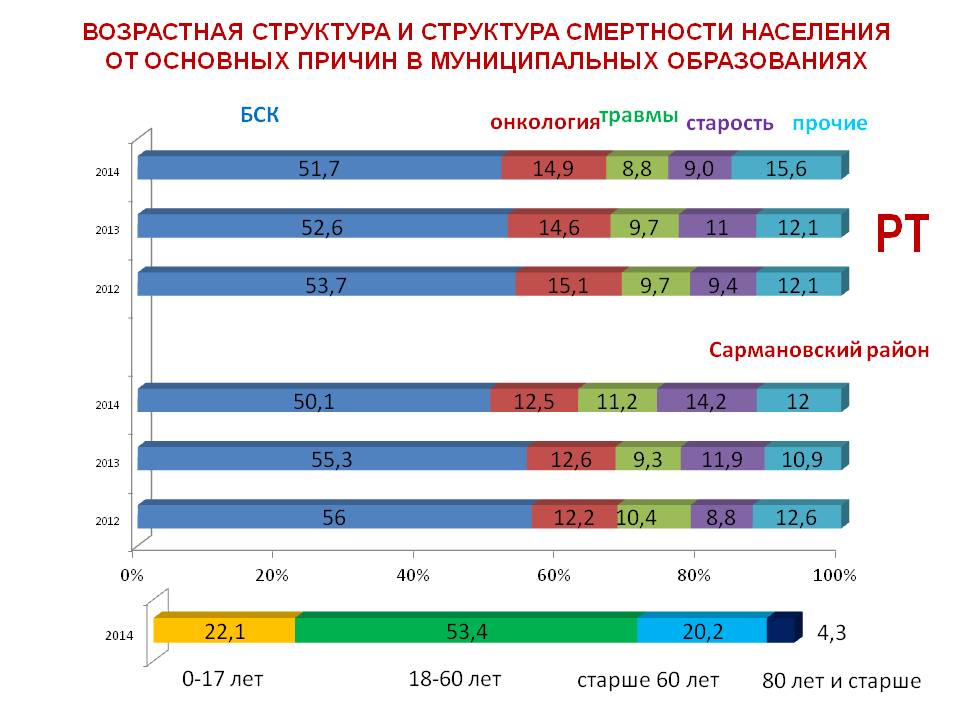 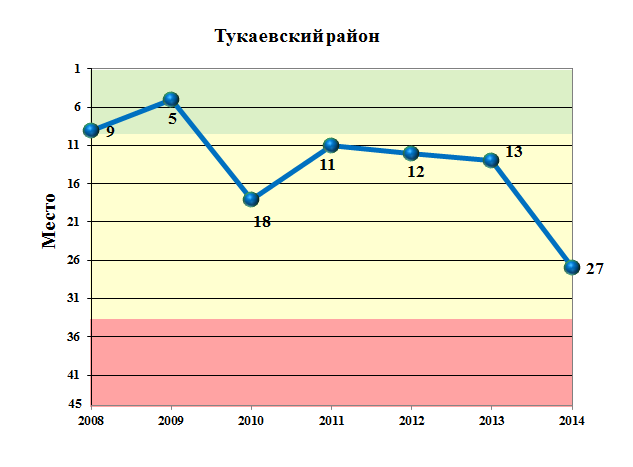 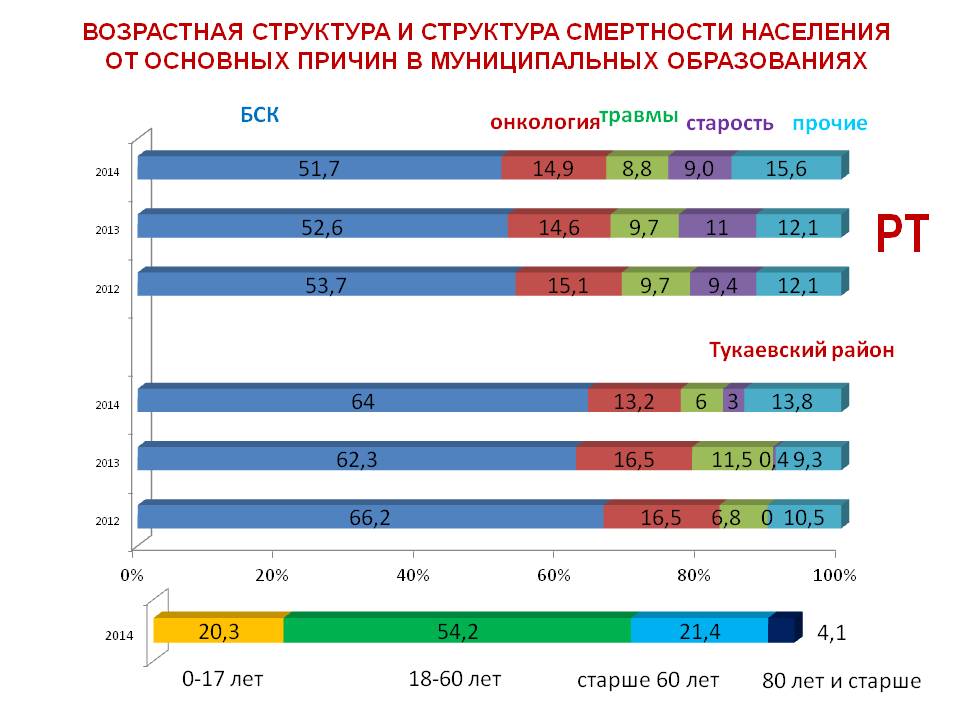 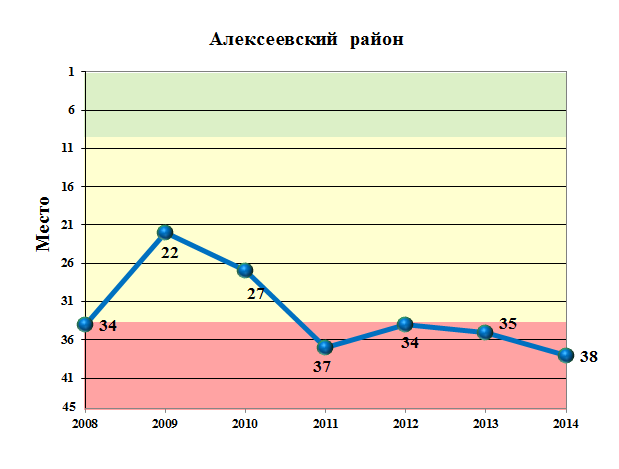 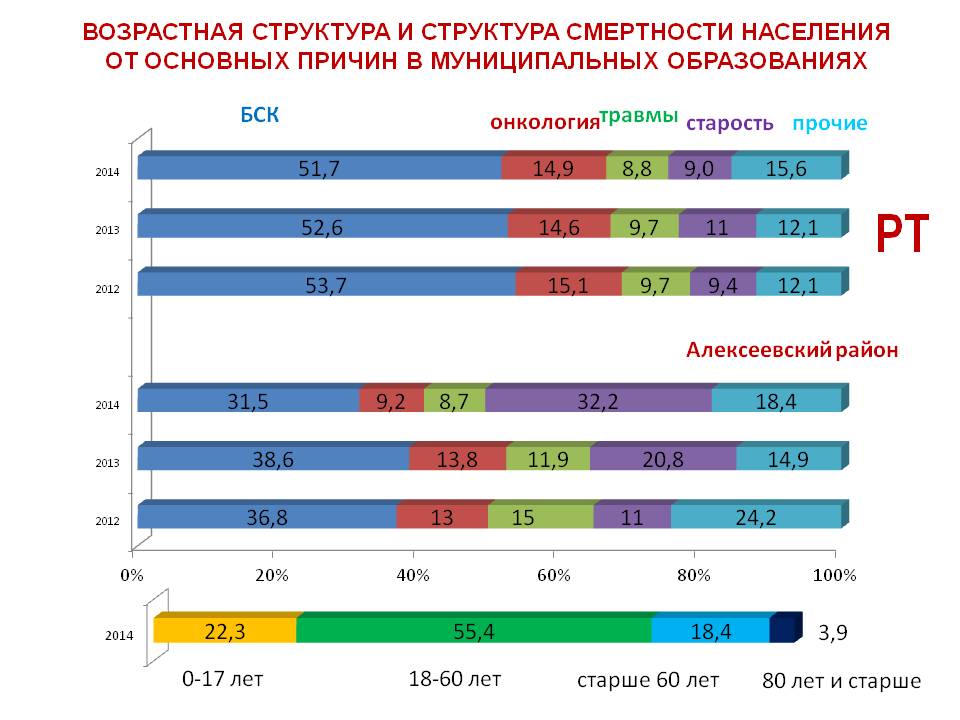 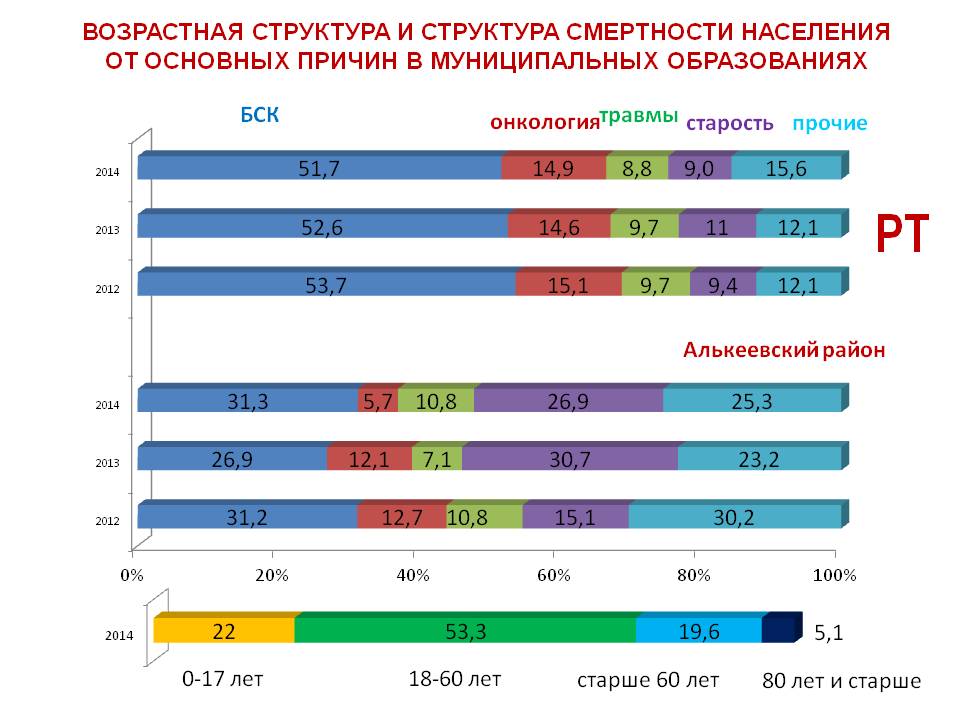 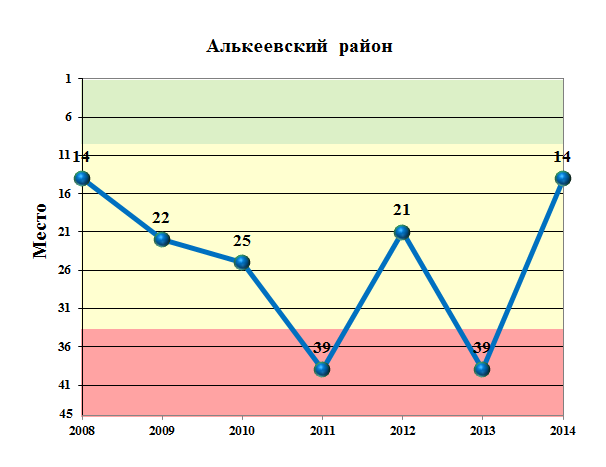 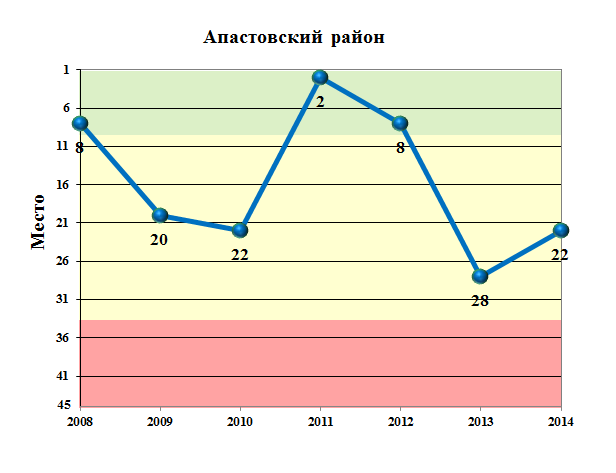 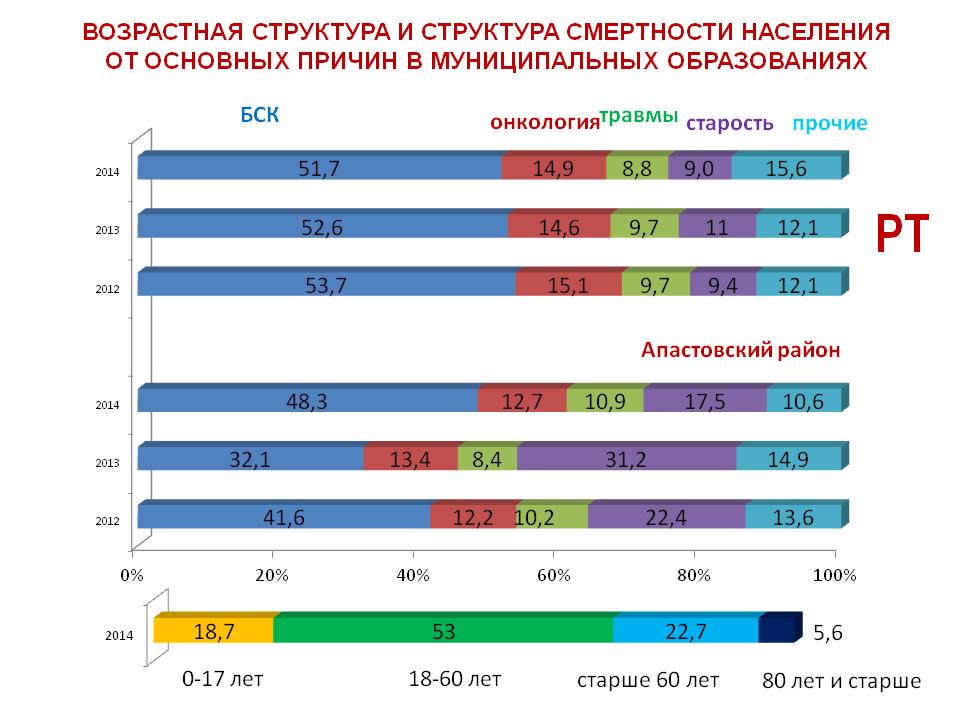 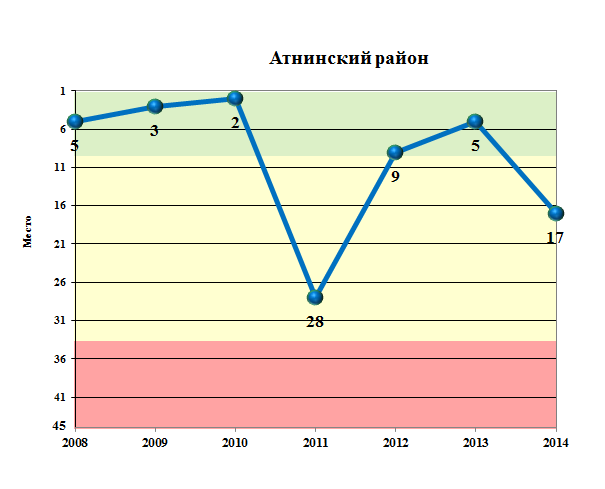 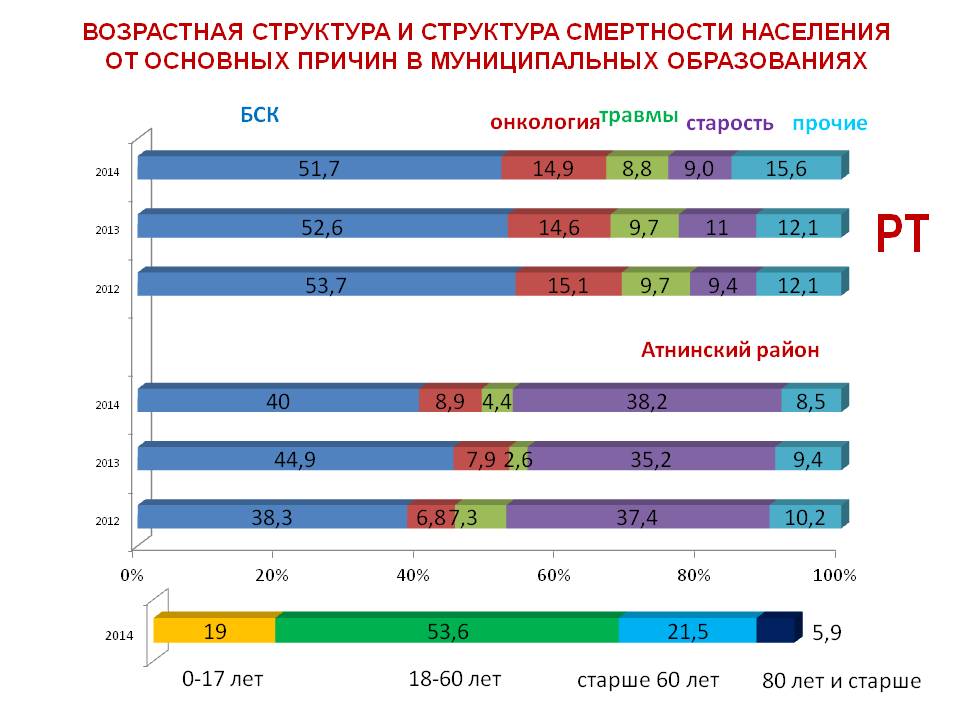 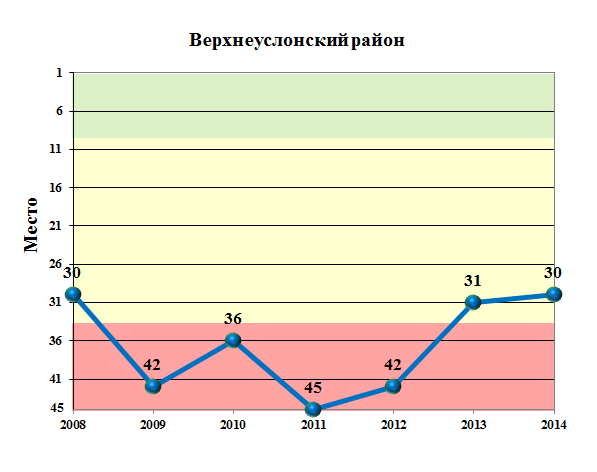 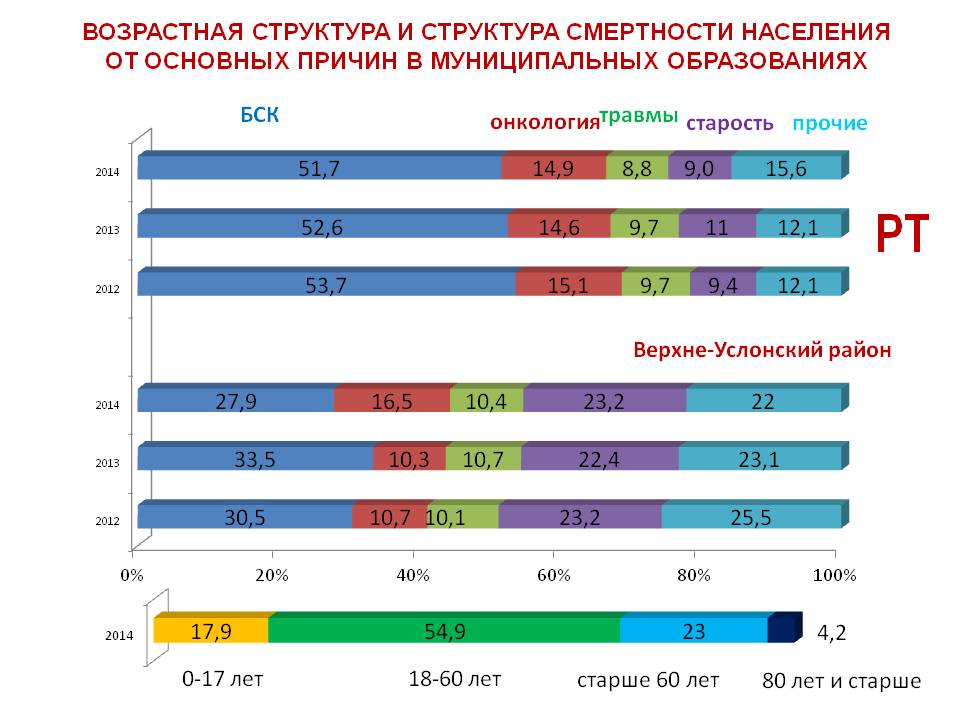 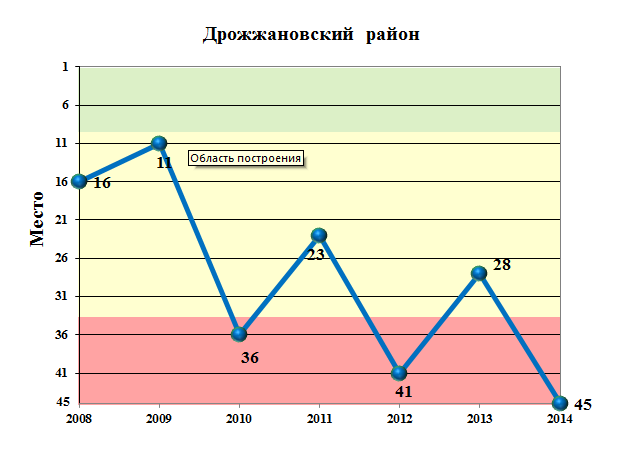 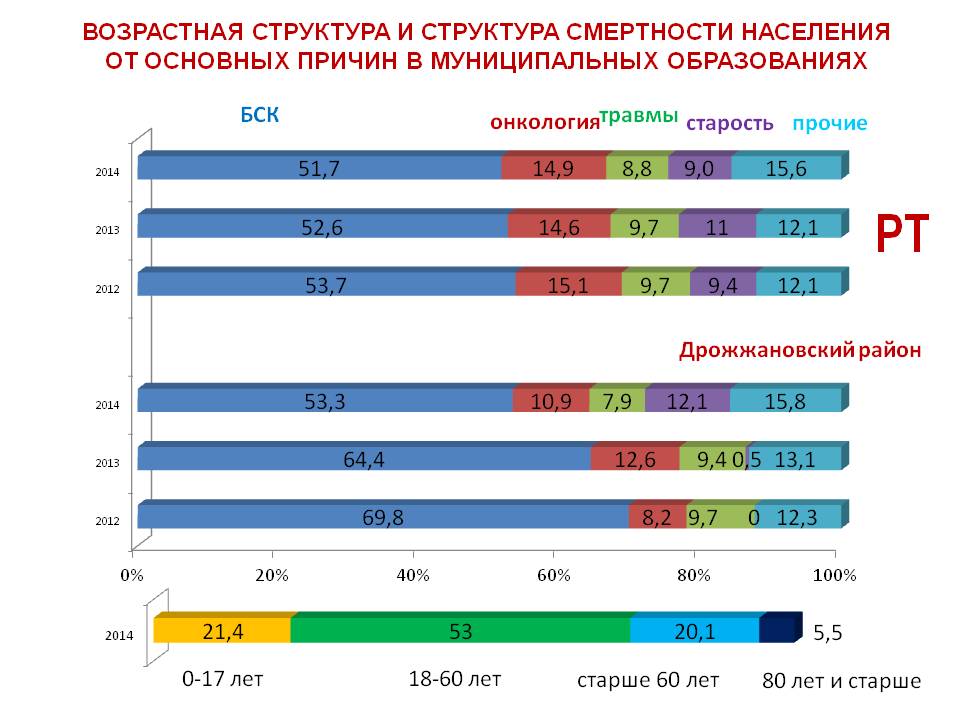 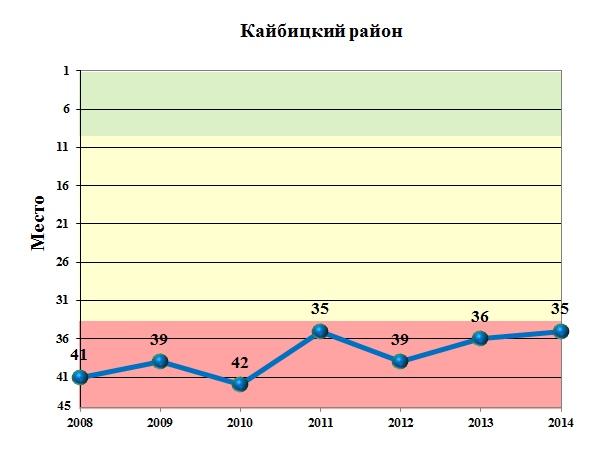 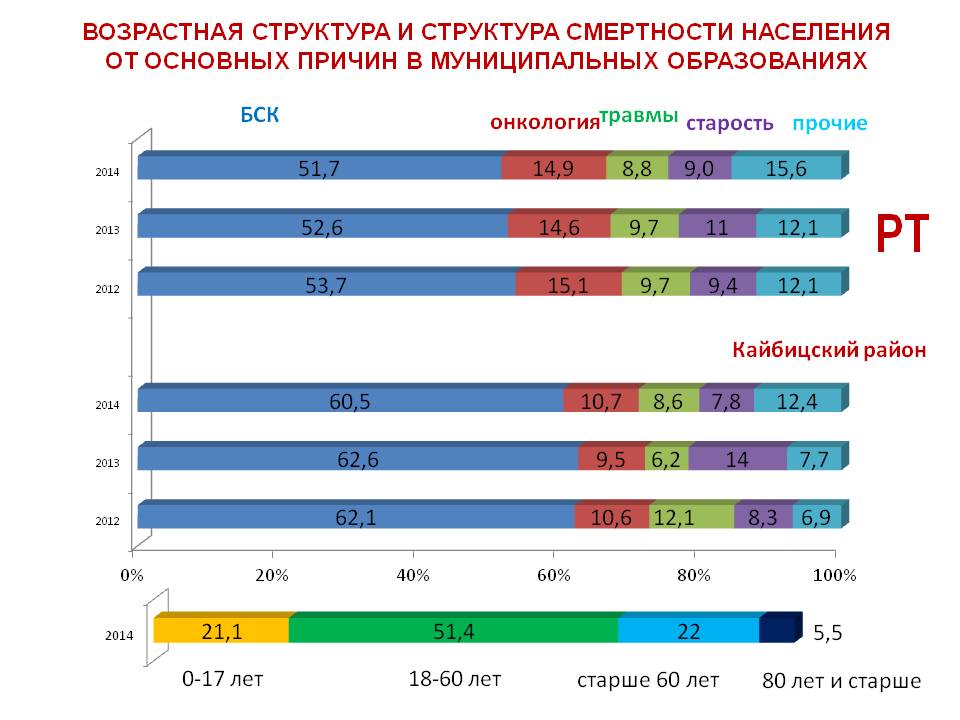 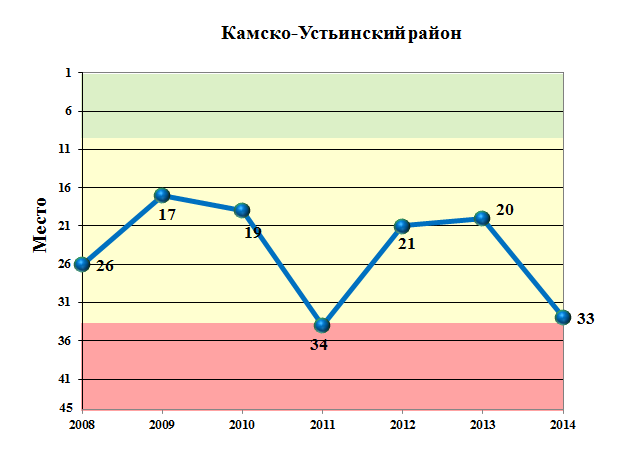 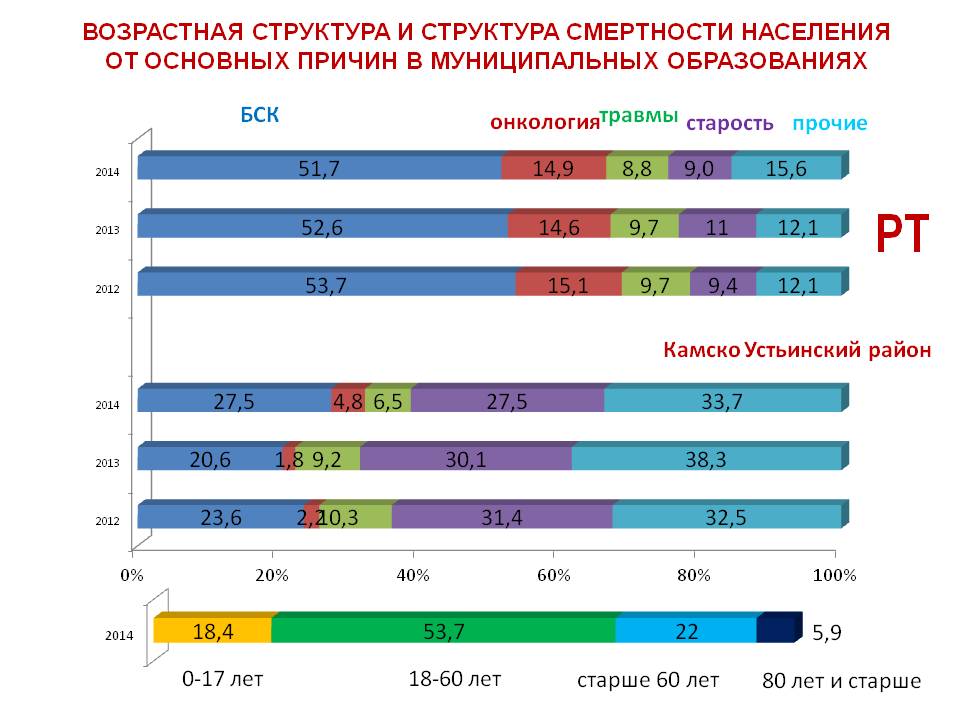 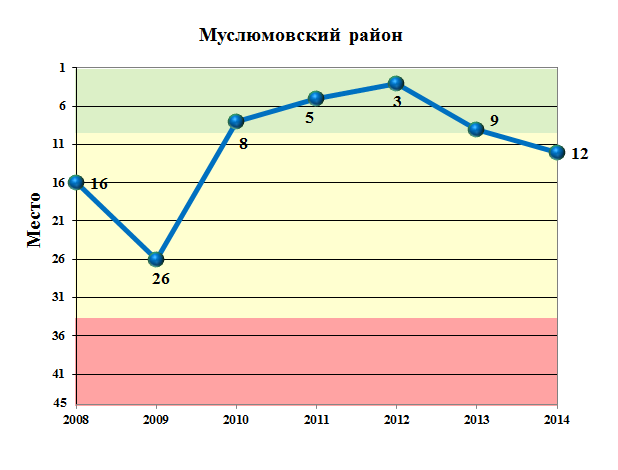 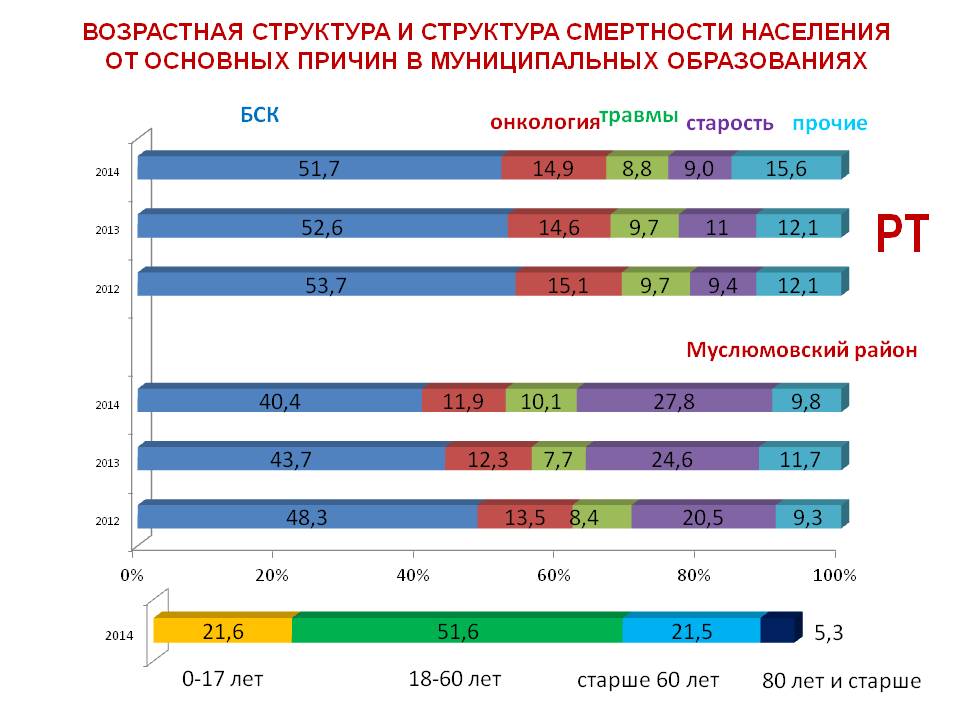 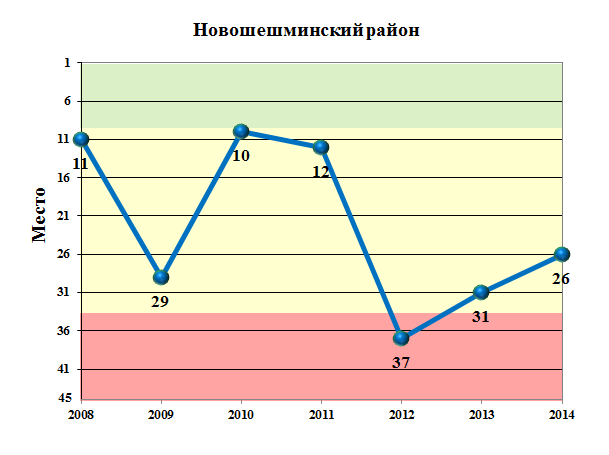 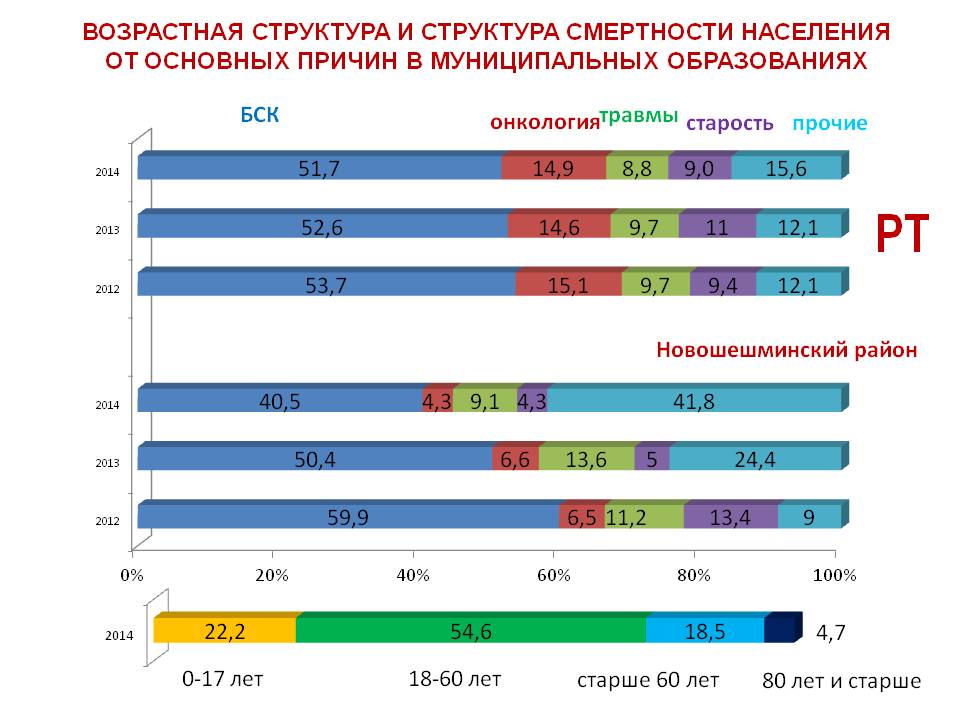 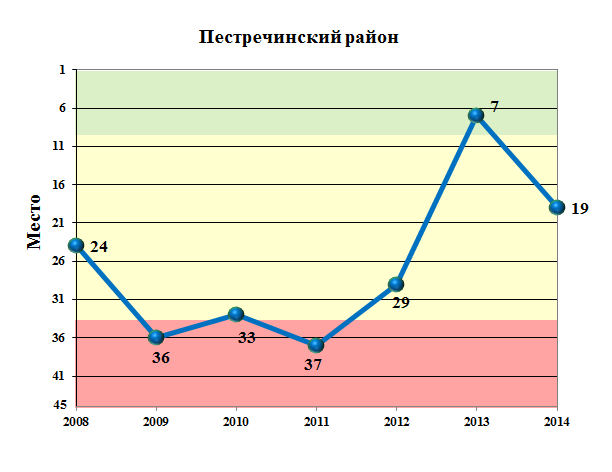 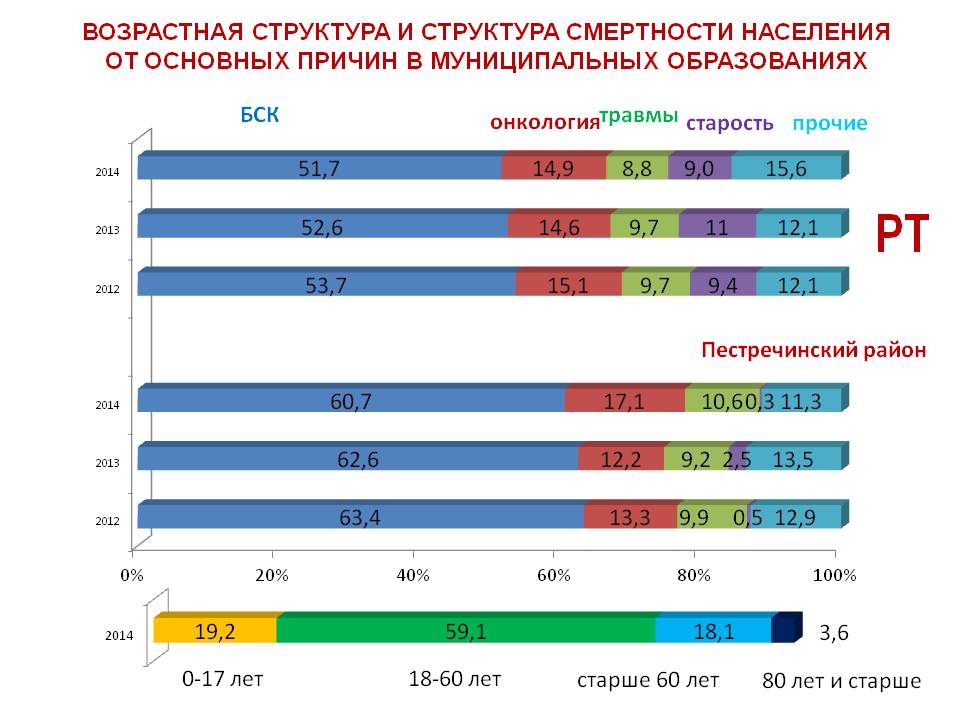 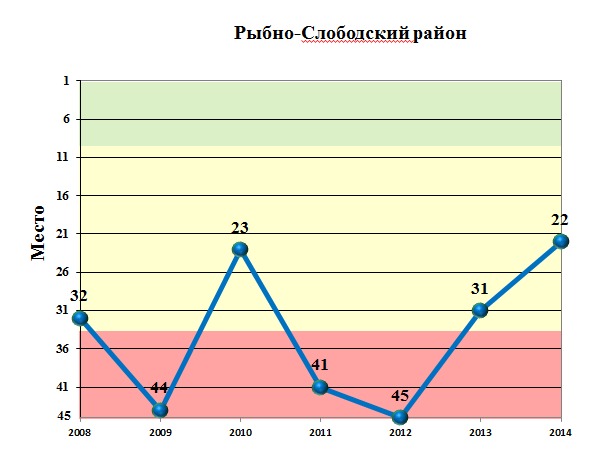 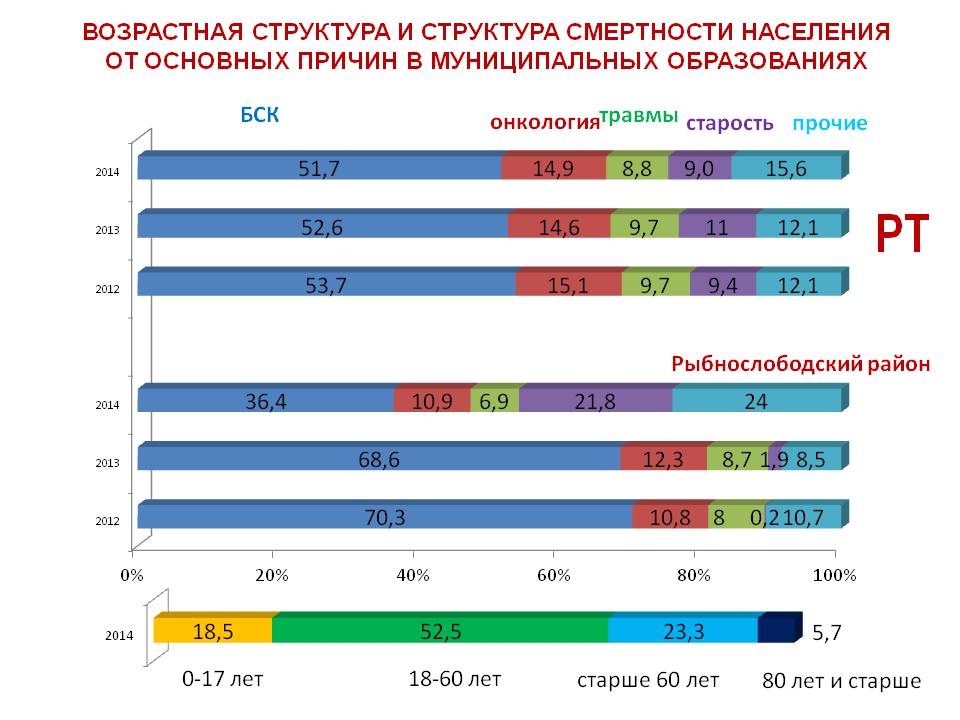 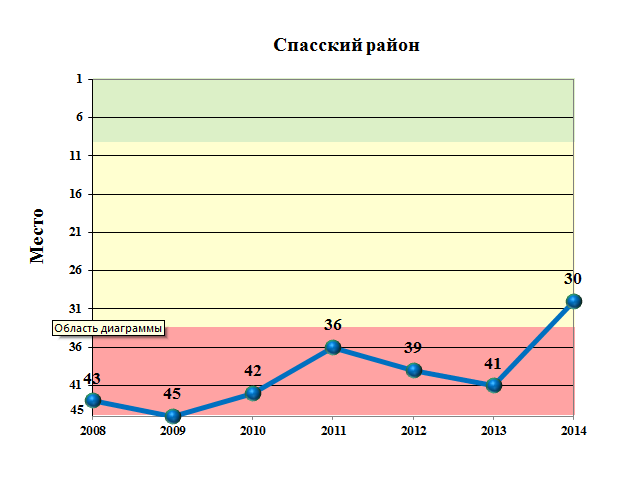 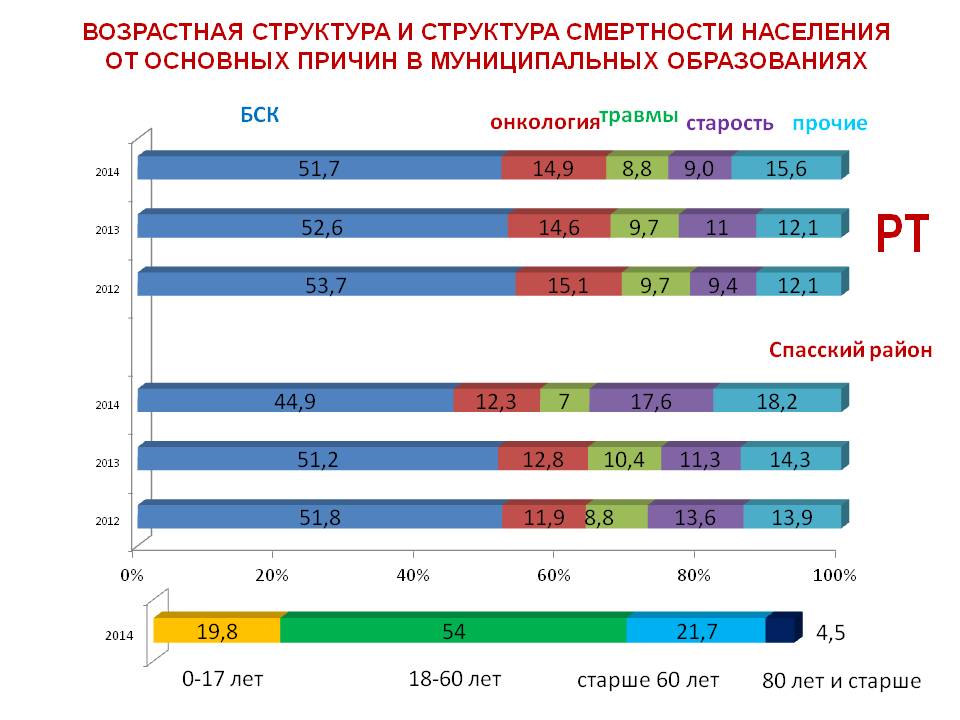 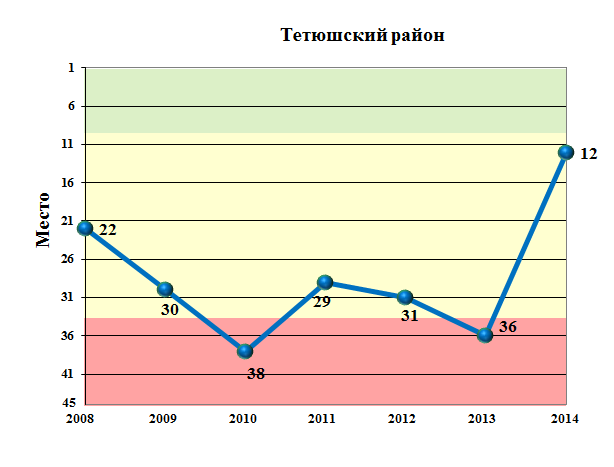 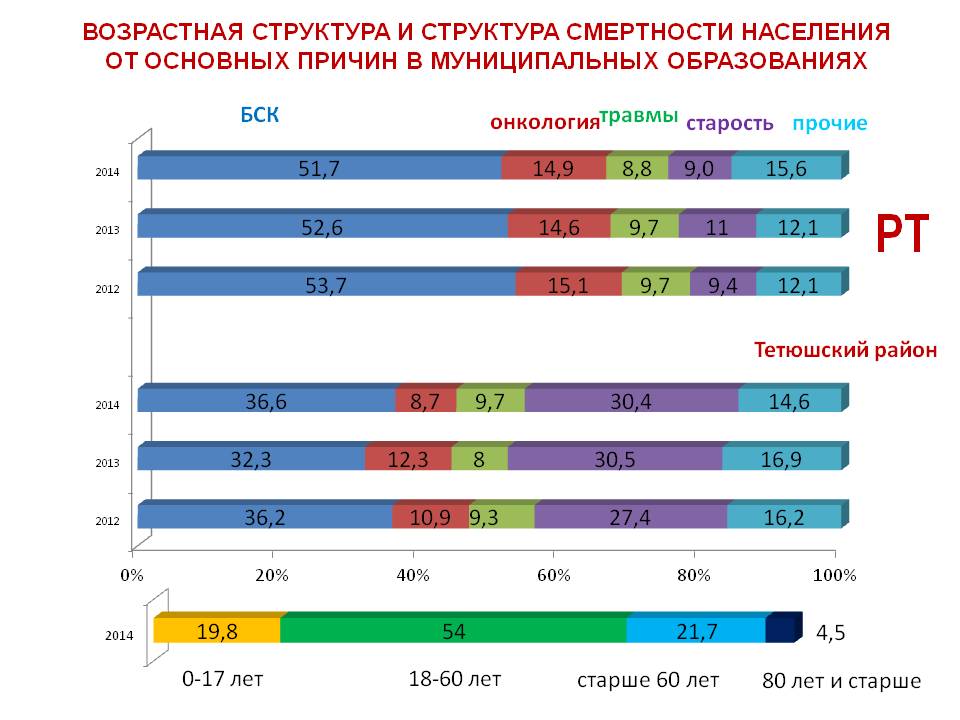 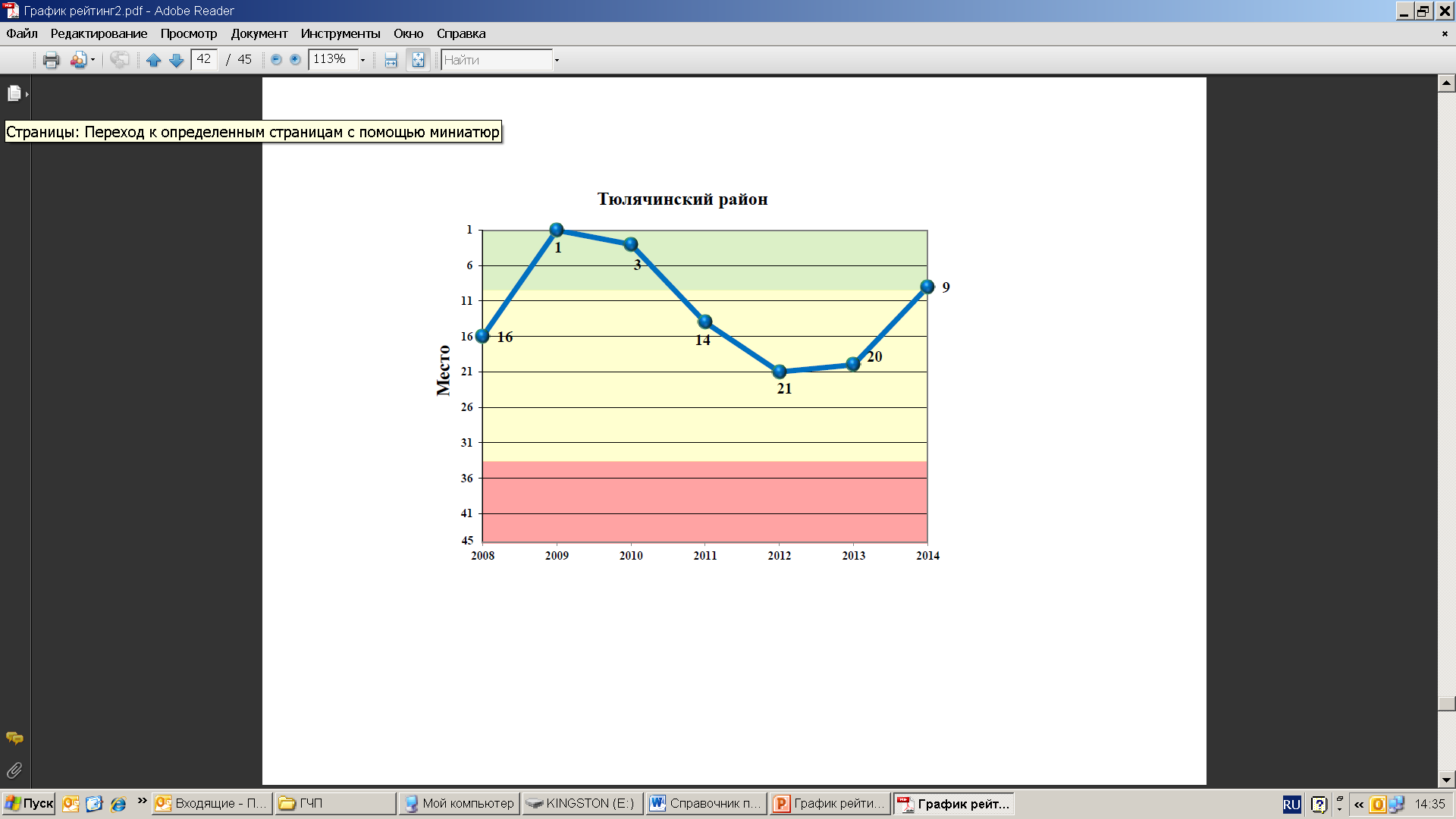 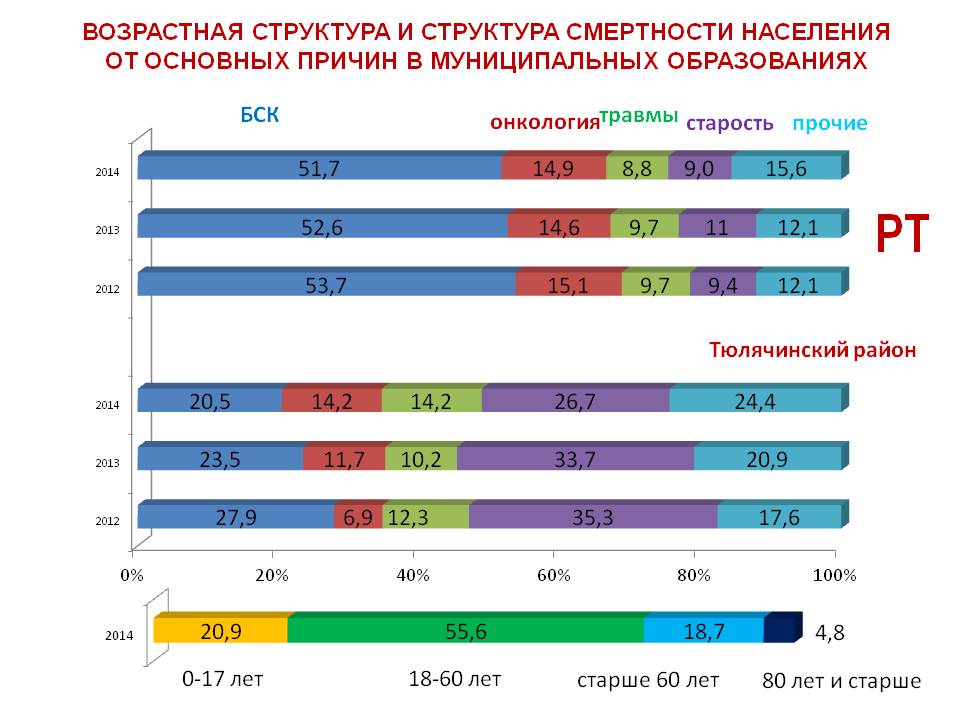 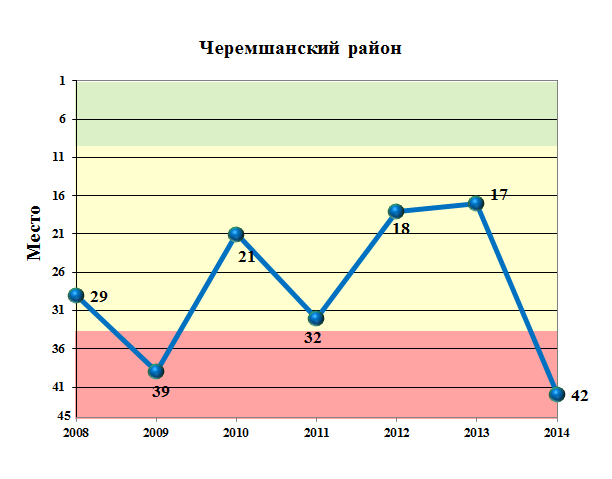 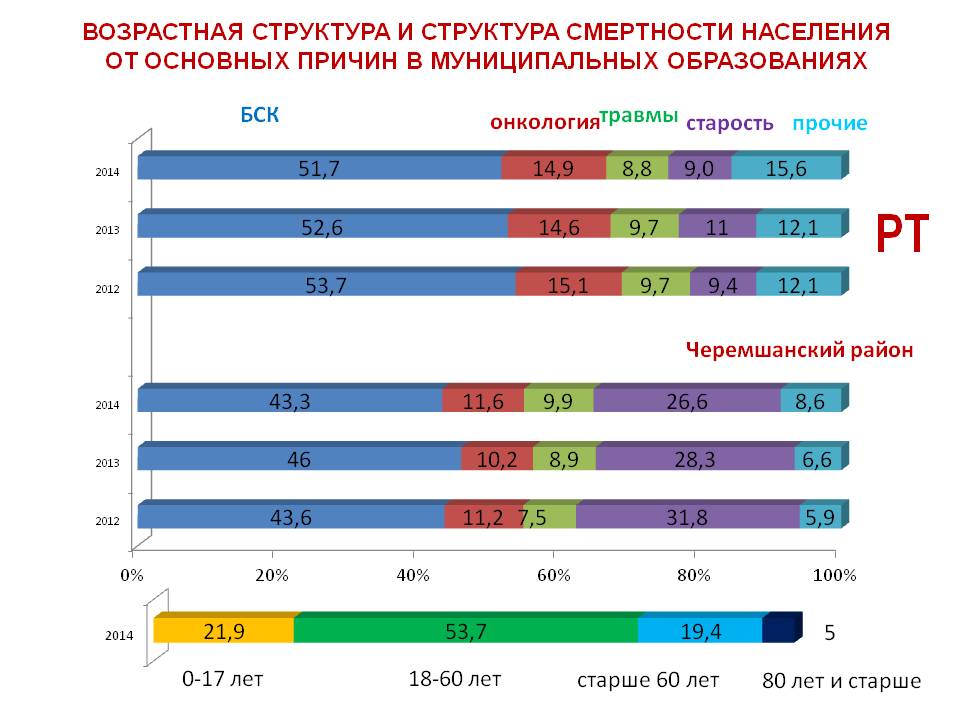 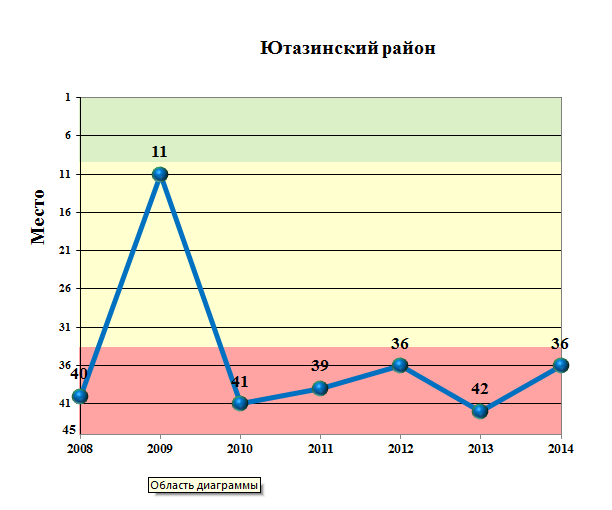 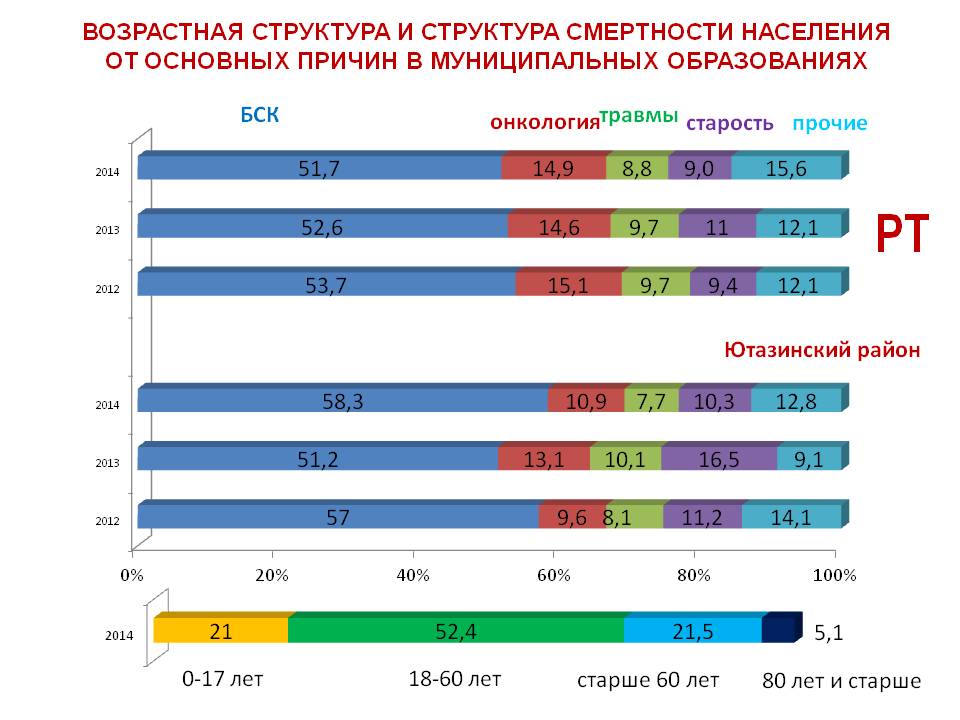 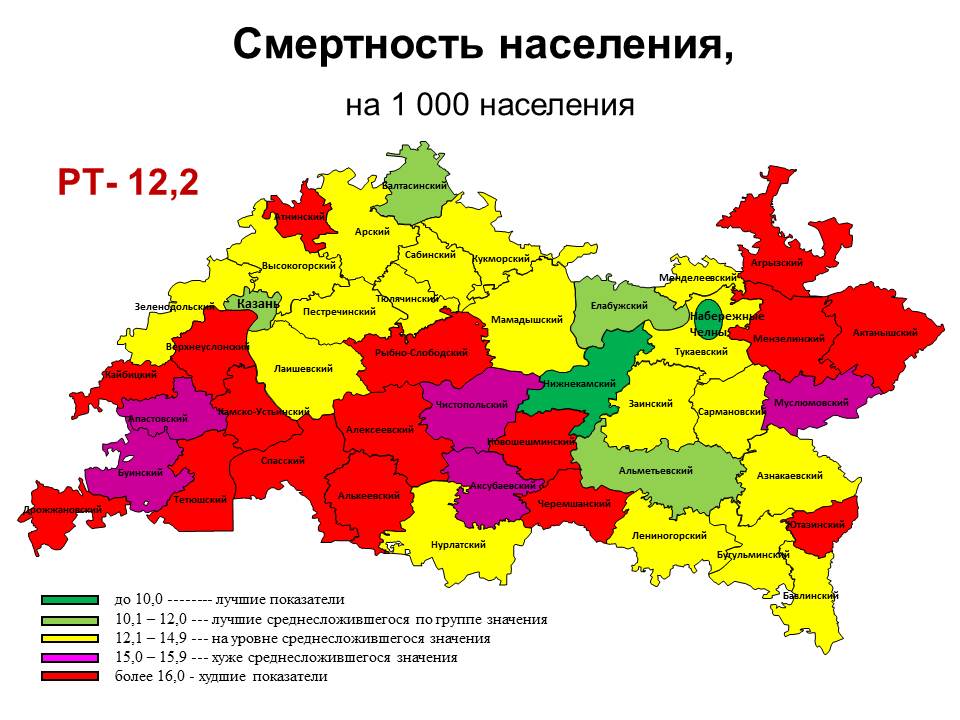 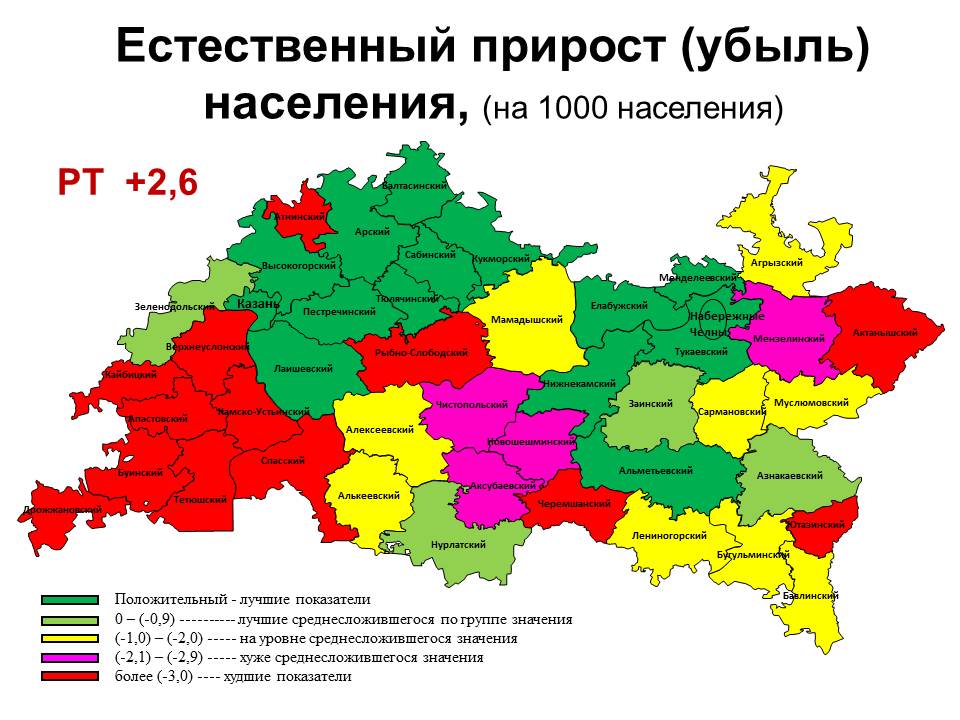 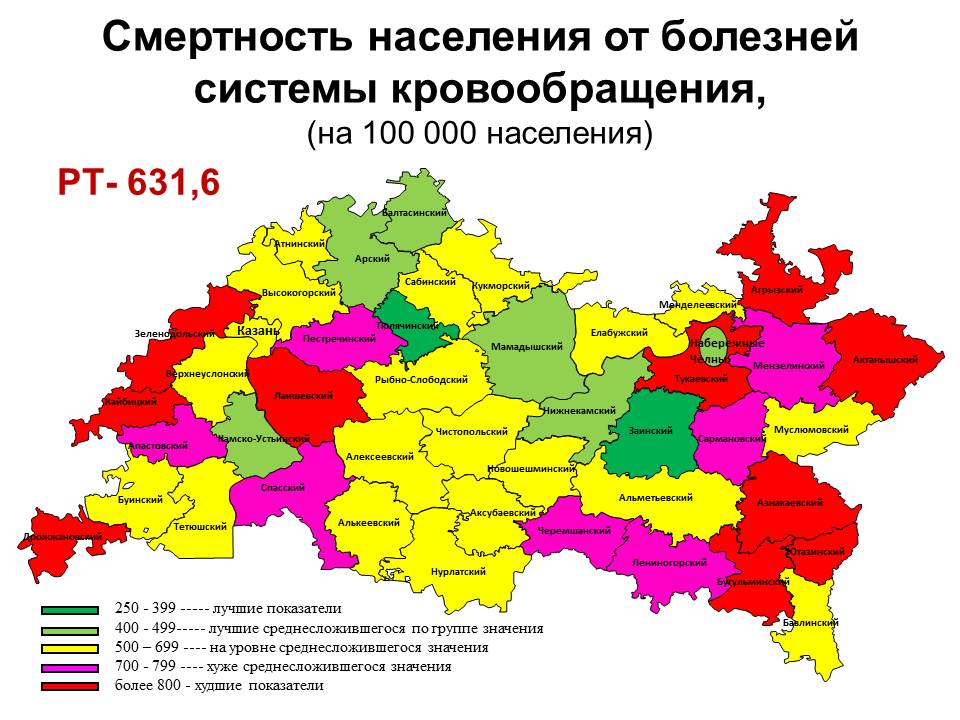 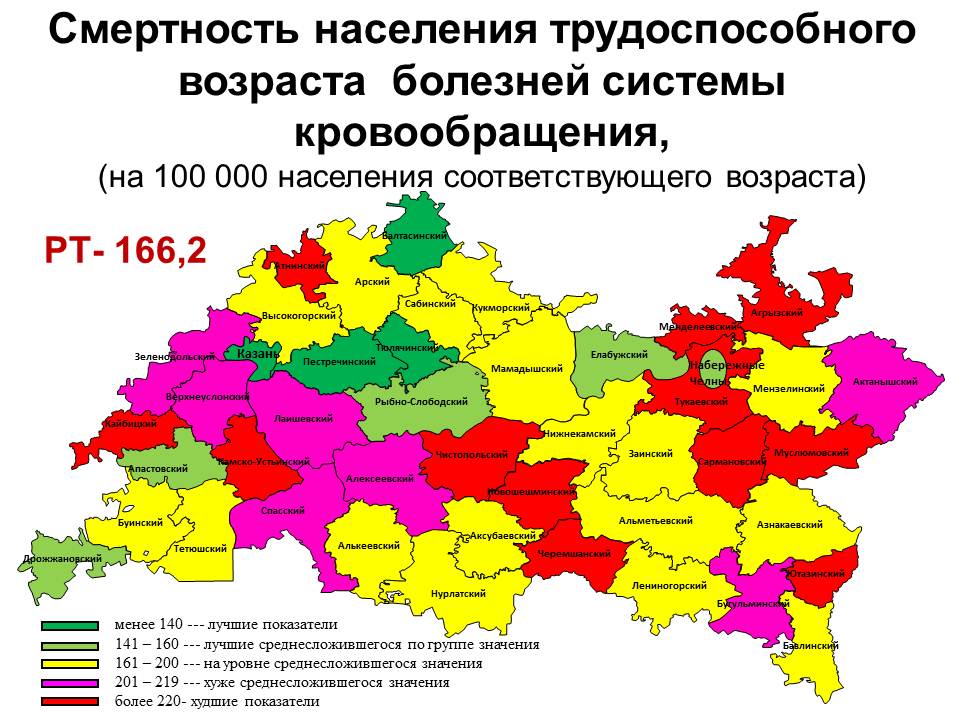 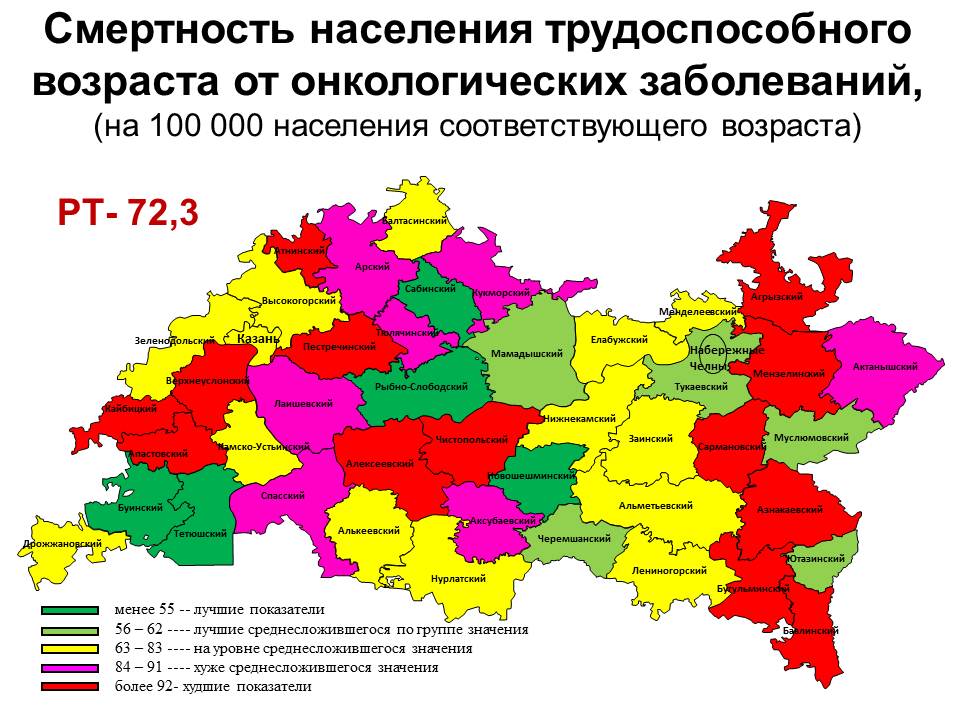 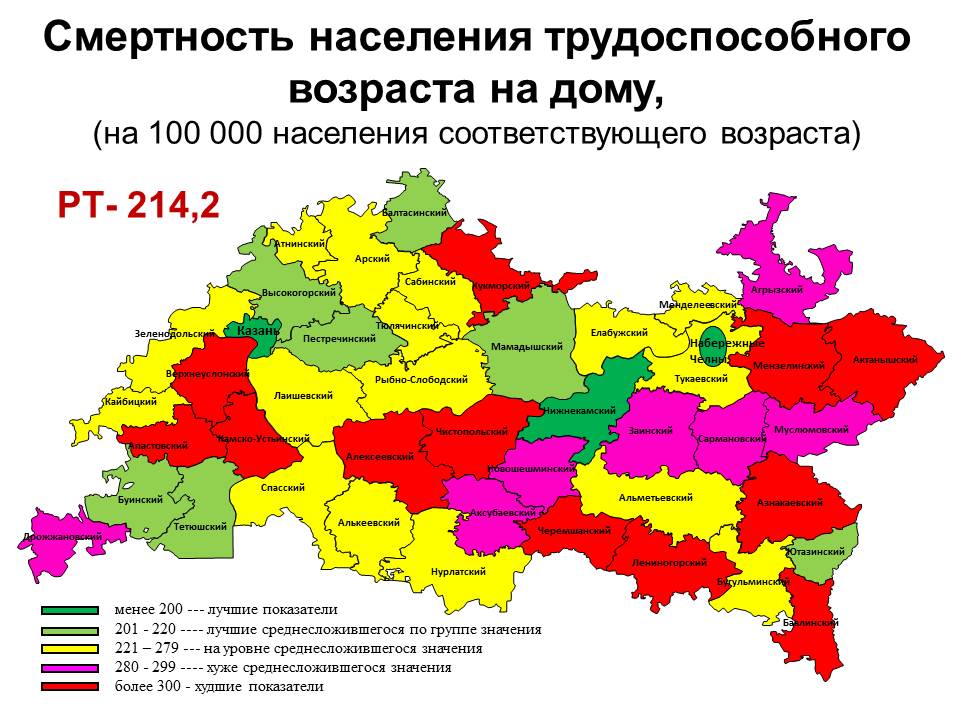 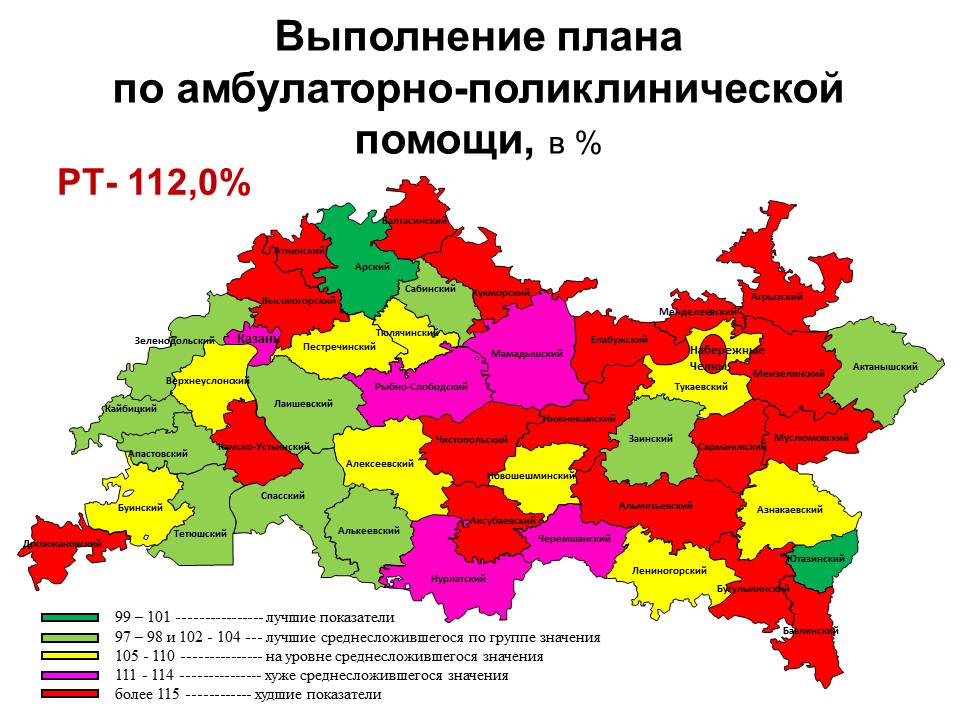 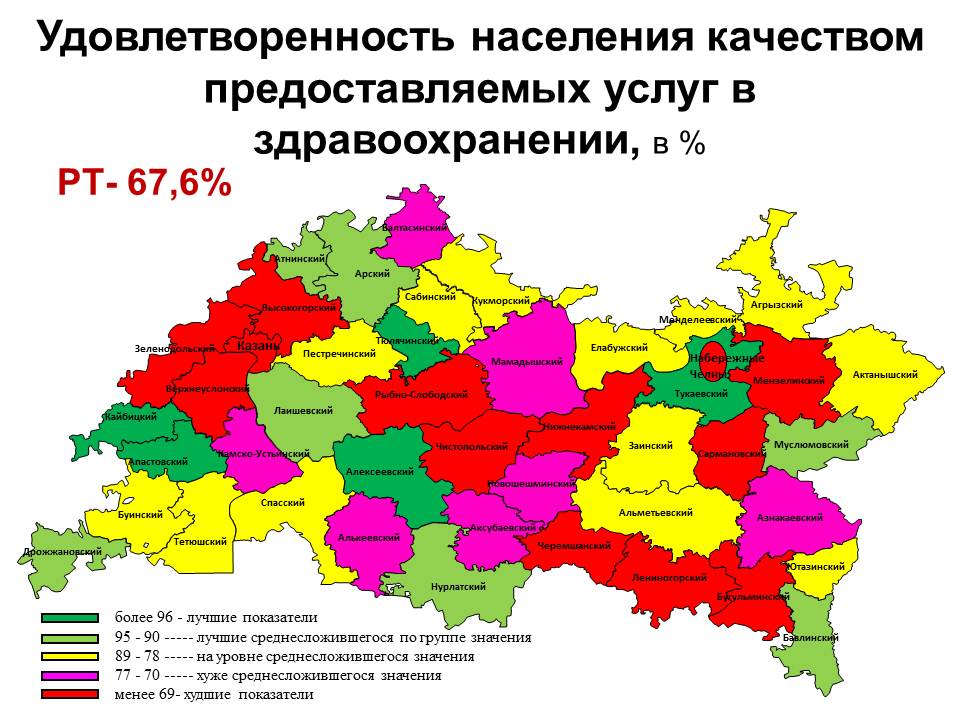 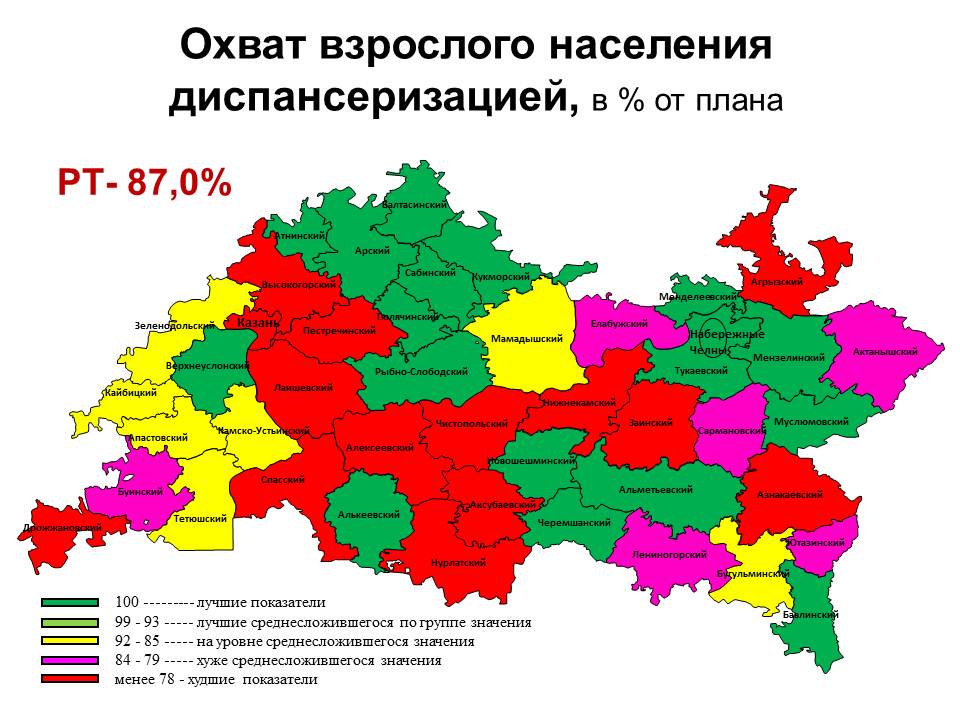 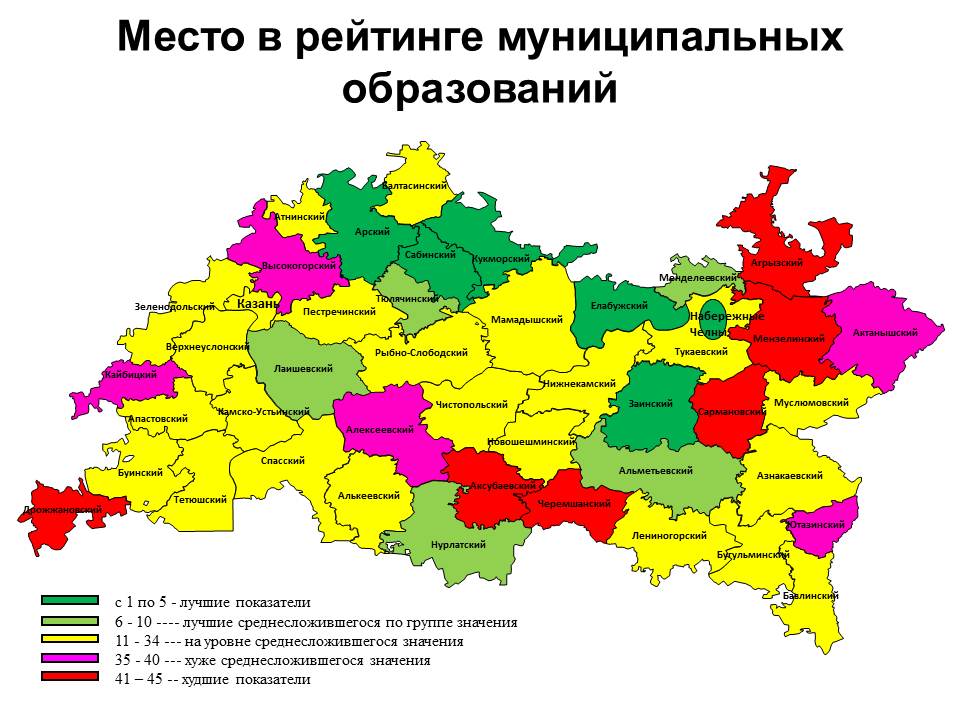 Группа 1Группа 1Группа 1ЗначениеРейтинг по группег. Казань120,41г. Наб. Челны111,32Группа 2Группа 2Группа 2ЗначениеРейтинг по группеЗеленодольский104,01Лениногорский109,92Альметьевский116,33Нижнекамский116,64Бугульминский122,45Чистопольский124,16Елабужский124,67Группа 3Группа 3Группа 3ЗначениеРейтинг по группеЗаинский97,01Арский100,32Сабинский102,93Актанышский103,84Лаишевский104,45Буинский104,76Азнакаевский107,77Тукаевский109,5Мамадышский112,2Нурлатский114,2Менделеевский114,5Кукморский116,1Бавлинский117,5Сармановский120,0Агрызский124,5Балтасинский124,8Высокогорский126,5Аксубаевский128,3Мензелинский129,3100-98101 и 97102-103 и 94-96104 и 93105-113 и <92Группа 4Группа 4Группа 4ЗначениеРейтинг по группеТетюшский97,31Апастовский97,52Алькеевский98,43Ютазинский101,04Спасский102,25Кайбицкий102,46Тюлячинский105,67Верхнеуслонский106,0Новошешминский106,7Пестречинский106,9Алексеевский110,2Черемшанский112,1Рыбно-Слободский113,8Камско-Устьинский115,2Атнинский115,4Муслюмовский120,5Дрожжановский153,6Группа 1Группа 1Группа 1ЗначениеРейтинг по группег. Казань49,21г. Наб. Челны36,362Группа 3Группа 3Группа 3ЗначениеРейтинг по группеТукаевский100,01Нурлатский94,552Бавлинский92,03Лаишевский90,04-5Арский90,04-5Заинский87,146Актанышский84,07-8Агрызский84,07-8Буинский82,09Сабинский78,010-12Кукморский78,010-12Менделеевский78,010-12Балтасинский74,013Мамадышский73,014Азнакаевский70,015-16Аксубаевский70,015-16Сармановский67,017Высокогорский51,918Мензелинский48,8919100-9089-8079-4059-50<49Группа 2Группа 2Группа 2ЗначениеРейтинг по группеЕлабужский85,01Альметьевский79,92Чистопольский64,03Лениногорский53,64Нижнекамский52,45Бугульминский39,06Зеленодольский21,017Группа 4Группа 4Группа 4ЗначениеРейтинг по группеАпастовский98,01-3Кайбицкий98,01-3Алексеевский98,01-3Тюлячинский96,04Дрожжановский93,05-6Муслюмовский93,05-6Атнинский91,07Ютазинский87,08Спасский82,229-10Пестречинский82,229-10Тетюшский80,011Камско-Устьинский73,012-13Новошешминский73,012-13Алькеевский71,014Черемшанский69,015Рыбно-Слободский66,016Верхнеуслонский63,017Лучшие показатели в пределах группыЛучшие среднесложившегося по группе значенияНа уровне среднесложившегося значения по группеХуже среднесложившегося значения по группеХудшие показатели в пределах группы Муниципальный район2008 г.2009 г.2010 г.2011 г.2012 г.2013 г.2014 г.Динамика рейтингаМуниципальный районПозиция в рейтингеПозиция в рейтингеПозиция в рейтингеПозиция в рейтингеПозиция в рейтингеПозиция в рейтингеДинамика рейтингаЕлабужский2-3416-1712-13731ВысокаяАрский6-7827-286113-162Значительное улучшениеСабинский1515-166-774-617-183Значительное улучшениеКукморский2-311-1416-178-104-614Стабильно высокаяг.Наб.Челны16 - 1926-2813-1515-182025-6Выше среднейЗаинский26-2822-252620-2131-3226-275-6Значительное улучшение, выше среднейМенделеевский13346-715-181767Выше среднейАльметьевский19-105118-199-128Стабильно, выше среднейТюлячинский16 - 19131421-2420-229Улучшение, выше среднейЛаишевский35-363830-3215-1812-149-1210-11Стабильно, выше среднейНурлатский394130-321934-3520-2210-11Улучшение, выше среднейМуслюмовский16 - 1926-288-9539-1212-13Стабильно средняяТетюшский22-2330-313829-3031-3236-3812-13Улучшение, средняяНижнекамский9-1026-2810-128-1025414-16Ухудшение, средняяБавлинский20 - 215-613-15429-1113-1614-16Стабильно средняяАлькеевский1422-252539-4021-243914-16Значительное улучшение, средняяАтнинский532289-11517-18Ухудшение, средняяБалтасинский49-1013-4226-2717-18Улучшение, средняяПестречинский24-2536-3733-3537-3829-307-819-21Ухудшение, средняяАзнакаевский11 - 1217-1910-1223-243313-1619-21Незн. ухудшение, стабильно средняяМамадышский22-2320-2133-3529-3012-141919-21Стабильно средняяАпастовский 820-21222828-2922-23Незн. улучшение, стабильно средняяР.-Слободский35-364423-24414531-3422-23Улучшение, средняяЗеленодольский4535298-1037-382324Стабильно средняяБуинский3322-25453-427-289-1225Ухудшение, нестабильность значенийНовошешминский11- 122910-1212-1337-3831-3426Незн. улучшение, средняяТукаевский9-105-6181112-1413-1627-28Ухудшение, средняяЛениногорский41-4215-1613-1515-1821-242527-28Стабильно, средняяг.Казань26-287420-219-112429Стабильно средняяВерхнеуслонский30-3242-4336-374542-4331-3430-32СредняяСпасский43-444542-433639-404130-32Значительное  улучшение, средняяЧистопольский43-4436-3719-202229-304430-32Значительное улучшение, средняяК.- Устьинский26-2817-1919-203421-247-833-34Значительное ухудшение, средняяБугульминский24-2530-3133-352742-434533-34Значительное улучшение, средняяКайбицкий41-4239-4042-433539-4036-3835Стабильно низкаяВысокогорский20 - 2132-33444327-2820-2236-37Ухудшение, ниже средней Ютазинский4011-144139-40364236-37Стабильно низкаяАктанышский30-3232-334033263038-39Ухудшение, стабильно низкаяАлексеевский3422-2527-2837-3834-353538-39Стабильно ниже среднейАгрызский37-3842-433944444340Стабильно низкаяАксубаевский37-38223-2425-2615-1631-3441Значительное ухудшение, ниже среднейЧеремшанский2939-40213218-1917-1842Значительное ухудшение, ниже средней Сармановский6-717-198-925-264-636-3843Резкое ухудшение, нестабильность значенийМензелинский30-3211-1430-323115-164044Ухудшение, стабильно низкаяДрожжановский16 - 1911-1436-3723-244128-2945Резкое ухудшение, нестабильность значенийЕстественный прирост (убыль) на 1000 чел. насел. (+ -)Кол-во начисляемых балловОбщая смертность, на 1000населенияКол-во начисляемых балловСмертность младенческая на 1 000 детей, род. живымиКол-во начисляемых балловСмертность от туберкулеза на 100 тыс. населенияКол-во начисляемых баллов+ (пол-жит)5 до 10,0505030-(-0,9)410,1- 12,041-5,141,0- 4,02(-1,0) -(-1,5)312,1- 13,935,2-5,934,1-5,91 (-1,6)- (-2,0)2 14,0- 14,926,0-7,126,0-8,00 (-2,1)-(-2,9)1 15,0-15,917,2-7,91    8,1-24,5минус 1 (-3,0)-(-3,9)0 16,0-16,508,0-9,90(-4,0)-(-4,6)минус 1      16,6-17,0минус 110,0-13,0минус 1(-4,7)- (-5,9)минус 217,1-17,9минус 213,1-13,9минус 2> (-6,0)минус 3> 17,9минус 314,0-30,0   минус 3РТ- (+2,6)РТ-12,2РТ- 6,51РТ – 6,2Смертность трудоспособного населения от БСККол-во начисляемых балловСмертность трудоспособного населения от онкологических заб-ийКол-во начисляемых балловСмертность трудоспособного  населения от всех причинКол-во начисляемых баллов Одногодичная летальность онкологических заболеваний, %Кол-во начисляемых баллов<14050-555360-42550-20,05141-160456-624420,1-500420,1-22,94161-180363-693501-580323,0-27,93181-200270-832581-620228,0-29,92201-219184-911621-650130,0-31,91220-250092 -1000651-680032,0-35,00251-260минус 1101-120минус 1681-700минус 135,1-39,9минус 1261-300минус 2121-171минус 2>701минус 2>40минус 2РТ –166,2РТ –72,3РТ –499,3РТ –27,08Стационарная мед. помощь, койко-дни в % к плануКол-во начисляемых балловСкорая медицинская помощь, вызовы в % к плануКол-во начисляемых балловДневные стационары всех типов, к/дни в % к плануКол-во начисляемых балловАмбулаторно-поликлиническая помощь, посещения % к плануКол-во начисляемых баллов10051003100599-100-101599,1014101-992101-99497-98 и 102-104498,1023102 и 981102 и 983105-107397,1032 103 и 970 103 и 97297 и 108-110296,104  1104 и 96-95минус 1104 и 96 195-96 и 111-114 195,1050>105 и < 94минус 2105 и 95094 и 115-1190>105 и <94минус 1106 и 94 минус 1120-125минус 1>107 и < 93минус 2126-130  минус 2>130минус 3РТ -97,0РТ – 98,9РТ –  102,0РТ –112,0Отношение среднемесячной ном. начисленной зараб. платы врачей, %Кол-во начисляемых балловОтношение среднемес. ном. начисленной з/п сред. мед. персонала,%Кол-во начисляемых балловОтношение среднемес. ном. начисленной з/п млад. мед. персонала,%Кол-во начисляемых балловКонсолидированный бюджет, % от планаКол-воначисляемых баллов160-130,7380-76,2555,0-51,0599-985130,6- 130,0276,1-73,0450,9-45,04974129-120172,9-71,0344,9-43,03963119-117070,9- 68,0242,9-41,02952<117минус167,9-66,0140,9-40,0194165,9-64,0039,9-39,00930<63,9минус138,9-37,0минус192минус 136,9-35,0минус 2РТ- 137,9РТ-78,6РТ – 51,1РТ – 92,9Охват нас. флюорографическим обследованием (%)Кол-во начисляемых балловСредняяпродолжительность пребывания пациента на койке в МУЗ, дниКол-во начисляемых балловСреднегодовая занятость койки в МУЗ, дниКол-во начисляемых балловНаличиеобоснованных жалобКол-воначисляемых баллов1003<8,05347-348-34950 – 0,1минус 199 28,1-8,394346-343 и350-35340,11- 0,28минус 29818,4-8,493342-338 и 354-35730,29 – 0,34минус 397 – 9208,5-8,792337-333 и358- 36120,35 – 0,45минус 491-90минус 18,8-8,91332-329 и 36210,46-0,68минус 5< 90минус 29,0-9,10328-3260>9,2минус 1325-321минус 1<320минус 2РТ-  96,9РТ-  8,68РТ- 336,07РТ-  0,12Удовлетворенность населения качеством предоставляемой мед. помощи, % от числа опрошен.Кол-воначисляемых балловКоличество граждан, отказавшихся от набора социальных услуг, %Кол-во начисляемых балловЗапущенность злокачественных новообразований, %Кол-во начисляемых балловВыполнение перв. посещений женщин  на выявление патологии шейки матки, % к плануКол-во начисляемых баллов100 - 9650-6550-195100395-90466-69420-23499289-84370-71324-26398183-78272-73227297077-70174-75128-29196минус 169-60076-77030-330< 95минус 259-50минус 178минус 134минус 149-40минус 2Ухудшили пок-ли по сравнению с пред-щим периодомминус 1>40минус 2<39минус 3Ухудшили пок-ли по сравнению с пред-щим периодомминус 1Ухудшили пок-ли по сравнению с пред-щим периодомминус 1Улучшили пок-ли по сравнению с пред-щим периодомплюс 1Улучшили пок-ли по сравнению с пред-щим периодомплюс 1РТ-  67,6РТ-  71,3РТ – 28,36РТ –  98,3Смертность населения от БСК, на 100 тыс. населенияКол-воначисляемых балловСмертность населения от БСК, в т.ч. от инфаркта Кол-воначисляемых балловСмертность населения от БСК, в т.ч. от инсульта Кол-воначисляемых балловСмертность трудоспособного населения, в т.ч. от инфарктаКол-воначисляемых баллов250-39950-20520-4050-105400-499420,1-29441-50411-154500-599330,0-40,0351-65316 -213600-699241-45266-80222-282700-799146-60181-90129-391800-899061-100091-99040-590900-999минус 1>100 минус 1 101-115минус 1>60минус 1>1000минус 2116-150минус 2РТ- 631,6РТ-  47,5РТ –  84,8РТ –  23,9Смертность трудоспособного населения, в т.ч. от инсультаКол-воначисляемых балловОхват взрослого населения диспансеризацией в порядке, % от планаКол-воначисляемых балловИсполнительская дисциплина (несвоевременное исполнение поручений)Кол-воначисляемых балловСмертность материнская на 100 тыс. детей, род. живыми Кол-воначисляемых баллов0-10510031 поручениеминус 1наличие минус 5 баллов11-18499-9322 порученияминус 2наличие минус 5 баллов19-24,9392-8513 порученияминус 3наличие минус 5 баллов25-29284-79030-35178-70минус 136-39069-59минус 240-49минус 1>50минус 2РТ-  25,5РТ –  87РТ – 8,8 (5 сл.)Доля врачей, имеющих квалификационную категориюКол-воначисляемых балловДоля работников мед. орг-ции, заключивших доп. соглашения к трудовым договорамКол-воначисляемых балловСмертность трудоспособного населения на домуКол-воначисляемых баллов5051003147-200549-414992201-220440-36398-951221-239335-30294-900240-279229-25189-80минус 1280-299124-20079-60минус 2300-319019-15минус 1< 60минус 3320-350минус 1<14минус 2351-425минус 2РТ-  32,9РТ-  95,9РТ-  214,2№/№Наименование показателя, индикатора, единица измеренияОтветственный за представление информацииДемографические показателиДемографические показателиДемографические показателиЕстественный прирост (убыль) на 1000 человек населенияТатарстанстатОдногодичная летальность онкологических заболеваний, %ГАУЗ «РКОД МЗ РТ»Младенческая смертность на 1000 человек, родившихся живыми.ТатарстанстатМатеринская смертность на 100 тыс. человек, родившихся живыми.ТатарстанстатСмертность от туберкулеза на 100 тыс. человек.ГАУЗ «РКПД» МЗ РТ  Общая смертность населения на 1000 человек- от болезней системы кровообращения, - от инфаркта миокарда, - от инсульта на 100 тыс. человек,- по неустановленным причинам ТатарстанстатСмертность населения трудоспособного возраста на 100 тыс. человек соответствующего возраста:- от болезней системы кровообращения, - от инфаркта миокарда,-от инсульта, - от онкологических заболеваний,- на дому.ТатарстанстатПоказатели экономической эффективностиПоказатели экономической эффективностиОбъем медицинской помощи, предоставляемой муниципальным учреждением здравоохранения, % выполнения от плана:- стационарная медицинская помощь, койко-дни в % к плану,- амбулаторно-поликлиническая помощь, посещения в % к плану,- дневные стационары всех типов, койко-дни в % к плану,- скорая медицинская помощь, вызовы в % к плануУправление экономического анализа и прогнозирования МЗ РТ,ГУ «ТФОМС РТ»Отношение среднемесячной номинально начисленной заработной платы к среднемесячной заработной плате работников, занятых в сфере экономики региона:- врачей, - среднего медицинского персонала,- младшего медицинского персонала.Управление экономического анализа и прогнозирования МЗ РТКонсолидированный бюджет (% кассовых расходов от финансирования);Управление экономического анализа и прогнозирования МЗ РТ,ГУ «ТФОМС РТ»Показатели деятельности учрежденияПоказатели деятельности учрежденияОхват взрослого населения диспансеризацией,% от планаОтдел профилактической помощи и здравостроительства МЗ РТ  Охват населения флюорографическим обследованием, %.ГАУЗ «РКПД» МЗ РТ  Удовлетворенность населения качеством предоставляемой медицинской помощи, % от числа опрошенныхТатарстанстатНаличие обоснованных жалоб на 1000 населения.Управление контроля качества медицинской помощи и развития отраслевой стандартизации МЗ РТКоличество граждан, отказавшихся от набора социальных услуг, %.Управление по фармации МЗ РТСреднегодовая занятость койки в МУЗ, дниГАУЗ «РМИАЦ» МЗ РТСредняя продолжительность пребывания пациента на койке, дни.ГАУЗ «РМИАЦ» МЗ РТЗапущенность злокачественных новообразований, %.ГАУЗ «РКОД МЗ РТ»Выполнение первичных посещений женщин на выявление патологии шейки матки, % к плануГАУЗ «РКОД МЗ РТ»Исполнительская дисциплина (несвоевременное исполнение поручений)Управления и отделы МЗ РТДоля врачей, имеющих квалификационную категорию, %.Отдел кадров МЗ РТДоля работников медицинской организации, заключивших дополнительные соглашения к трудовым договорам, %.Отдел кадров МЗ РТ